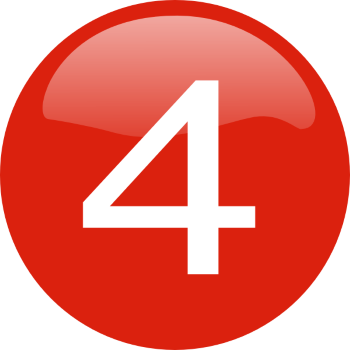 FUGA PARA A LIBERDADE1-VISITANDO A BIBLIOTECA DE DEUS2-BEM MELHOR DO QUE UM3-QUEM É O PAI DESSE MENINO4-O DESPERTADOR DIVINO5-A MENINA DOS OLHOS DE DEUS6-AS PAREDES DE UMA IGREJA7-O MELHOR DIA DA SEMANA8-INTIMAÇÃO JUDICIAL PARA VOCÊ9-O FÃ CLUBE DE DEUS10-COMO ADIAR SEU FUNERAL11-JAMES AS SUAS ORDENS12-QUAL É O NÚMERO DO SEU BILHETE13-O PIOR PRESENTE PARA O ENCRENQUEIRO14-A LÍNGUA QUE NÃO FALA15-A VIDA QUE EU SEMPRE PEDI A DEUS16-O IMPOSSÍVEL BEM POSSÍVEL17-O QUE FARÁ VOCÊ COM ELE18-POR AMOR OU POR DINHEIRO1VISITANDO A BIBLIOTECA DE DEUSPr. Marcelo Augusto de CarvalhoTOPOA Bíblia é o livro central do Cristianismo. É a regra de fé, contém a história do povo de Deus, fala sobre os grandes patriarcas do passado, mas de forma especial, apresenta a revelação divina ao mundo. É simplesmente, o livro mais lido, mais vendido, mais amado, mais odiado, e mais digno de nossa confiança e aceitação.Por isto, grandes perguntas acerca deste livro merecem algumas explicações:- Por quê surgiu a Bíblia? Quando a Bíblia foi escrita? Quem determinou quais os livros eram sagrados e a comporiam? Como surgiram livros apócrifos e as Bíblias diferentes?Em primeiro lugar, nunca devemos nos esquecer de que o nosso Deus é um Deus que fala. Ele não se esconde. Por isto, os grandes propósitos que Ele sempre teve para o homem desde sua criação, só poderiam e podem ser alcançados e experimentados pelo homem por meio de Sua revelação. Ele começou falando no Éden, diretamente ao homem, Gên. 3.8-9, por meio de uma consciência humana santa e perfeita, Rom. 2.14-15, e por meio da própria criação, Sal. 19.1-4.Mas o pecado tornou todos estes meios de revelação insuficientes- a consciência foi afetada, a criação degradou-se deixando de refletir claramente a glória do Criador, e Deus não pode mais falar face a face com o homem- e de certa forma impotentes- pelas limitações que agora passaram a existir tanto da parte do homem como de cada meio usado. Rom. 1.21. Gên. 3.8, I Tim. 4.2.Deus então providenciou outro meio- uma revelação especial ao longo da história. Deut. 14.2, Rom. 3.1-2. E por meio de homens escolhidos, esta história foi registrada, a fim de que esta revelação permanecesse para todas as gerações futuras. II Ped. 1.21, I Ped. 1.23. Esta coletânea de livros reunidos chama-se Bíblia, do modo como conhecemos hoje.Lembre-se: muitas coisas Deus falaram e fizeram, mas não mandou escrever. Apenas o essencial para o ensino em todas as demais gerações foi preservado. Jo. 20.31 e 21.35.- A Bíblia possui 66 livros, sendo 39 no AT e 27 no NT.- Foi escrita por 40 autores. Todos tiveram seu estilo próprio, cultura e temperamento preservados, o que marca seus estilos e os identifica muito bem. Assim, vemos claramente que os autores bíblicos foram inspirados por Deus, isto é, conduzidos por Deus para produzirem seus livros. Muitas mensagens foram dadas diretamente por Deus. Outras foram compiladas de livro genealógicos ou pré-escritos. Algumas profecias foram escritas 20 ou 30 anos depois de serem recebidas pelo profeta. E alguns livros foram relatos (Evangelhos), pesquisas (Lucas), ou mesmo fruto da meditação de um servo de Deus (Eclesiastes). Portanto, vemos que os livros bíblicos não foram psicografados, ou sequer ditados, mas dirigidos pela mente maior, Deus.- O primeiro autor sagrado foi Moisés, e o último foi João.- O primeiro livro a ser escrito foi Jó, por Moisés, quando estava cuidando das ovelhas de seu sogro, por volta de .C. O último livro foi o evangelho de S. João, escrito depois deste santo apóstolo Ter voltado de Patmos, com o livro de Apocalipse pronto. Ao ver os tamanhos erros e heresias que haviam na igreja sobre a divindade de Jesus, ele se propôs e realizou com êxito sua última empreitada aqui na Terra: mostrou por meio de seu livro a perfeita união entre a divindade e a humanidade de Jesus entre os homens. Isto por volta do ano 95 D.C.- Como pode Ter chegado a Moisés as revelações de Gênesis se ele não viveu naqueles tempos?  Não temos dúvidas de que Deus pode Ter dado algumas visões para ele. Mas o mais certo é que Moisés ouviu a tradição oral (a história da criação e dos patriarcas passada de geração em geração que chegou até ele), e deve Ter usado também alguns livros já redigidos em seu tempo como as genealogias, para compor então o fantástico livro de Gênesis.Como foi escrita a Bíblia?O material:Nos primórdios, usava-se cerâmica, pedra, argila e cera.Depois veio o papiro- feito de planta, uma espécie de cana que crescia em lagos e rios do Egito e Síria. As lâminas de sua entrecasca eram retiradas, prensadas, secas e polidas. Depois coladas como tiras uma após a outra, e escrito sobre elas.O pergaminho- pele curtida de ovelhas, cabras, antílopes e outros animais. As peles eram limas e retirados os pelos. E depois escrita por cima com tintas especiais.Os instrumentos:cinzel de ferro para entalhar pedras e cerâmica.Estilete para argila e cera.A pena para o pergaminho e o papiro.Tinta:era uma mistura de carvão, goma e água.Forma: os pairos como os pergaminhos eram enrolados em volta de uma madeira arredondada. Tinham os média o comprimento de , mas alguns chegavam até .em geral eram escritos de um lado só. Foram usados por séculos. Posteriormente surgiram os livros.Língua:a Bíblia foi escrita em Hebraico (a maior parte do VT) , aramaico (Esd. 4.8-6.18 e 7.12-26; Jer. 10.11; e Dan. 2.4-7.28), e grego (todo o NT).O Hebraico foi falado pelos israelitas até os cativeiros-  (tribos do norte) e  (tribos do sul). Depois do cativeiro até os dias de Jesus sua língua materna passou a ser o aramaico. Mas neste tempo, a língua da literatura era o grego.De onde vieram os títulos dos livros bíblicos?São nomes que não aparecem nos originais escritos, mas foram dados pela versão Septuaginta, grega. São títulos em grego que sumarizam o assunto do livro, ou os nomes dos profetas que escreveram estes livros, ou seu principal personagem.Como foram escolhidos estes livros para formarem o cânon sagrado?Muita literatura religiosa existia no tempo em que os livros bíblicos foram escritos.Porém, estes livros escolhidos passaram por uma bateria de testes para que fossem finalmente aceitos como a regra de fé do judaísmo, e posteriormente do cristianismo.O tempo ajudou os judeus a reconhecerem a autoridade divina, presente nestes livros escolhidos. Esta escolha não foi arbitrária, da parte de 1 pessoa ou um grupo seleto, mas de muitas gerações de fiéis servos de Deus que passaram pela história, e deram seu veredito a estes livros.A igreja cristã fazia as seguintes perguntas: estes livros tem autoridade divina? É um “assim diz o Senhor?” Foi escrito por um homem de Deus? Tem poder para transformar vidas? Foi aceito pelo povo de Deus, lido e usado como regra de vida e fé? Seus ensinos são apenas locais e temporais, ou servem também para as futuras gerações de cristãos e fiéis?Porém, vejamos que a canonicidade não era uma qualidade “atribuída” aos livros por testes humanos, mas apenas confirmava uma qualidade própria do livro, imutável.Os primeiros livros reconhecidos como sagrados foram os 5 livros de Moisés, a Lei, ou a Torá. A seguir, muitas das profecias registradas foram aceitas devido ao seu fiel cumprimento, sendo incorporadas ao cânon- os livros proféticos. O terceiro grupo de livros aceitos como sagrados foram os escritos- os livros históricos, os salmos, provérbios e cantares. Os 39 livros ao todo que conhecemos como AT.O que são os livros apócrifos?Após a época de Malaquias, veio o “silêncio profético”, quando parecia que Deus não mais falava aos israelitas por meio de profetas (). Mesmo assim, circulavam  entre os judeus muitos livros históricos e poéticos. Muitos destes eram reconhecidamente sagrados, outros espúrios, e uns poucos duvidosos quanto à sua natureza. Para definir se eram sagrados ou não, os judeus, além dos critérios já citados, usaram mais estes: O conteúdo deste livro está em conformidade doutrinária com a Lei de Deus? É fiel históricamente? Foi escrito até o tempo do profeta Malaquias?Por volta do ano , um grupo de 70 sábios judeus, da cidade de Alexandria, Egito, traduziu o cânon hebraico para a língua grega, pois os judeus, esparramados pelo mundo já não falavam mais o hebraico. Nesta tradução, foram adicionados alguns livros ao cânon, dos quais ainda não se havia chegado a uma definitiva conclusão sobre sua divina inspiração. Esta tradução chamou-se Septuaginta. Mais tarde, no concílio de Jâmnia, no ano 90 DC, os judeus definiram seu cânon, na base dos 39 livros para o VT (os quais usamos hoje) e rejeitaram os livros apócrifos.Alguns dos livros apócrifos e suas heresias:São por volta de 14 livros, não aceitos pelos judeus e protestantes como sagrados, mas aceitos pela tradução da Septuaginta e pela Igreja Católica como tais.1-TOBIAS (200): história novelística sobre a bondade de Tobiel e alguns milhares preparados pelo anjo Rafael.- Erros: justificação pelas obras, mediação dos santos, superstições, um anjo engana Tobias e o ajuda a mentir.2- JUDITE (150): história de uma heroína viúva e formosa que salva sua cidade enganando um general  inimigo e decapitando-o.- Erro: sua história ensina que os fins justificam os meios.3- BARUQUE (100): possivelmente escrito pelo cronista do profeta Jeremias. Exorta os judeus quando Jerusalém está sendo destruída.- Erro: é um livro de data muito posterior, quando da Segunda destruição de Jerusalém, após o tempo de Jesus. É portanto, uma fraude histórica.4- ECLESIÁSTICO (180): muito semelhante ao livro de Provérbios.- Erros: justificação pelas obras, trato cruel de escravos, incentiva o ódio aos Samaritanos.5- SABEDORIA DE SALOMÃO (40): luta contra a incredulidade e a idolatria da filosofia grega na era cristã.- Erros: o corpo como prisão da alma, doutrina estranha sobre a origem e o destino da lama, e salvação pela sabedoria.6- I MACABEUS (100): 3 irmãos que lutam contra os inimigos dos judeus visando a preservação do seu povo e sua terra.7- II MACABEUS (100): um relato cheio de lendas e prodígios de Judas Macabeus.- Erros: oração- culto- e missa pelos mortos, o próprio autor não se julga inspirado, intercessão pelos santos.8- ADIÇÕES A DANIEL: capítulo 13- Daniel salva Suzana num julgamento fictício baseado em falsos testemunhos.OUTRAS HERESIAS: dar esmolas purifica do pecado, ensino de crueldade e do egoísmo, pecado perdoados pela oração, ensino do purgatório, ensino da vingança, aceita o suicídio, ensino de arte mágicas, apóia as mentiras, etc.- Por que a Igreja Católica aceita os apócrifos? Ao traduzir a Bíblia para o alemão, atitude contrária às normas da Igreja, ele não aceitou os apócrifos. Como atitude contra-reforma, a Igreja os colocou em seu cânon. Isto em 8 de abril de 1546.Como foi formado o cânon do Novo Testamento?Primeiro apareceram os livros e as cartas escritas isoladamente em diferentes localidades. Eles foram guardados cuidadosamente pelas igrejas, sendo lidos nas assembléias cristãs.Com o passar do tempo foram sendo canonizados devido sua autenticidade sagrada.Nos fins do primeiro século, praticamente toda a coleção dos 27 livros que temos hoje era aceita como sagrada, e foi assim estabelecido no fim do IV século no Sínodo de Hipona- 397 DC.Houve apócrifos do NT? Alguns deles são: Epístolas de Barnabé, Pastor de Hermas, Didaqué, e Apocalipse de Pedro.Todos estes livros foram copiados à mão por muitos séculos pelos escribas. Eram colocados em rolos de vários tamanhos, de  , o que dificultava a consulta às Escrituras.Porém muitos avanços foram feitos para uma melhor pesquisa da Bíblia:- Nos primeiros séculos da era cristã foram inventados os códices, livros com folhas sobrepostas e amarrados na borda, semelhante ao que temos hoje.- No ano de 1250 o cardeal Caro dividiu a Bíblia em capítulos, e em 1550, Robert Stevens a dividiu em versículos.- Com a invenção da imprensa por Guttemberg no século XV, a Bíblia, primeiro livro impresso no mundo, foi melhor lida e esparramada pelo planeta.- A primeira tradução das Escrituras foi a Septuaginta- do hebraico para o grego. Depois veio a Vulgata- versão para o latim, língua da Igreja Católica. Em 1380 Wicleff traduziu a Bíblia para o inglês. Em 1536 Martinho Lutero entregou ao povo a Bíblia  1752 o VT foi traduzido para o português pelo padre João Ferreira de Almeida, e o NT apareceu em 1819.- Hoje a Bíblia está traduzida para mais de 1500 línguas diferentes.No século XVIII, devido a muitos movimentos filosóficos e a recente queda de influência e prestígio da Igreja Católica, a Bíblia foi seriamente questiona, deixada de lado, e severamente criticada pelos estudiosos como falsa em suas afirmações históricas, em seus milagre e em sua credibilidade. Algumas asseverações eram:1- A Bíblia contém muitos erros de narrativa. Por exemplo, a Bíblia afirma que saíram do Egito por volta de 2 milhões de judeus, no tempo do Êxodo. Isto é impossível historicamente, pois nem o Egito tinha tanta gente, e não há nenhuma planície no percurso que Israel fez até Canaã onde possa caber esse número de pessoas reunidas, como a Bíblia afirma Ter ocorrido! Também é impossível que Salomão tenha tido mil mulheres,  pois a cidade de Jerusalém deveria Ter em sua época por volta de umas 5 mil pessoas, e nenhum outro rei, como Xerxes ou Nabucodonosor, muito mais poderosos do que Salomão tiveram esse número de mulheres.- Realmente aceitamos que houve erros na transcrição da Bíblia. Algum copista, em algum tempo, acrescentou alguma letra ou número a mais na narrativa, exagerando os dados. Mas esses erros em nada interferem no rela propósito das Escrituras que, não é apresentar curiosidades mas a salvação 2- Os especialistas afirmam que qualquer transcrição apresenta muito erros e mudanças de palavras em qualquer trabalho feito. Ex- qualquer um de nós, se formos transcrever 1 única página, faremos em média, 20 erros, sejam de ortografia, de concordância, ou mesmo mudando palavras como sinônimos e de real significado ao texto.3- A Bíblia pode Ter sido inventada por alguns homens. Esses livros podem Ter sido escritos bem depois do que afirmam as Escrituras, mostrando que são estórias inventadas. Quem pode provar que estes livros existiram realmente na época de Cristo, dos profetas, e que eram pelo menos semelhantes aos originais escritos por seus autores?Os cristão ficaram por muito tempo sem obterem respostas para estas inquietantes perguntas. Mas muitas ciências foram desenvolvidas para comprovar os relatos bíblicos, e todas com sucesso, como é o caso por exemplo da arqueologia.- Em 1948, um humilde jovem, pastor de cabras, chamado Ahmed, apascentava seu rebanho perto do Mar Morto, na Palestina. Algumas cabras sumiram. Como há muitas cavernas nesta região, ele pensou que elas poderiam esta escondidas em algumas delas. Jogou pedras para dentro das cavernas mais próximas. Mas o interessante é que ele ouviu então jarros de barro se quebrando lá dentro. Ali então ele achou vasos de barro, contendo rolos escritos. Ele os vendeu como raridade. Mal sabia ele, porém, que aqueles rolos eram pedaços de livros do VT escritos no tempo dos essênios- povo que vivia naquela região antes dos dias de Jesus. Este povo copiava as escrituras para preservá-las. Talvez por causa de alguma destruição, os essênios guardaram esses rolos naquelas cavernas, em jarros de barro, para que fossem usados no futuro por alguém que por ali passasse. Eles escritos foram preservados devido o clima seco do deserto.- Os estudiosos então analisaram e compararam o VT achado e o VT que temos, e pouca diferença havia. Apenas algumas palavras foram trocadas por seus sinônimos (ex- casa por lar), mas a mensagem Bíblica continuava intacta apesar de tantos anos de separação.- Hoje temos em nossas mãos um livro comprovadamente inspirado por Deus!4- Quanto aos milagres, lembre-se: milagre ocorre por um poder sobrenatural, inexplicável. Se um milagre puder ser explicado, ele deixa de ser milagre. Os milagre bíblicos são questão de fé: você os aceita ou não aceita. Alguns anos atrás, estudiosos tentaram mostrar que os milagres bíblicos foram de origem divina, mas explicáveis. Por exemplo: foi Deus que fez o povo passar a seco pelo rio Jordão, mas isso aconteceu porque passaram quando era tempo de seca na região, o rio estava baixo e assim o povo pôde passar. O milagre foi que Deus sabia disso e o povo não; assim Ele os conduziu. Esta tentativa de explicar a Bíblia não é cristã. Deus já se mostrou digno de confiança e devemos crer nEle porque Ele afirma que assim o foi.A seguir, para seu melhor entendimento, estudo e compreensão da Bíblia, apresentaremos uma seqüência cronológica de como os livros bíblicos foram ou escritos, ou de como a história bíblica aconteceu, com objetivo do livro e seus destinatários.- Não sabemos quanto tempo Adão e Eva passaram no Éden.- Adão viveu 130 anos e gerou a Sete. Viveu ao todo 930 anos. Semelhantemente ocorreu com todos os patriarcas antediluvianos.- Pela cronologia de Gênesis 5, temos: Adão viu nascer seu octoneto (oitava geração); Lameque foi o primeiro homem a morrer antes de seu pai; Lameque ajudou Noé na construção da arca, morrendo 5 anos antes do dilúvio; Matusalém fez o mesmo, morrendo no ano do dilúvio.- Por poucos anos de vida Noé deixou de ver nascer Abrão, seu sucessor na história sagrada.- Com 75 anos, Abrão sai de Harã, aos 86 tem Ismael, aos 100 Isaque, aos 120 oferece o filho, aos 137 Sara morre, aos 147 Sem morre, aos 160 nascem Jacó e Esaú, aos 175 ele morre.- Isaque é oferecido aos 20 anos, aos 37 Sara morre, aos 40 casa-se, aos 60 tem Esaú e Jacó, aos 137 abençoa Jacó.- Jacó enganou seu irmão com 77 anos, aos 84 casa-se, aos 91 nasce José, aos 97 volta a Canaã, aos 108 perde José, aos 130 vai para o Egito, morre aos 147.- José é levado para o Egito com 17 anos, talvez aos 25 anos é preso, aos 30 torna-se governador do Egito, aos 39 revê seu pai, morre aos 110.- É bem provável que o povo de Israel tenha ficado 215 anos no Egito.- Devem Ter saído de lá por volta do ano . Talvez tenham entrado em Canaã por volta do ano . Durante essa peregrinação, foram escritos os 5 primeiros livros da Bíblia, mais Jó e Salmo 90.- Josué cobre desde a morte de Moisés até a morte de Josué, 24 anos.- Juízes cobre desde a morte de Josué até Samuel- uns 350 anos. De 1380-.- No tempo dos juízes, até o tempo de Jefté, ocorreu a história de Rute. Entre 1300-.- I Samuel cobre a história de Samuel, Saul e Davi. Do nascimento de Samuel 1100-1011 AC- morte de Saul. Davi tinha 15 anos quando foi ungido rei, matou Golias com 17 anos, mas só tornou-se rei aos 33 anos. Por volta dos 40-45 pecou com Bate-Seba, morreu aos 70 anos.- II Samuel cobre o reinado de Davi. De 1011-, 40 anos.- I Reis cobre da morte de Davi- 964-848 AC- o fim do reinado de Josafá. A glória e o declínio de Israel. O templo ficou pronto em . O reino foi dividido em . Salomão, Jeroboão, Acabe, Jezabel, Elias e Eliseu são os grandes personagens desta época.  Neste tempo foram escritos os livros de Salomão.- II Reis cobre da morte de Acazias- 840-586- cativeiro babilônico. Trata dos últimos reis e os cativeiros de Israel e Judá. O cativeiro do norte foi em , para a Assíria, e o do sul em  para a Babilônia.- Os profetas que escreveram os livros proféticos da Bíblia viveram seu ministério de 840-.  Daniel e Ezequiel pregaram no cativeiro babilônico, que durou 70 anos. Obadias pregou neste tempo, lá em Judá. - Em  o povo volta para Jerusalém. Reconstroem os muros e o templo.- Neemias e Esdras, Ageu, Zacarias e Malaquias exortam o povo até o ano .- Esdras ainda escreve I e II Crônicas, fazendo um breve relato ao povo de sua antiga história, mostrando-lhes os motivos de seu cativeiro.-  Gabriel fala com Zacarias, no ano  JB nasce.-  Jesus nasce.- 8 DC Jesus vai a Jerusalém com 12 anos.- 27 DC é batizado e começa seu ministério.- 31 DC Jesus é morto, ressuscita e vai ao Céu.- 34 DC Estevão é assassinado e a Igreja é esparramada pelo mundo. FONTE: Panorama do Velho Testamento, Ed. Vinde, e Nisto Cremos.Os críticos da Bíblia no início do século dezenove passaram um bom período ridicularizando algumas das leis de saúde ordenadas pelo código mosaico - entre elas, a prática de remover o reboco das casas de pacientes leprosos. Embora não tenhamos todas as respostas para o por quê desses regulamentos, hoje não mais ouvimos esse tipo específico de zombaria, e com uma razão. Há cerca de 100 anos, antes que a teoria de Pasteur sobre os germes fosse claramente entendida, os cientistas observaram que os cirurgiões que realizavam amputações no Hospital Bellevue, no Estado de Nova Iorque, estavam perdendo um número alarmante de pacientes para as infecções. Observaram também que os mesmos cirurgiões, que realizavam o mesmo tipo de cirurgia no recém-construído Hospital Roosevelt, no mesmo Estado, obtinham uma elevada taxa de convalescenças bem-sucedidas. A partir das estatísticas, os cientistas concluíram que, embora se tomasse muito cuidado com a esterilização dos instrumentos cirúrgicos e com a própria sala de cirurgia, de algum modo o reboco e o assoalho do velho prédio do hospital deviam estar abrigando germes. Estes faziam caminho até às feridas dos amputados, causando o desenvolvimento de sepsia. Como conseqüência, o Dr. H. B. Sands introduziu uma resolução segundo a qual dali em diante nenhuma cirurgia grande fosse realizada no Hospital Bellevue. A ciência posteriormente confirmou a lei levítica de Moisés. Hoje, alguns dos germes que se tornaram resistentes aos antibióticos, como o staphylococcus aureus, continuam a ser uma ameaça aos pacientes porque eles se instalam no reboco e no piso dos hospitais. Que podemos aprender de tudo isso? Que, embora não saibamos dar uma explicação racional para tudo o que a Bíblia diz, não devemos procurar ser mais sábios do que aquilo que está escrito (ver II Cor. 4:6). O futuro ainda pode trazer descobertas adicionais que comprovem a autenticidade da Bíblia.APELO: LEIA SUA BÍBLIA. ELA TEM MUITO A DAR À VOCÊ.Pr. MARCELO AUGUSTO DE CARVALHO SP 19982BEM MELHOR DO QUE UM!Pr. Marcelo Augusto de CarvalhoTOPOJoão 1.11- se Cristo foi rejeitado até por aqueles que O esperavam, não nos pode causar surpresa que Ele assim seja tratado por aqueles que declaradamente são seus inimigos.I Cor. 2.7- porém esta rejeição se deve a uma equivocada percepção acerca da Pessoa de Deus. Como recebemos muitas informações distorcidas a Seu respeito, criamos barreiras que nos separam dEle. Mas hoje é o tempo de restaurarmos este relacionamento salvador.João 17.3- A Bíblia assume a posição de que é possível conhecê-lo. Acima de tudo, é necessário, pois somente se O conhecermos encontraremos a nossa felicidade atual e a salvação eterna.Como podemos conhecer a Deus?- Lembre-se: nossos falhos métodos de observação não podem detectar a presença de Deus. Ele é um ser muito infinito para que nossa pequena mente possa alcança-lo. Ex- eu não posso colocar a Deus dentro de um laboratório para poder estudá-lo, como os cientistas fazem com qualquer fato que desejam conhecer. Por isto, Ele criou meios para ser possível tal relacionamento.A existência de Deus.- Para muitos, é pura paranóia falar, conversar e seguir um ser que nunca alguém tenha visto pessoalmente. Mas nós temos evidências suficientes de que nosso Deus existe.Criação- Sal. 19.1. Rom. 1.20.As Escrituras- Gên. 1.1.- A Bíblia não defende ou procura provar que Deus existe. Ela assume que assim ocorre, e chama de louco quem não percebe essa verdade. Sal. 14.1.Neste livro aprendemos como Deus age, quem Ele é, quais são as suas leis, e seus enorme amor manifesto em enviar seu filho para nos salvar.Os nomes de Deus.Na Bíblia, o nome revela o caráter de seu possuidor, sua verdadeira natureza e identidade.Os nomes hebraicos de Deus, apresentados na Bíblia são:El e Elohim (Deus)- Gên. 1.1 e Êxo. 20.2- revelam o Seu divino poder, o Todo-poderoso, o Deus da Criação.Elyon e El Elyon (Altíssimo)- Gên. 14.18-20- focalizam o exaltado ou elevado status divino.Adonai (Senhor)- Isa. 6.1- Ele é o Legislador poderoso.Shaddai e El Shaddai – Êxo. 6.3- Ele é a fonte de toda benção e conforto. Yahweh- Êxo. 15.2- a fidelidade e a graça de Deus na manutenção do concerto.Eu sou o que sou- inalterabilidade do relacionamento que Ele mantém com Seu povo.As atividades de Deus.Criador, sustentador do mundo, salvador, estabelece planos, faz predições, concede promessas, perdoa pecados, é digno de adoração, e o supremo legislador. Em pesquisas recentes, os cientistas descobriram um enorme vazio no Universo, inexplicável. Ao analisarem como funciona o complexo sistema das galáxias e tudo o que nelas existe, eles chegaram à conclusão de que há um poder que sustenta a tudo e a todos, pois pela lei que rege tanto o macrocosmo como o microcosmo, tudo está se deteriorando, e o universo já deveria Ter deixado de existir. Esta força invisível só pode vir do Criador.Os atributos de Deus.Possui vida em si próprio, isto é, é alto existente- João 5.26. Sempre existiu, a vida veio dEle, ninguém o criou. Ele é a origem de tudo.Possui vontade independente e poder próprio- Efé. 1.5, Sal. 115.3. Ele é poderoso por si mesmo. Não há ninguém que lhe possa conferir poder pois não há ninguém maior do que Ele.É Onisciente- Jó 37.16. Conhece tudo: o que passou, o que acontece, o que irá acontecer. Sabe tudo sobre tudo e sobre todos. A Bíblia afirma que Ele conhece todas as estrelas, e as chama pelo seu nome. Pense um pouquinho: quantas estrelas há no Universo? A olho nu enxergamos apenas 6 mil delas. Mas os cientistas calculam haver 10.000.000.000.000.000.000.000.000.000 (10 octilhões) de estrelas. Imagine, mas Deus sabe o nome de cada uma! Ele também conhece o número de fios de cabelo que temos em nossa cabeça. Quanto são? Você sabe? Os cientistas calculam que em um homem médio há 100 mil fios de cabelo. Mas Deus sabe exatamente quantos são! As profecias bíblicas também mostram Sua onisciência, pois quem, a não ser Ele, pode prever o futuro?  É Onipresente- Sal. 139.7-12. Ele pode estar em todos os lugares ao mesmo tempo. Em suas teorias, Eisntein disse que seres que vivem à velocidade da luz podem estar em quase todos os lugares ao mesmo tempo, devido à rapidez, e tais pessoas não envelhecem, pois estão acima do tempo. Cientistas descobriram os táquions, partículas que viajam tão rápido pelo universo que quase possuem em sua totalidade esse atributo divino: a onipresença. Talvez Deus seja formado por partículas assim, que lhe dão esse poder único.É Onipotente- Dan. 4.17. Pode fazer tudo o que quiser, sem nenhum impedimento. A criação, não só de nosso mundo mas do imenso universo provam que Ele pode tudo. E quando esteve entre nós, mostrou-nos do que é capaz: dominou o mar enfurecido, curou doenças incuráveis até hoje pela medicina, ressuscitou pessoas e acima de tudo, ressuscitou a Si mesmo, vencendo o invencível: a morte.É eterno- Sal. 90.2. Sempre existiu e sempre existirá.É imutável- Mal. 3.16.  Os atributos citados só Ele tem. Agora veremos Seus demais atributos que qualquer criatura pode Ter ao manter contato com Ele.- Amor, misericórdia, santidade, justiça, e verdade.A soberania de Deus.- Dan. 4.35- Todas as coisas acontecem porque Ele permite, até mesmo o mal. Ele dirige a tudo e a todos.- Porém é tão equilibrado que Sua vontade consegue respeitar todos os seres inteligentes dentro de Sua vontade, e mesmo assim tudo caminha para o que Ele deseja!- EX- a Predestinação- Rom. 8.29-30. Ele pode ver antecipadamente todas as decisões individuais que serão tomadas, mas em Sua presciência Ele não determina quais devem ser estas escolhas. Sua predestinação consiste  fará tudo para que todos sejam salvos, dentro das regras pré-estabelecidas por Ele mesmo.- Seu conhecimento não interfere nas decisões a serem tomadas, da mesma forma que o conhecimento de um historiador possui dos atos passados não interfere naquilo que as pessoas do passado fizeram.A singularidade e a pluralidade de Deus.Deut. 4.35, Gên. 1.26, Mat. 28.19- Ele é único. Cremos em um só Deus , formado por 3 pessoas distintas. A Divindade é como uma perfeita sociedade: Deus é um em propósito, mente e caráter. Porém esta unidade não oblitera as personalidades distintas do Pai, do Filho ou do Espírito Santo. São tão unidos que formam uma só essência: Deus!Mar. 15.34- possuem relacionamento amorável.I Jo. 4.8- Eles vivem de modo tão completo para os demais que chegam a experimental completa realização e felicidade. Um vive para enaltecer o outro.Jo. 3.16- dentro da Divindade, cada um tem a sua função específica. Na encarnação de Jesus, o Pai deu o filho, o Filho desceu à Terra para morrer, e o ES gerou o Filho e ainda conduziu as pessoas à Ele.A salvação do homem é o foco da atividade divina.Deus o pai.- Lembra-se da cena do Sinai: trovões, terremoto, buzinas soando, horror e espanto? Assim é a nossa imagem feita de Deus o Pai. Mas a Bíblia apresenta o Pai de uma forma bem mais atraente. Vejamos:No AT:um Deus misericordioso- Êxo. 34.6-7- foi assim que Moisés o descreveu quando o viu pelas costas.O Deus do concerto- Gên. 9.1-7, 12.1-3, 15.1- pessoal e amorável, interessado nos assuntos de Seu povo.Um Deus redentor- Êxo. 25.8- o santuário mostrava Sua intensa vontade de salvar o homem caído.Um Deus de refúgio- Sal. 27.1-5- várias vezes Davi sentiu que seu único refúgio na adversidade era o Pai.Um Deus perdoador- Sal.51.1 e 11- foi o que Davi sentiu ao pedir a Deus Seu perdão pelo pecado de adultério e homicídio.Um Deus de fidelidade- Isa. 41.9-10- tudo o que prometeu a Seu servos Ele cumpriu.Um Deus de vingança- Isa. 35.4.No NT:Pai da criação: I Cor. 8.6.Pai de todos os crentes- Mat. 5.45.Um Deus que deu e dá tudo por seus filhos- Jo. 3.16.Deus o Filho.João 1.1-14- Ele era Deus mas encarnou-se para nos salvar das conseqüências eternas do pecado.Ele é Deus.É onipotente- Mat. 28.18. Seus milagres testificam de Seu imenso poder. Ele transformou a água (mineral morto) em suco de uva (produto de origem viva)- só Deus pode fazer tal milagre. E Ele mesmo ressuscitou-se.É onisciente- Col. 2.3. É onipresente- Mat. 28.20. Embora fosse onipresente, ao encarnar-se voluntariamente limitou-se a Si próprio neste aspecto. Foi onipresente neste tempo por meio do ES.É imutável- Heb. 13.8.Existência própria- Jo. 5.26. Ninguém o criou ou lhe concedeu a vida. É eterno- Isa. 9.6.É santo- Luc. 1.35.Sustenta o Universo- Col. 1.17.Ele pode ressuscitar os mortos com Sua voz- Jo. 5.28-29.É o juiz de toda a Terra- Mat. 25.31-32.Ele perdoa pecados, prerrogativa exclusiva de Deus- Mat. 9.6.É igual ao pai, em poder, essência e atributos- Jo. 10.30.É adorado por pessoas e anjos- Mat. 28.17, Heb. 1.6, Fil. 2.10-11.Ele é homem.Em adição a Sua natureza divina, Ele possui a natureza humana. A aceitação deste ensinamento é crucial na vida cristã. I. Jo. 4.2-3.Nasceu de mulher, reconhecido como figura humana, filho de Davi e Abraão. I Tim. 2.5.Ele foi concebido do ES e não da união sexual homem-mulher. Mas Ele podia reclamar Sua humanidade a partir de sua mãe.Ele achava-se sujeito às leis do desenvolvimento humano. Luc. 2.40 e 52.Sofreu como os homens sofrem- Heb. 5.8.Ele sentiu tudo o que os homens sentem: fome, sede, cansaço, ansiedade, compaixão, ira, tristeza, chorou, chegando até a suar gotas de sangue. E o laço que une todos os distintos homens- a morte- Ele também experimentou.Apesar de possuir a natureza humana, Ele nunca participou dos pecados dos homens.Assumiu a natureza humana com 4 mil anos de pecado. Ele o fez para alcançar os que estavam nos profundos abismos de degradação. Nem por isto envolveu-se com o pecado, e sim com o pecador.Foi tentado em todas as coisas- Heb. 4.15- não enfrentou tentações idênticas àquelas que hoje enfrentamos, mas venceu no conceito básico que alicerça a todas elas: fazer ou não a vontade de Deus  todas as tentações sempre foi sujeito a Deus, e fez Sua vontade sempre.Sofreu por causa das tentações- Heb. 2.18- suas faculdades espirituais estavam livres de qualquer traço de pecado. Sua natureza era, por isto, extremamente sensível. Qualquer contato com o pecado lhe causava dor. A tentação trouxe mais sofrimento a Jesus do que a qualquer outra pessoa.Sofreu tentações muito mais fortes do que qualquer um de nós- a pior de todas foi a de utilizar Seus poderes divinos em Seu próprio benefício.Poderia Ele pecar?- claro que sim, senão não poderia Ele tornar-se verdadeiramente homem, tampouco ser nosso modelo ou exemplo de perfeição.A fusão das 2 naturezas.a pessoa de Jesus possuía 2 naturezas: a humana e a divina. Ele era 100% humano e 100% divino. E não eram 2 pessoas mas 2 naturezas em 1 só pessoa.Sua encarnação não foi a de um homem que chegou a ser divino, mas Deus tornando-se homem também. Fil. 2.6-7.Quando Cristo entrou no mundo, um corpo foi preparado para Ele. Heb. 10.5. Sua divindade foi então revestida da humanidade. Ele não saiu de Si próprio para assumir outra natureza: mas assumiu em Si próprio a humanidade. Divindade e humanidade se combinaram nEle.Ao encarnar-se, tão pouco deixou de ser Deus, ou sua divindade foi reduzida ao nível da humanidade. Ambas as naturezas continuaram a existir. Col. 2.9.Na cruz, apenas sua natureza humana morreu, mas sua divindade não, pois Deus não morre.Que grande humilhação Ele se impôs para nos salvar: tornar-se um homem caído!Deus Espírito Santo.Ele é uma pessoa. Jo. 16.14.possui personalidade: contende, ensina, convence, dirige a igreja, auxilia e intercede, inspira e santifica.Ele é Deus. Atos 5.3-4.é Onisciente. I Cor. 2.10-11.Onipotente. I Cor. 12.11.Onipresente. Jo. 14.16.Possui todos os atributos da divindade apresentados na Bíblia sagrada.Esteve presente na criação- Gên. 1.2, Jó 33.4, por todo o VT inspirando os santos homens de Deus no trabalho espiritual de direção do povo de Deus como na inspiração das Escrituras- Jui. 13.25, II Pe. 1.21. E Ele nos ressuscitará quando Cristo voltar- Rom. 8.11.Seu trabalho.Nos trabalhos da divindade, Ele parece desempenhar o papel de executor. Na criação, o Pai falou, o Filho fez e o ES habitou. Foi Ele quem fez a encarnação de Jesus. Mat. 1.18-20.Seu trabalho em nosso favor.I Cor. 12.3, Jo. 3. 5-6- somente Ele pode converter os seres humanos.Jo. 14.16- Ele nos assiste em tudo que precisamos.Jo. 16.13-14- só Ele revela a verdade de Cristo.Jo. 14.16-17- só Ele traz a presença de Cristo em nossa vida.Atos 15.28- só Ele dirige a igreja em todos os pontos. Sem Ele, a igreja não existe.I Cor. 12.7-11- Só nEle recebemos os dons espirituais.Para sermos salvos, e cristãos verdadeiros e frutíferos precisamos aceitar Sua total direção em nossa vida. Como fazê-lo?- Atos 2.1-2: Ele precisa entrar em nossa vida, mas encher  todos os pontos de nossa existência. Se algum cômodo de nosso viver ainda ficar em nosso poder, Sua atuação ficará limitada. Permitamos que Ele tome conta de tudo!FONTE: Nisto Cremos, CPB.Pr. Marcelo Augusto de Carvalho SP 19983QUEM É O PAI DESTE MENINO?Pr. Marcelo Augusto de CarvalhoTOPOIsaías 14.12-14- Os seres criados por Deus, antes do homem, viviam em perfeita harmonia e felicidade por todo o Universo.- Eram de todas as estaturas, nobres, majestosos e formosos. Ostentavam a expressa imagem de Jesus, e seu semblante irradiava santa alegria, que era uma expressão da liberdade e felicidade do lugar onde viviam.- Os anjos, que também faziam parte destes seres, mas que de maneira especial serviam a Deus em Seus trabalhos, gozavam desta mesma atmosfera.- A alegria dos anjos consistia em cumprir o propósito do Criador.- Lúcifer foi criado para dirigir a todos os anjos.- Era o maior, mais belo, mais poderoso e mais inteligente dos seres criados por Deus. Seu semblante era suave e exprimia felicidade. Sua testa era alta e larga, sua forma era perfeita, seu porte nobre e majestoso. Era o primeiro dos querubins. Os raios da glória de Deus caíam sobre Ele quando estava à beira do trono de Deus. Eze. 28.12-15.- Mas pouco a pouco ele veio a condescender com o desejo de exaltação própria.- Ele começou a achar que sua enorme glória vinha dele mesmo.- Arriscou-se a cobiçar a homenagem devida somente ao Criador.- Cobiçou o lugar de Jesus na trindade, pensando que aquele lugar privilegiado deveria ser seu, e não de Cristo. Este ciúme começou quando Deus o Pai chamou ao Filho para juntos criarem o homem, mas não o chamou. Ele desejava ser consultado sobre a formação do homem.- Sentindo-se traído por Deus, abrigou em seu coração ressentimentos contra o Criador, e discutiu suas idéias com os anjos.- Os demais anjos insistiram com Lúcifer de que ele estava equivocado.- O próprio Jesus apresentou-lhe a bondade e a justiça do Criador.  - O Pai advertiu-o de suas equivocadas ações, mas tal ato apenas despertou nele espírito de resistência.- Lúcifer passou a empenhar toda sua enorme capacidade em prol da luta aberta contra o Criador,  e do engano de seus confederados.- Antes que se iniciasse uma luta, ou grande rebelião, o Pai convocou os exércitos celestiais para que, na presença de Lúcifer, fosse apresentada a verdadeira posição de Seu Filho, e mostrar a relação que Jesus mantinha para com todos os seres criados.- Perante todos, O Pai declarou que ninguém, a não ser Cristo, poderia penetrar inteiramente em Seus propósitos, e a Ele foi confiado executar os poderosos conselhos de Sua vontade.- Os anjos alegremente reconheceram a supremacia de Cristo, e prostrando-se, o adoraram felizes.- Lúcifer também curvou-se, adorou o Criador, pois seu ser ainda fremia de amor por Ele.- Mas pouco tempo depois, voltou a ser tão arrogante como antes. Deixando a presença de Deus, passou a difundir suais idéias de rebelião com os anjos.- Por algum tempo agiu em segredo, sob uma aparência de reverência para com Deus. Dizia que:Conquanto as leis divinas pudessem ser necessárias aos habitantes dos mundos, os anjos não necessitavam de tais restrições, pois eram mais elevados por natureza do que aqueles, e sua sabedoria era um guia suficiente para eles.Afirmou que era injusta a exaltação do Filho, sem que ele também recebesse tal homenagem.Que agora todos no universo haviam perdido sua liberdade, pois Deus colocara sobre eles um governador absoluto: Jesus Cristo.E prometeu a todos que se ele fosse colocado no governo do Universo, todos se beneficiariam, pois ele lhes daria liberdade sem limites.- O Filho sempre fora Deus, e sempre estivera ligado ao Pai em seus conselhos e obras. Aquela exaltação de Cristo fora feita apenas por causa das insinuações de Lúcifer, bem no começo de sua rebelião. Quando Lúcifer foi criado, o Filho já era Deus, pois sempre o foi.- Tirando vantagem da amável lealdade nele depositada pelos anjos que estavam sob suas ordens, com muita sutileza Lúcifer infiltrou neles suas desconfianças e descontentamento.- Astutamente levou-os a darem expressão aos seus sentimentos; depois ele repetiu tais expressões quando lhe foi conveniente, justamente para provar que os anjos estavam realmente descontentes com o governo de Deus.- Insistia ele que modificações na ordem e leis do Céu eram necessárias para a estabilidade do governo divino.- Hipócrita e ostensivamente dizia que estava ele procurando remover o descontentamento dos anjos, e reconcili-á-los à ordem do Céu.- Seu trabalho deu resultado, e muitos anjos ficaram a seu lado.- Deus suportou longamente a Lúcifer. - Provou-se que sua desafeição era sem causa, e fêz-se-lhe ver qual seria o resultado de persistir em sua revolta.- Lúcifer estava convencido de que não tinha razão. Deus é justo, assim como todas as suas leis.- Ele não tinha neste tempo repelido totalmente sua lealdade a Deus. Quase chegou à decisão de voltar atrás; mas o orgulho o impediu disto.- Era sacrifício demasiado grande, para quem fora tão honrado, confessar que estivera em erro, e ainda render-se à autoridade que ele procurara demonstrar ser injusta.- Deus fez tudo para que ele se arrependesse. Mas ele apontou essa longanimidade como uma prova de sua superioridade, como indicação de que o Rei do universo acederia às suas imposições. Declarou que se os anjos continuassem firmes a seu lado, poderiam ganhar tudo o que desejaram conquistar.- Persistentemente defendeu sua conduta, e entregou-se amplamente ao conflito contra o seu Criador. Por isto tornou-se Satanás- o adversário de Deus. E disse:1- Rejeitando com desdém os argumentos e rogos dos anjos fiéis, acusou-os de serem escravos iludidos.2- Prometeu a todos os que o seguissem um governo novo e melhor, com liberdade sem limites.- Os anjos fiéis instaram com ele e com os demais revoltosos, dizendo que:Se assim continuassem, Deus poderia subverter seu poder, e castigá-los terrivelmente;Que nenhum anjo poderia com êxito opor-se à lei de Deus;Que buscassem a Deus por Seu perdão, sem demora.- Muitos estiveram dispostos a voltar a trás. Mas Lúcifer disse-lhes:Que haviam ido longe demais para voltarem;Que ele, que havia habitado na presença de Deus, conhecia como ninguém a lei de Deus, e sabia que Ele não os perdoaria jamais.Que todos seriam despojados de sua honra, e rebaixados de sua posição celestial;E que ele estava disposto a continuar rebelde para sempre.- Lúcifer realmente havia ido longe demais. Mas os demais rebeldes ainda tinham chance de pleno perdão.- Mas o orgulho, o amor para com seu chefe, e o desejo de uma liberdade sem restrições levou-os a acompanharem a Lúcifer até às últimas conseqüências. Foram 1/3 dos anjos.* Deus poderia tê-los destruído naquele momento. Assim se livraria de muitos problemas. Por que não o fez?Era necessário que os planos de Lúcifer se desenvolvessem plenamente para que todos pudessem ver sua verdadeira natureza e tendência.Lúcifer era grandemente amado pelos seres celestiais, e forte era a sua influência sobre eles. Se fosse destruído, muitos não entenderiam plenamente as ações de Deus.Todos os atos de Lúcifer era tão revestidos de mistério que era difícil descobrir a verdadeira natureza de sua obra.Antes que se desenvolvesse completamente sua obra, não poderia mostrar a coisa ruim que era; sua desafeição não seria vista como sendo rebelião.Tudo que era simples ele envolvia em mistério, e por artificiosa perversão lançava dúvida sobre as mais claras declarações de Jeová.Sua posição tão intimamente ligada ao governo divino dava maior força a suas representações.A discórdia que ele criara, lançou-a sobre deus, dizendo que todo o mal era o resultado da administração divina.Se fosse destruído, muitos serviriam a Deus por medo de também serem destruídos se fossem rebeldes. Para dissolver eternamente todas as dúvidas quanto a Seu caráter e Sua lei, Deus não destruiu a Satanás, mas permitiu que ele provasse suas mentiras.- Foi expulso do Céu, mas como ocorrera lá, pensou ele que poderia fazer nos outros mundos habitados.- Pena que o mundo que aceitou suas mentiras foi o nosso.- O erro de Adão e Eva foi: Dizer por sua ação que Deus havia sido arbitrário com a liberdade deles;Procurar essa liberdade maior comendo o fruto;Desejar conhecer o bem e o mal- capacidade apenas divina.Não confiar de que os planos divinos são os melhores planos para a vida.- Deus permitiu que o pecado entrasse neste mundo. Assim todo o universo pôde estudar a Deus e a Satanás pela sua interferência nas ações e história humana.- A maior prova de que Satanás estava errado foi a encarnação de Jesus: Ele se humilhou tornando-se humano; Ele provou a todos que é possível observar a lei divina, não só em estado de santidade, mas entre as piores situações pecaminosas que possam existir.Ele provou que merecia ser exaltado junto com o Pai por sua conduta filial durante Sua vida terrestre.Ele provou que é amor pois morreu por nós.- Na cruz, todas as simpatias que o Universo ainda sentia por Lúcifer acabaram. A morte de Jesus decretou que Lúcifer estava derrotado, e uma data foi colocada para sua sentença final.- Nada é mais claramente ensinado nas Escrituras do que o fato de não haver sido Deus de maneira alguma responsável pela manifestação e os resultados do pecado.- Todas as desgraças e miséria que sofremos são planejadas e enviadas por Satanás.- E todas as vezes que blasfemamos dizendo que Deus é o culpado por nossas tristezas, estamos nos unindo às mentiras diabólicas de Lúcifer.- A História humana também provou o que seria do Universo se os outros seres aceitassem a Lúcifer como rei supremo: desgraça, miséria, doença, e morte.- Após o milênio, todas as nações da Terra e os demais mundos exclamarão: Deus é o vencedor!- Cuidado com as tentações de Lúcifer. Ele anda ao redor de todos buscando levar-nos a tomar seu lado.- Cuidado: muitas vezes vemos pessoas que estão totalmente tomadas por ele. São os endemoninhados. Porém há muitos que nunca estiveram nessa situação, mas fazem tudo o que Satanás deseja, pois dão ouvidos às suas insinuações. Deixam que ele plante seu maldito caráter em seus corações. EX- os escribas, fariseus e sacerdotes do tempo de Cristo. Estavam cheios da lei, e serviam a Deus, mas davam total vazão aos piores sentimentos da natureza pecaminosa. Por isto, mataram o Messias. - Ser Cristão é muito mais do que evitar o diabo: é seguir a Jesus Cristo!Ilustração: Certa vez, um pai foi com seu filhinho a uma lanchonete tomar um suco, em uma tarde quente de verão. De repente, o filho saiu da guarda do pai, e atravessou a rua. Um carro o atropelou instantâneamente. No velório, o pai, inconsolável, pegou o pequeno caixão nos braços, foi até o pastor, e disse: Pastor, onde estava Deus quando meu filho foi atropelado? Onde estava Deus que não veio proteger esta inocente criança? Todos olharam comovidos esperando uma resposta consoladora do pastor, que disse: Deus estava no seu lugar, pai, quando deu Seu Filho inocente para morrer no meu, no seu, e no lugar de seu filhinho também.Textos referentes: Ezeq.28, Isa. 14.12-14, Apoc. 12, Gên. 3, I Cor. 4.9, Jó 1 e 2.  Fonte: Patriarcas e Profetas, cap. Por que foi permitido o pecado.Pr. Marcelo Augusto de Carvalho SP 19984O DESPERTADOR DIVINOMARQUE A HORA DE ACORDARPr. Marcelo Augusto de CarvalhoTOPO- Desde que o primeiro homem morreu, sempre houve curiosidade por parte da humanidade me saber para onde vão os mortos, e o que ocorre com eles.- As civilizações antigas tinham muitas maneiras de encararem tal incógnita: por exemplo, os egípcios, quando seu Faraó morria, matavam toda sua côrte, e os enterravam com ele para que o servissem no além. Para que estes mortos pudessem passar desta vida para a vida do além era colocado um enorme barco na tumba do Faraó, pois eles acreditavam que a morte era uma passagem por um grande rio, que a alma fazia para alcançar o paraíso eterno.- Já os mesopotâmios, como era o caso em Ur dos caldeus, terra natal de Abrão, sepultavam seus mortos debaixo do chão da cozinha de suas casas, pois desejavam Ter o ente querido sempre perto deles, principalmente neste cômodo onde a família sempre se reunia para tomar suas refeições, conversar e celebrar suas festas e cerimônias caseiras.Gên. 2.7- ao formar o homem, Deus usou 2 componentes: o barro mais o fôlego de vida. O barro tronou-se nosso corpo, e o fôlego a vida.Note que a Bíblia afirma que quando os 2 materiais se uniram, o homem passou a existir.Outro fato é que o homem não têm uma alma, mas ele é uma alma vivente.Jó 30.23- todos vão à sepultura quando morrem.Ecle. 12.7- quando morremos, nosso corpo vira pó. Nosso espírito volta para Deus.Sal. 6.5- os mortos não ficam no Céu tocando harpas e louvando a Deus.Sal. 146.3-4- a faculdade mental morre.Ecle. 9.5-6- tudo o que está arquivado na memória humana, deixa de existir pela morte. Por isto consideramos muito estranho que um morto, ao comunicar-se com sua família, lembre-se de contas a pagar, detalhes íntimos das pessoas, etc. Como também não há mais desejo da pessoa em volta a ver os parentes ou sofrer por eles pois seu amor também morreu.Eclesiastes 9.10- até mesmo a capacidade para o trabalho cessa.João 11.11-14- Jesus disse que a morte é como um sono. Ele quis dizer duas coisas: no estado da morte, o homem nada faz, nada pensa, nada sente. Ele inexiste. Como todo o que dorme pode acordar, o morto pode ressuscitar. Isto por Seu poder.1 Coríntios 15 - por ocasião da volta de Cristo, todos os justos serão ressuscitados, receberão um corpo sem qualquer debilidade que traga doença, jamais morrerão vivendo para sempre.  Já os ímpios ressuscitarão apenas para serem destruídos para sempre.Ora, seria incoerente a Bíblia falar de ressurreição se fosse real o fato de os mortos irem para o Céu! Também não haveria necessidade de Cristo voltar a Terra para buscar os justos!1 João 5.12- para termos a vida eterna, basta crermos e vivemos com Jesus, nesta vida.O INFERNOExplicação de Mateus Paris, monge e historiador inglês, 1200-1259, sobre o inferno:no anos de 1196, um monge do convento de Evesham teve uma visão do purgatório. Nela, ele contemplou alguns saltarem rapidamente do seu lugar de tortura e fugirem para tão longe quanto puderam; então, ele os viu serem queimados, atacados por seus atormentadores com garfos, tochas e todos os instrumentos de tortura, e reconduzidos para seus castigos. Além de queimados, perfurados até as entranhas pelos chicotes, e revoltantemente lacerados, eram submetidos aos mais intoleráveis sofrimentos. Alguns eram assados no fogo, outros fritos em frigideiras, e outros tinham os ossos espetados por agulhas incandescentes. Viu alguns serem, ora mergulhados no fogo, ora atirados num lugar medonhamente frio... Viu outros serem espremidos juntos enquanto continuavam envolvidos em chamas.Explicação de J. Furniss em uma revista devocional para crianças em 1882:Os demônios carregam as almas recém-chegadas ao inferno, e as levam através das chamas para colocarem-nas diante dum grande monstro acorrentado que as julga sem misericórdia. Oh! Que face horrível a do diabo! Que pavor, que calafrios, que congelamento, que horror mortal sente aquela alma quando vê pela primeira vez o grande diabo! Então, o diabo abre a sua boca para pronunciar uma sentença tremenda contra a alma. Todos ouvem a sentença, e o inferno vibra com gritos de alegria vingativa e com zombarias feitas à infortunada alma.  Fonte: Deus é o vencedor, pp. 130, CPB.- O inferno não existe. Não há um lugar quente lá no centro da Terra que recebe pecadores.- Apocalipse 20 resolve a questão: quando Jesus vier à Terra dará a todos segundo suas escolhas. Os justos irão para o Céu. Os ímpios morrerão por mil anos. Depois deste período, Deus ressuscitará a todos os ímpios de toda a história terrestre, para que meditem por um pouco de tempo em suas más obras. Deus então mandará fogo do Céu, que matará a todos os ímpios, destruirá Satanás e seus anjos, e purificará a Terra da presença do pecado, fazendo-a tão perfeita como era o Éden.O ESPIRITISMO- Sempre existiu, desde o Éden quando Satanás tomou a forma da serpente.- Sua forma moderna surgiu em 1848, nos EUA.- Margaret e Kate Fox era 2 irmãs, de 12 e 10 anos respectivamente, em dezembro de 1847, quando tiveram suas primeiras experiências espíritas. Moravam em Hydeville, Estado de Nova Yorque, EUA.- Ela começaram a ouvir pancadas em diferentes lugares da casa onde moravam. Pensaram que fossem ruídos provocados por ratos e camundongos que infestavam a casa. Porém quando os lençóis começaram a ser arrancados das camas por mãos invisíveis, cadeiras serem mudadas de lugar, e uma mão fria invisível tocou o rosto de uma das meninas, percebeu-se que o fenômeno era sobrenatural.- A partir daí, as meninas desenvolveram um sistema de comunicação com tais espíritos, que respondiam suas perguntas por meio de certos números de pancadas correspondentes.- Deste tempo em diante as sessões espíritas tomaram conta da América do Norte.- E o Livro dos Espíritos, de Alan Kardec, de 1856, fez sua parte em complementar o enorme sucesso do espiritismo pelo resto do mundo.A Bíblia rejeita o espiritismo em todas as suas formas e variantes.Isa. 8.19- só Deus sabe sobre a condição dos mortos, e a Ele somente devemos inquiri sobre este assunto.Deut. 18.10-12- Deus abomina os consultores de mortos.Lev. 20.6 e 27- em Israel deveriam ser mortos tais pessoas.Lev. 19.31- o cristão deve se afastar de tais pessoas.Mat. 24.25-26- Jesus abomina reuniões secretas, mesmo em Seu nome.Apoc. 16.13-14- os demônios operam maravilhas por meio do espiritismo.I Crô. 10.13-14- estaremos perdidos e sem a proteção divina se buscarmos o espiritismo.Isa. 55. 6-9- Só Deus merece ser consultado neste assuntos.A Bíblia rejeita:O Espiritismo comum - adivinhação pelas linhas das mãos, pela combinação das cartas, pelas linhas da escrita de uma pessoa, pelo uso de água, ou pelo estudo dos astros.O Baixo Espiritismo - Vodu, Candomblé, Umbanda, Quimbanda, Macumba.O Espiritismo Científico.Ecleticismo, Esoterismo, Teosofismo, Kardeccismo (classe de espiritismo comumente praticada no Brasil).Reencarnação, espíritos guias, cirurgias espíritas, mediunidade, clarividência, levitação, telepatia, premonição, movimentação de objetos e manuseio de instrumentos sem as mãos, e alteração do corpo em virtude do pensamento.Pr. Marcelo Augusto de Carvalho SP 19985A MENINA DOS OLHOS DE DEUSPr. Marcelo Augusto de CarvalhoTOPO- A Igreja de Deus neste mundo nada mais é do que seus fiéis seguidores- aqueles que vivem Suas leis, andam com Ele todos os dias, e estão dispostos a morrerem a não perderem esta santa comunhão por causa de algum pecado.- A Igreja sempre esteve presente em todos os momentos da história da Terra, em todos os tempos.- No princípio em Abel, Sete, Enos e todos aqueles patriarcas de Gênesis 5.- Mesmo na mais escura época de trevas espirituais do mundo antigo, Deus encontrou homens que não se mancharam com o pecado: Enoque, Matusalém e Noé.- Mesmo Cão e seu filho, e sua descendência terem uma vida de erros, Sem e sua descendência escolheram perseverar no Senhor.- Após a queda de Babel, Deus escolheu um homem, fiel e justo, para fazer de seus descendentes a nação santa, o povo que levaria o Evangelho a todo o mundo: Abrão.- Mesmo na família de Abrão, houve fiéis e infiéis, e Deus continuou sendo louvado pelos primeiros: Isaque, Jacó, José e seus irmãos.- No Egito, houve aqueles que, apesar de escravos, não perderam a visão celestial, à semelhança de Anrão e Joquebede.- Deus continuou sendo servido por Moisés, Arão, Josué, Calebe, e tantos outros que não adoraram a Baal,  e nem murmuraram à entrada de Canaã.- No tempo dos juízes, havia uma anarquia geral entre o povo de Deus, mas havia também pessoas que jamais perderam os valores espirituais: Rute, Noemi, Boaz, Manoá, os tantos juízes, e demais nunca mencionados.- De Samuel até a monarquia, quando os filhos de Eli semearam idolatria e imoralidade entre o povo, sempre houve fiéis como Jessé, que guiou bem sua casa.- No tempo dos reis, que durou mais de 500 anos, de Saul até o cativeiro babilônico, houve muitos reis maus, tanto em Israel, como  maus que seus pecados levaram o país à derrocada final. Mesmo neste tempo onde ocorriam tantos assassinatos no poder, sedições e enganos, houve fiéis como os 7 mil no tempo de Elias, a serva de Naamã, os professores das escolas dos profetas, o bom rei Josafá, Ezequias, Josias, e os tantos profetas que deixaram seus livros nas Escrituras.- Nos dias de Jesus, mesmo a religião judaica tendo caído num emaranhado de leis frias e sem significado, havia homens que tinham o coração fervendo pela verdade, e que cumpriram a vontade do Senhor: Zacarias, Maria, Simeão, Ana, Nicodemos, Simão Cirineu, Jairo, Zaqueu, Bartimeu, Dimas, e tantos outros.- A Igreja apostólica também teve seu grande papel na história bíblica. No primeiro século, venceu todos os seus inimigos, políticos, doutrinários, distância para pregar o evangelho, e cumpriu sua missão alcançando a todos em sua geração.- Do século VI ao século XVI, as trevas espirituais imperaram por todo o mundo romano. As pessoas não tinham acesso à Bíblia, e por isto criam em muitas tolices, e a moral era mera formalidade hipócrita. Mas sempre houve homens puros de coração: Wicleff, Huss, Lutero,  e os amados valdenses e huguenotes.- No pós reforma, Deus continuou tendo sua Igreja, pelos metodistas, pelos tantos missionários que forraram o mundo com seu sangue de mátires no séculos XVIII e XIX.O que a Bíblia especifica quanto à Igreja de Deus, e sua base como organização e funcionamento?A Igreja é como um corpo. Efé. 2.16.- esta idéia salienta a unidade e a função que cada membro exerce nesta sociedade.- sendo um corpo, a Igreja é o organismo através do qual Ele compartilha de Sua plenitude.- por este meio, a Igreja, Ele concede vida espiritual, e graça poder a cada crente genuíno.- como todos os órgãos do corpo tem sua função e capacidade para exercitá-la, Deus fez a cada crente, dando-lhe função na Igreja e capacidade para realizá-la.A Igreja é como uma família. Efé. 3.15.- somos uma família por adoção e pelo novo nascimento. Rom. 8.14, Jo. 3.8.- Deus é nosso Pai- Gál. 4.6, e nos relacionamos como irmãos- Tia. 2.15.- Devemos praticar o companheirismo- socialização, comunhão com Deus, e a procura do bem dos outros irmãos.- A Igreja é uma família interessada pelas pessoas, onde estas são amadas, respeitadas e reconhecidas como alguém.- Lugar onde se reconhece que todos dependem de todos.- Onde os talentos são desenvolvidos, e as pessoas crescem.- Onde cada um é suprido, e vela-se um ao outro.- A unidade é buscada respeitando-se a individualidade.A Igreja é o pilar e alicerce da verdade. I Tim. 3.15.- A Igreja vela e protege, com a própria vida, as verdades reveladas por Deus.- Mas nunca se esquece que a REVELAÇÃO da verdade é progressiva, podendo aparecer novas nuâncias de muitas verdades a medida que os crentes estudam a palavra de Deus.- Estas novas verdades devem ser examinadas Segundo as Escrituras, e aí então aceitas ou rejeitadas.A Igreja é um exército- militante e triunfante. Efé. 6.12.- somos chamados a combater por Cristo contra o inimigo da verdade.- mas a Igreja é feita de pecadores, pessoas falhas e débeis como quaisquer outras.- sempre houve e sempre haverá joio no meio do trigo- infiéis no meio de fiéis.- a Igreja terá de lutar até o fim do mundo, e principalmente no fim, contra as mentiras de Satanás. Apoc. 12.12-17. Por isto ela é militante, mas será triunfante quando Cristo voltar.Há a Igreja visível e a invisível.- a visível é a organizada para o serviço, mensurável, que todos podem enxergar plenamente.- a invisível é composta por filhos de Deus em todo o mundo, mas que possuem um pouco apenas de Sua verdade. Porém, são extremamente fiéis àquilo que conhecem. Rom. 2.14.A Igreja como organização tem:Membros- devem refletir claramente o caráter de Jesus, e terem passado pelo novo nascimento. Devem aceitar os ensinos das Escrituras, e o chamado de pregarem o Evangelho a todo o mundo.Obediência a Deus e ao Estado. Rom. 13.4-7. Mat. 22.21. Devemos obedecer a constituição de nosso país, pagar os tributos devidos, como também se assim fazemos, merecemos as garantias que a lei, como cidadãos, nos oferece. Porém, todas as leis civis estão abaixo da expressa vontade divina, a qual devemos obedecer em todo momento.Momento de reunião e adoração.  Heb. 10.25. Este hábito mantém aceso o amor fraternal como a fé em momentos difíceis.O dever de instruir seus membros no conhecimento das Escrituras. Mat. 28.20. Por isto temos as Lições da Escola Sabatina, as Meditações Matinais, as aulas de Ensino Religioso, e os Estudos Bíblicos para não membros.Administração das ordenanças divinas. A Igreja é o instrumento de Deus para administrar o batismo, a Ceia do Senhor e o lava-pés. Também, realizamos o casamento religioso, mas ele não é bíblico, o que não deixa de ser uma boa prática.O governo da Igreja na Terra fica a cargo de:O ES é o supremo dirigente da Igreja.Os anciãos: são os líderes espirituais, os que pastoreiam a igreja local, sustenta os membros mais fracos na fé, admoesta os desobedientes, alerta contra ensinamentos que causam divisão ou heresias na Igreja, e é um exemplo de vida para todos.Os diáconos: instituídos para permitir que os apóstolos tivessem mais tempo para seu ministério, eles servem para os assuntos temporais da Igreja, como também para pregarem o Evangelho. Atos 6.A disciplina da Igreja.No tratamento de ofensas particulares. Mat. 18.15-18.No tratamento de ofensas públicas. Ofensas flagrantes e rebeldes, que trazem vergonha para a Igreja, devem ser imediatamente tratadas com o desligamento do ofensor do corpo de membros. Depois de Ter sido informado, esta disciplina remove o mal como ajuda o pecador a pelo menos estabelecer um critério moral para sua ação. I Cor. 5.4-7.A pessoas que causam divisões na Igreja. Rom. 16.17, II Tess. 3. 6,14-15- deve ser evitado. Se continuar neste caminho, deve ser excluído. Tito 3.10-11.Devemos amar a todos os membros, com todos os seus erros e defeitos, mesmo que não os suportemos pessoalmente. Imitemos o exemplo de Cristo.A HISTÓRIA DA IGREJA ADVENTISTA.- Surgiu em cumprimento das profecias de Apocalipse 10-11.- Desde 1792 houve um grande despertamento religioso por todo o mundo devido a onda dos Movimentos Missionários protestantes. Isto foi iniciado por William Carey- missionário na China. Ele traduziu a Bíblia, integralmente ou em partes para 40 línguas diferentes.- Dezenas de Sociedades Bíblicas foram fundadas nos países mais avançados de então, esparramando as Escrituras pela Terra.Guilherme Miller (1782-1849)- nasceu em Pittsfield, Massachussets, EUA.- Dedicou-se á leitura e ao estudo desde pequeno.- Em 1803, casou-se com Lucy Smith, mudou-se para Poultney, trabalhando ali como fazendeiro.- Em 1812 participou como voluntário da Guerra deste ano, entre britânicos e americanos.- Por influência de amigos, tornou-se deísta- filosofia que crê em Deus apenas como criador, mas que se afastou de sua criação deixando-a à sua sorte.- Após a morte de seu pai, mudou-se para junto de sua mãe , e freqüentava a igreja local, Batista, apenas por cortesia para com seu tio pastor ali.- Como era muito letrado, quando seu tio viajava, era ele quem lia os sermões.- Um dia, em 1816, no meio de um sermão que lia, Miller foi profundamente tocado, sentindo a necessidade de um Salvador pessoal. Converteu-se.- Por 2 anos, dedicou-se intensamente ao estudo e a meditação das Escrituras, usando para entendê-la apenas a concordância de Cruden.- Deste estudo, ele formulou seus 20 artigos de fé, verdades que ele sozinho encontrara na Bíblia.- Em 1831, no Sábado de 13 de agosto, achava-se profundamente impressionado com a convicção de que deveria pregar aos outros suas conclusões bíblicas. Mas não queria ir.- Não conseguindo silenciar sua consciência, fez um acordo com Deus: Se Deus me abrir o caminho, se me chamar, eu irei a qualquer lugar e pregarei.- 30 minutos depois, seu sobrinho Irving, chegou á sua casa, depois de percorrer , com o convite de seu cunhado dizendo: venha pregar para nós em Dresden amanhã.- Miller relutou com Deus, mas finalmente foi. Assim em 14 de agosto de 1831, numa cozinha, aos 50 anos de idade, Miller prega seu primeiro sermão, sendo baseado em Daniel 7 e 8, dando início ao movimento adventista.- E não parou mais. Miller pregou milhares de vezes a mensagem que encontrara, por quase todo os EUA, até 1838, quando a ele, se uniram outros pastores, como: Josias Litch, Carlos Fitch, José Bates, Josué Himes.- De 1840- 1842 houve o período das grandes assembléias gerais, que marcaram a expansão do movimento, a definição e propagação de sua mensagem.- 1842-1843 houve as grandes reuniões campais, realizadas em tendas e em grandes pavilhões, com o objetivo de consolidar ainda mais a fé no advento de Cristo.- 22 de outubro de 1844 (uma Terça –feira). Mais de 50 mil pessoas esperaram Jesus voltar nesta data. Como ele não veio, houve um terrível desapontamento para estes fiéis adventistas.- Ao estudarem de novo a Bíblia com muita oração e sinceridade, perceberam seus equívocos. A data estava correta: neste dia, no décimo dia do sétimo mês do ano judeu- que corresponde a 22 de outubro de nosso calendário, depois de 2.300 anos após o decreto de Artaxerxes de 457 AC- chegando a 1844, o santuário seria purificado. O erro foi que não a Terra, como pensavam, mas o santuário celestial seria purificado.- Muitos abandonaram a fé. Outros tornaram-se fanáticos, continuando a marcar datas para a volta de Jesus. Porém um pequeno grupo manteve-se fiel.- A maioria dos adventistas foram expulsos de suas igrejas. Agora estavam unidos por sua fé, mas ainda não tinham um templo, ou igreja aonde se unirem juntos. Mesmo assim não queriam formar outra igreja.- Porém, algumas coisas pesaram a se organizarem como igreja:o grande desapontamento mostrou-lhes que, se estivessem melhor organizados, teriam tido menos apostasias naquela ocasião.Não sabiam nem quantos eram.Às vezes uma igreja estava com 4 pastores, enquanto outra não tinha nenhum.O povo oferecia-lhes dinheiro, e alguns recebiam muito, outros, poucos.- Em 1853 foram outorgadas as primeiras credenciais.- Em 1859 iniciaram-se as Assembléias Regionais Anuais, e o plano financeiro de doação sistemática.- Em 1861 organizou-se a Associação de Michigan.- Em 20-23 de maio de 1863, , Michigan, organizou-se definitivamente a IASD e as Associações.No Brasil.- Por volta de 1890 chegaram algumas publicações adventistas nos portos de Santa Catarina. Não eram aproveitadas por ninguém. Então eram usadas por um comerciante a fim de embrulhar suas mercadorias quando as vendia aos fregueses. Estes leram estas “embalagens” e começaram a guardar a nossa fé.- Em 1895, em Piracicaba, SP, houve o primeiro batismo- Guilherme Stein Jr.- Em 1896, em Curitiba, PR, fundou-se a primeira escola adventista.- Em 1900 iniciou-se no RG a Casa Publicadora Brasileira, depois transferindo-se para Santo André, SP, hoje situada em Tatuí, mesmo Estado.- Em 1915, em SP, fundou-se nosso mais importante colégio- o IAE, formando pastores e obreiros para dirigirem a obra neste país.- Em  23 de setembro, iniciou-se o maior meio de propagação de nossa fé já realizado em nosso país- a Voz da Profecia, sob a direção de Roberto Mendes Rabello.- Em 1973 iniciaram-se as demais faculdades que hoje temos no IAEDeus continua ao leme desta obra e a conduzirá assim até seu fim.MARCELO CARVALHO 1998História da Igreja AdventistaIgreja Adventista do Sétimo Dia (o nome adventista é uma referência à sua crença no advento, segunda vinda de Jesus), surgiu entre as décadas de 1850 e 1860 concomitantemente nos Estados Unidos e na Europa. O padre Jesuíta chileno Manuel Lacunza que nasceu em 1731, escreveu um livro singular –  Mesias em Gloria y Majestad. Conhecido desde 1785, o livro do padre Jesuíta foi impresso em 1812. Esta publicação agitou os meios religiosos, e foi precursora do movimento Adventista dos que crêem na segunda vinda de Jesus. No início do século passado, no seio das igrejas evangélicas, o movimento alastrou-se, tendo como foco o advento, ou o retorno pessoal de Jesus.Daí surgiu a palavra Adventista, caracterizando uma das crenças fundamentais da Igreja. Dentro deste movimento, uma atenção especial foi dada ao estudo da Bíblia, tanto do Novo como do Velho Testamento.Surgiu também a compreensão do dia do repouso Bíblico de acordo com Êxodo 20, bem o relato do Velho Testamento e confirmado por nosso Senhor Jesus Cristo no Novo Testamento. A observância do quarto mandamento da Lei de Deus como uma homenagem semanal ao Criador e ao Salvador que vai voltar a terra, caracterizou também a nova igreja que surgia na metade do século passado tomando forma legal em 1863, nos Estados Unidos.No Brasil, a mensagem Adventista chegou através de impressos que ingressaram nas colônias de imigrantes alemães e austríacos, nos estados de Santa Catarina, São Paulo e Espírito Santo.Um livro bem conhecido, “Der Grosse Kampt”(O grande Conflito), em alemão, chegou às mãos do jovem Guillerme Stein Jr, na época noivo de Maria Krahembuhl.Este livro descreve a história universal sob o enfoque religioso e bíblico, dando, além do vislumbre do passado, uma projeção quanto ao futuro, em termos proféticos, tendo como base especialmente os livros de Daniel e Apocalipse.Após sua leitura, este jovem resolveu unir-se à Igreja Adventista do Sétimo Dia, e foi batizado no Brasil, em 1895, nas proximidades de Piracicaba, estado de S. Paulo.Nesta ocasião outros batismos também ocorreram  entre as pessoas batizadas estava Guillerme Belz . Guilherme Belz nasceu na Pomerânia, Alemanha, em 1835. Veio para o Brasil e estabeleceu-se na região de Braunchweig (hoje Gaspar Alto), a cerca de  de Brusque. Certa ocasião, ao voltar das compras na Vila de Brusque, notou algo de especial nos papéis envolvidos nas mercadorias. O papel de embrulho trazia um texto escrito  leitura do impresso deixou Belz pensativo por várias semanas, até que, ao visitar o irmão Carl, descobriu que este havia comprado um livro do alcoólatra Frederich Dressler - livro que "coincidentemente" tratava, dentre outras coisas, do mesmo assunto do folheto. O livro era o Comentário Sobre o Livro de Daniel, de Urias Smith e também estava escrito em alemão. Nascido em família cristã Guilherme tinha o hábito de ler a Bíblia. Depois de pesquisar profundamente a Palavra de Deus aos cinqüenta e quatro anos Guilherme decide-se pela fé Adventista e se torna uns dos primeiros a ser batizado no Brasil. Belz e sua família tornaram-se missionários voluntários na região onde moravam, no interior de Santa Catarina. Pouco tempo depois, algumas famílias já se reuniam para estudar a Bíblia. Em maio de 1893, por designação da Associação Geral da Igreja Adventista do Sétimo Dia, o missionário Albert B. Stauffer chegou ao Brasil. Juntamente com outros missionários, Stauffer espalhou a literatura adventista em Indaiatuba, Rio Claro, Piracicaba e outras localidades. Assim, os primeiros interessados na mensagem Adventista, , foram surgindo, o mesmo crescimento aconteceu no Estado do Espírito Santo, onde Stauffer espalhou vários exemplares do livro O Grande Conflito, da escritora Ellen White.Os adventistas que viviam  e no Espírito Santo, estavam totalmente alheios a existência dos irmãos de Santa Catarina que há alguns anos professavam a mesma fé.Em agosto de 1894, chegou ao Brasil outro missionário adventista: Willian Henry Thurston. Willian, acompanhado da esposa Florence, veio dos Estados Unidos com a missão de estabelecer um entreposto de livros denominacionais no Rio de Janeiro, para atender aos missionários no Brasil. Thurston trouxe duas grandes caixas de livros e revistas impressos em inglês, alemão e pouca coisa  época, não havia nada publicado em português, pois a Casa Publicadora Brasileira só iniciaria suas atividades a partir de 1900. Para chegar ao seu destino, muitos impressos eram despachados nos navios, outros nos barcos fluviais a vapor (ou mesmo a remo), outros ainda em carros de boi, em lombo de burro e, às vezes, em alguns lugares, nas costas dos missionários.Em 1896 o casal Stein começa a trabalhar no Colégio Internacional de Curitiba, Paraná, a primeira instituição educacional Adventista do Brasil.Desenvolvimento Cronológico Resumido da Igreja Adventista no Brasil:1884 - O pacote contendo dez revistas Arauto da Verdade, em alemão, chega a Brusque, SC.1890 - Surgem os primeiros seguidores da fé Adventista no Brasil. 1893 - Albert B. Stauffer, primeiro missionário enviado ao Brasil pela Liderança Mundial da Igreja Adventista, chega 1894 - (1) Albert Bachmeier encontra Adventistas em Brusque e ; 
(2) W. H. Thurston chega ao Rio de janeiro com dois caixotes de livros, estabelecendo naquela cidade um depósito de livros. 1895 - (1) Pastor Frank H. Westphal chega ao Rio de janeiro  por Albert Stauffer, inicia uma viagem realizando batismos  e terminando com a cerimônia batismal de Gaspar Alto, em junho; (2) Em oito de junho de  primeira igreja adventista do Brasil é estabelecida com a inauguração de seu templo na cidade de Gaspar Alto, Santa Catarina; (3) No mês de julho, os irmãos Berger chegam ao Brasil para colportar; (4) Pastor H. F. Graf chega ao Brasil em agosto e, em dezembro, realiza o batismo  do Jetibá, no Espírito Santo; (5) É criada a Missão Brasileira da Igreja Adventista.1896 - (1) Pastor Spies chega ao Brasil e batiza 19 pessoas , Minas Gerais; (2) Em julho começa a funcionar o Colégio Internacional de Curitiba, PR, a primeira escola particular adventista.No ano  Igreja Adventista do Sétimo Dia é uma comunidade mundial. Ela reúne mais 11 milhões de membros e, outros milhões, que a consideram seu lar espiritual. HISTÓRIA CRONOLÓGICA DA IASD NO MUNDO1844: Em março daquele ano, cerca de quarenta pessoas começaram a observar o Sábado em Washington, New Hampshire. Ali alguns pastores adventistas conheceram a verdade do Sábado nesse mesmo ano. Um deles, T. M. Preble, foi o primeiro que comunicou esta verdade, por meio da imprensa, aos adventistas. 1845: Um artigo de Preble sobre o Sábado, escrito , New Hampshire, datado de 13 de fevereiro de 1845, em Portland, Maine, atraiu a atenção de José Bates. 1846: O primeiro documento publicado por uma pessoa relacionada com esta denominação foi um folheto datado de 8 de abril de 1846 e se dirigia ao “remanescente disperso”. Foi escrito por Ellen G. Harmon. Foram impressos 250 exemplares custeados por Tiago White e H. S. Gurney. Com a data de 8 de maio de 1846, José Bates publicou o primeiro panfleto intitulado The Opening Heavens (Os Céus se Abrem). Tinha 40 páginas. Em agosto de 1846, José Bates publicou um panfleto de 48 páginas, intitulado The Seventh Day Sabbath, a Perpetual Sign (O Sábado do Sétimo Dia, um Sinal Perpétuo), acerca do qual Tiago White disse na Review and Herald, vol. 2 p. 61: “Confirmou-nos acerca do tema”. “No outono de 1846 começamos a observar o Sábado bíblico, assim como a ensiná-lo e entendê-lo” (Ellen G. White, Testimonies for the Church, vol. 1, p. 75). 1848: Primeira reunião geral dos observadores do Sábado, os dias 20 e 21 de abril, , a doze quilômetros de Middletown, Connecticut, com 30 pessoas presentes. 1849: O primeiro periódico The Present Truth (A Verdade Presente) quinzenal, fundado por Tiago White, saiu do prelo em julho, em Middletown, Connecticut. Foram publicados 11 números até o de novembro de 1850. No total, 88 páginas: de 10 x . Foi impresso o primeiro hinário, de 48 páginas, com 50 hinos sem música. 1850: Em novembro, iniciou-se como periódico mensal a Second Advent Review and Sabbath Herald, em Paris, Maine; a comissão editora era composta de José Bates, S. W. Rhodes, J. N. Andrews e Tiago White; este último era o redator. 1851: A Review and Herald foi publicada por algum tempo , Nova York. 1852: A 6 de maio, o primeiro número do vol. 3 da Review and Herald foi impresso em Rochester, Nova York, em um prelo manual, com tipo comprado graças às primeiras contribuições gerais dos crentes no “segundo advento”. O custo total do prelo e do material foi de US$ 652,93; a contribuição para este fim de US$ 655,84 dólares.      Em agosto daquele ano apareceu em Rochester, Nova York, o nº 1 do Youth’s Instructor, especialmente dedicado à Escola Sabatina. 1853: Fixou-se o preço para a assinatura da Review and Herald, que foi publicada semanalmente durante aquele ano. Foram organizadas as primeiras Escolas Sabatinas regulares em Rochester e Buck’s Bridge, Nova York, onde também iniciou-se a primeira escola paroquial da denominação. 1854: O Pr. J. N. Loughborough fez as primeiras vendas de publicações adventistas do sétimo dia em uma reunião de tenda,  conjunto das publicações à venda custava então 35 centavos de dólar. 1855: Em uma reunião realizada , Michigan, a 23 de setembro, resolveu-se mudar a sede da obra para Battle Creek. O primeiro número da Review publicado ali levava a data de 4 de dezembro. 1859: Foi adotada a “doação sistemática baseada no dízimo”, em uma reunião geral dos observadores do sábado celebrada de  6 de junho, , Michigan. 1860: A 1º de outubro foi adotado o nome de “Adventistas do Sétimo Dia”, como nome da denominação. Até então a mensagem e a obra eram distinguidas pelas palavras: “do segundo advento”. 1861: A 3 de maio foi inaugurada The Review and Herald Seventh-day Adventist Editorial Association (Associação Editorial Adventista do Sétimo Dia Review and Herald). Pela primeira vez foram nossas igrejas formalmente organizadas. A Associação de Michigan foi a primeira a ser organizada, a 5 de outubro de 1861. 1862: A Associação de Michigan foi a primeira a estabelecer um sistema regular de pagamento para os pastores, cujos salários eram fixados por uma comissão examinadora de contas. 1863: Organizou-se a Associação Geral do Adventistas do Sétimo Dia, a 21 de maio, com a presença de 20 delegados de seis associações, e foi nomeada uma junta executiva de três membros. 1864: O governo norte-americano reconhece os adventistas do sétimo dia como não combatentes, e os designa aos serviços dos hospitais durante a guerra civil. 1865: Aparece a primeira publicação sobre saúde How to Live (Como Viver), de Ellen G. White. 1866: Em 1º de agosto aparece o primeiro número de Health Reformer (Reformador da Saúde); seu redator foi o Dr. H.S. Lay. A 5 de setembro foi aberto o primeiro sanatório adventista, , Michigan, sob a direção do Dr. H. S. Lay. 1868: Foi organizada a primeira sociedade missionária de publicações , Massachusetts. J. N. Loughborough e D. T. Bourdeau iniciam a obra na Califórnia, a 13 de agosto. 1870: A 6 de novembro é organizada a primeira sociedade missionária de publicações de uma associação, a de Nova Inglaterra. 1872: Os adventistas iniciam seu primeiro periódico em outro idioma além de inglês. Era o Advent Tidende (Revista Adventista) em dinamarquês-norueguês, editado pelo Pr. J. G. Matteson, nas dependências da Review and Herald, Battle Creek, a 3 de junho, sob a responsablidade da junta da Associação Geral e dirigida pelo Prof. G. H. Bell. Estabelecida a primeira escola primária adventista, , MI. 1874: Incorpora-se a 11 de março a Sociedade Educacional Adventista do Sétimo Dia. Nesse ano foi fundado o colégio de Battle Creek, que iniciou sua obra escolar com treze professores e 279 alunos matriculados. O custo total do edifício foi de US$ 53.341,95. O primeiro número de Signs of the Times (Sinais do Tempos) foi editado em Oakland, Califórnia, a 4 de junho. Saiu de Boston para a Europa o primeiro missionário oficial enviado a um campo estrangeiro, Pr. J. N. Andrews. 1875: A 1º de abril foi incorporado em Oakland, Califórnia, a Pacific Seventh-day Adventist Publishing Association, com um capital subscrito de US$ 2.900,00. 1877: É organizada na Califórnia a primeira Associação de Escolas Sabatinas abrangendo um Estado. 1878: É organizada a Associação Geral da Escola Sabatina, e são recebidas as primeiras contribuições da Escola Sabatina. 1879: É aberta a segunda instituição de saúde: a Rural Health Retreat, , Califórnia. 1880: Celebra-se o primeiro batismo de adventistas na Inglaterra a 8 de fevereiro, quando J. N. Loughborough batizou seis pessoas  primeiro colportor regular adventista foi Jorge A. King: o primeiro livro de subscrição foi sobre Daniel e Apocalipse; o primeiro comprador, D. W. Reavis. Na Dinamarca é organizada a primeira associação adventista da Europa. É estabelecido um sanatório em Skodsborg, perto de Copenhague, sob a direção do Dr. J. C. Ottosen. Era patrocinado por membros da realeza e outros notáveis europeus. Chegou a ser um dos maiores da denominação. 1882: Outras escolas são abertas: o colégio de Healdsburg na Califórnia, a 11 de abril (inaugurado a 2 de outubro), e a escola da South Lancaster, Massachusets, a 19 de abril (incorporada a 12 de dezembro de 1883). 1883: É publicado o primeiro Yearbook (Anuário) da denominação adventista do sétimo dia. 1884: Inicia-se , Michigan, o primeiro curso para enfermeiros entre os adventistas. 1885: Inicia-se na Europa a obra dos colportores remunerados por comissão. 1886: L. R. Conradi é enviado à Rússia como o primeiro missionário adventista a um país não protestante. 1887: São enviados os primeiros missionários para a África: D. A. Robinson, C. I. Boyd e outros. 1889: A 21 de julho é organizada a Associação Nacional de Liberdade Religiosa  nome é mudado mais tarde para torná-la internacional, e em 1901, chega a ser um departamento da Associação Geral. 1890: O primeiro navio missionário Pitcairn é construído e lançado à água para levar a mensagem às ilhas do Pacífico do Sul. Saiu de S. Francisco a 20 de outubro. Em julho é publicado o periódico Our Little Friend (Nosso Amiguinho). 1894: É organizada a primeira União, a Australasiana. Inicia-se a obra em terras pagãs, em Matabelelândia, África do Sul. 1895: A Srta. Geórgia Burrus chega à Índia em janeiro para iniciar a obra em favor das mulheres. F. H. Westphal vai como primeiro pastor adventista para a América do Sul e se estabelece na Argentina. 1896: Ellen G. White põe a pedra fundamental do primeiro edifício escolar em Cooranbong, Austrália. Ela permaneceu nove anos naquele país. Chegam os primeiros missionários ao Japão, a 19 de novembro. 1899: Começa a funcionar a Christian Braille Foundation , Michigan, que em janeiro de 1900 edita os primeiros 75 exemplares de publicações para cegos. 1901: Na Assembléia da Associação Geral daquele ano, foram feitos planos para a organização de Uniões em todo mundo. Um plano baseado no sistema de orçamento, ou fusão dos recursos, foi adotado para a expansão das missões e para fortalecer a obra nas associações mais fracas. Em Nashville, Tennessee, estabelece-se a Southern Publishing Association. 1903: A sede da denominação dos adventistas do sétimo dia muda-se para Washington, D.C., a 10 de agosto. 1905: Estabelece-se  um centro de educação médica, o Colégio de Médicos Evangelistas, que recebeu a aprovação inicial em 1909. 1907: , Ohio, é organizado o departamento de jovens da Associação Geral. 1908: É publicado a primeira Devoção Matinal. A Associação Geral adotou o plano da Recolta Anual, com base nas experiências feitas desde 1903 por Jasper Wayne, de Iowa. 1909: É organizada a escola por correspondência para ajudar os estudantes isolados a obterem uma educação cristã. 1910: No fim desse ano foi adotado um fundo geral de jubilação para sustentar os obreiros incapacitados e afastados, bem como as viúvas e filhos necessitados dos obreiros falecidos. 1913: A Igreja Adventista do Sétimo Dia (IASD) adota a organização por Divisões. 1916: Organiza-se a Divisão Sul-Americana da IASD. 1917: Funda-se a Divisão do Extremo Oriente (reorganizada em 1931) e a Divisão Sul-Asiática da IASD. 1920: Organiza-se a Divisão Sul-Africana da IASD. 1922: Estabelece-se a Divisão Australasiana e a Inter-americana da IASD. 1928: Funda-se a Divisão Central Européia (reorganizada em 1948), a Divisão Norte Européia (reorganizada em 1951), e a Divisão Sul Européia da IASD. 1934: Estabelece-se nos Estados Unidos o Seminário Teológico Adventista, para estudos superiores. 1942: A Voz da Profecia, programa radiofônico adventista, inaugura uma transmissão que abrange toda a América do Norte. 1948: Começa a publicação da revista Listen, com a finalidade de partilhar instrução científica para evitar o consumo do alcoolismo e o vício de narcóticos. 1950: Inicia-se o Clube de Desbravadores para jovens adventistas, na América do Norte. 1951: Publica-se a primeira edição da revista Life and Health (Vida e Saúde) para cegos. Em outubro acrescenta-se uma escola de odontologia ao Colégio Médico de Loma Linda. Organização da Divisão do Oriente Médio da IASD, com as missões do Levante e do Nilo. 1952: Centenário da Escola Sabatina, departamento da IASD. 1955: É criado o Chapel Records da Pacific Press, para produzir discos e fitas magnéticas especialmente destinados à música religiosa. A Escola Sabatina arrecada 100 milhões de dólares para as missões. O número de adventistas ultrapassa o seu primeiro milhão. 1957: É criada a Universidade Adventista de Potomac, , MD, mudada parcialmente para Berrien Springs, Michigan, em 1959. Atualmente se chama Universidade Andrews. 1959: Publicações inter-americanas se mudam de Brookfield, Illinois, para Mountain View, Califórnia. 1961: É criada a Universidade de Loma Linda, , Califórnia, abrangendo o que foi o Colégio de Médicos e os cursos superiores do Colégio de  1970: A IASD alcança 2 milhões de membros. 1971: A Rádio Adventista Mundial inicia sua operação em Portugal. 1972: É inaugurado o Centro de Assistência Social Adventista em Viena na Áustria, onde centenas de casas são atendidas diariamente, com o objetivo de cuidar de pacientes recém-saídos do hospital, ou mães incapacitadas com crianças pequenas. 1978: Número de membros da IASD ultrapassa os 3 milhões. 1982-1985: É lançado o programa “Mil Dias de Colheita”, campanha evangelística da IASD no mundo, no período de junho de  junho de 1985, com o objetivo de pregar a Palavra de Deus a um milhão de pessoas: mil pessoas em cada dia dos mil dias de colheita. 1985: Australianos celebram 100 anos na igreja de Avondale enquanto a de Cabo Verde comemora 50 anos. Grande igreja é dedicada em Praga, Tchecoslováquia. A ADRA dá assistência no terremoto do México. 1986: Número de membros da IASD ultrapassa os 5 milhões. 1987: A Rádio Adventista Mundial alcança metade do planeta, e o Hospital Ile Ile ,da Nigéria, retorna às mãos dos adventistas. Em Mali, na tribo de Bambara, a ADRA constrói um Centro Evangelístico de palha e taipa por US$ 2,50, e a Divisão Inter-Americana ultrapassa a marca de um milhão de membros. 1988: Hospital das Guianas difunde pelo rádio mensagens sobre saúde, e a França é anfitriã da Convenção de Comunicação de locutores das rádios adventistas da Europa. Congresso na Dinamarca atrai jovens de 20 países, e o Centro Ecumênico do Canadá recebe livros adventistas. 1989: A Associação Geral muda-se para Silver Springs, Maryland. Austrália hospeda representantes de 19 países para o II Seminário da Associação Internacional de Alimentos Saudáveis  1990: Organizada a Divisão Euro-Asiática da IASD. O projeto da Missão Global foi votado a ser implantado pela igreja mundial por ocasião da Associação da Conferência Geral reunida em Indianápolis, nos Estados Unidos. Esse projeto tem como objetivo atingir áreas geográficas sem presença adventista até o ano 2000. 1991: Os crentes da Albânia encontram a fé após 50 anos de isolamento e a igreja estabelece presença oficial na antiga Cambodia. A presença da IASD nas ilhas de Barbados e a faculdade adventista de enfermagem da Califórnia celebram 100 anos de existência. Na União Soviética a igreja imprime 100 mil Bíblias, e uma série de conferências atrai mais de mil pessoas por noite na Romênia. 10 igrejas inauguram escolas  de membros da IASD ultrapassa os 7 milhões. 1992: Adventistas estabelecem presença em Zanzibar, Tanzânia, e é fundada na Polônia a Associação de Liberdade Religiosa. Em Malawi, os adventistas iniciam um Programa de Emergência de Alimentação, e a Inglaterra celebra o bicentenário das missões. 1993: Número de membros da IASD ultrapassa os 8 milhões. Acontece o primeiro batismo na Mongólia. O colégio de Heldeberg, na África do Sul, faz 100 anos. O evangelismo na Ucrânia resulta em 297 batismos, e em Moscou (Rússia) mais de 10 mil visitantes assistiram o final da série de conferência com Mark Finley. 1994: É dedicada a primeira igreja na Albânia, e o Paradise Valley Hospital, na Califórnia, completa 90 anos de ministério. Museu adventista é inaugurado em Fridensau, Alemanha. A igreja adventista de Laos na União Sudeste Asiática reabre após 33 anos de forte perseguição política. ADRA inicia um Hospital Distrital para os Refugiados da Ruanda. 1995: A IASD se estabelece  escritos da Sra. White ficam à disposição na Internet pela primeira vez. Um novo Centro de Saúde é aberto na Colômbia, e a construção do novo Centro de Câncer na Flórida é iniciada. É organizada a primeira igreja de fala inglesa no Egito. O número de membros da IASD ultrapassa os 9 milhões. 1996: Centenário da Igreja Adventista de Crespo, Argentina, considerada a primeira Igreja Adventista do Sétimo Dia na América do Sul. 1997: Fundada a primeira igreja adventista na Mongólia, onde a conversão ao cristianismo implica no abandono da nacionalidade. Número de membros da IASD ultrapassa os 10 milhões. Na Divisão Sul-Americana 131.151 pessoas uniram-se à IASD, divididas assim: Brasil - 80.651; Peru – 28.245; Bolívia – 7.668; Chile – 5.071; Argentina – 4.788; Equador – 3.238; Paraguai – 1.097 e Uruguai – 393. Igreja comemora 100 anos na Islândia. Quase 7 mil pessoas foram batizadas na Coréia, aumentando o número de adventistas para aproximadamente 150 mil. Inaugurado o primeiro templo adventista na cidade de S. Petesburgo, Rússia, embora houvesse presença adventista desde 1880. 1998: Adventistas ampliam presença na Internet, através de viagens missionárias virtuais, programas evangelísticos, recursos de treinamento e informação. A Rádio Mundial Adventista começa a transmitir suas mensagens em ondas médias para a China, gerando uma igreja no Vietnã. A IASD comemora 50 anos da Declaração Universal dos Direitos Humanos, e os Adventistas nas Ilhas Fiji atingem o número de 17 mil. Comemora-se o Centenário do Ministério da Mulher e o primeiro encontro do Ministério da Mulher na Tailândia, com a participação de duas divisões e 13 países. A revista Message, cujo nome original era Gospel Herald, direcionada para os negros da América do Norte, comemora 100 anos. No Batismo da Primavera 26.720 juvenis e jovens uniram-se à IASD na América do Sul. Inaugurada, na Universidade Andrews, a escultura em homenagem a seu patrono, John N. Andrews. 1999: Centenário de Fridensau, Alemanha, primeiro colégio fundado na Europa. 150 anos do Ministério de Publicações (1849-1999). 40 mil pessoas se uniram à IASD como resultado da Net  Aviação Mundial Adventista prepara aeronave para atuar em Roraima (fronteira entre Brasil, Guiana e Venezuela). Pastor adventista na Inglaterra é escolhido como pregador do ano. 2000: Centenário da Casa Publicadora Brasileira.MARCELO CARVALHO 19986AS PAREDES DE UMA IGREJAPr. Marcelo Augusto de CarvalhoTOPOBATISMO.- Vale o batismo tanto assim a ponto de muitas pessoas morrerem por ele? Deus requer de nós o batismo? Nossa salvação depende de sermos batizados?- O exemplo de Jesus. Mat. 3.13-17.- O mandamento de Jesus. Mat. 28.18-20. Ele deixou bem claro que desejava que todos os que quisessem torna-se parte de Sua Igreja na Terra deveriam ser batizados.- Jesus ensinou que quem desejar ser salvo, deve ser batizado. Mar. 16.16. Pedro ensinou o mesmo. I Pe. 3.20-21. Porém o batismo, embora vitalmente ligado à salvação, não é capaz de garanti-la. I Cor. 10.1-5.- Tipos de batismo: imersão (a pessoa é totalmente submergida), aspersão (água é borrifada sobre a pessoa) e afusão (água é deixada cair sobre o corpo da pessoa).- A palavra batismo quer dizer imersão. Todos os batismos no NT são por imersão. Mat. 3.6. Jesus foi batizado por imersão. Filipe batizou por imersão. Atos 8.38-39. Antes da era cristã os judeus batizavam os prosélitos por imersão. As catacumbas, os mosaicos e pisos de igrejas, os batistérios nas antigas catedrais por todo o mundo testificam que o batismo por imersão sempre foi a forma usada pelos fiéis cristãos em todos os tempos, desde Jesus.- O Significado do Batismo:Morte e ressurreição de Cristo. Rom. 6.3-6.Morte para o pecado e vida para Deus. Rom. 6.3-6.Consagração ao serviço de Cristo. Atos 10.38.Ingresso na Igreja de Deus. Atos 2.41 e 47.- Qualificações para o batismo são:Fé na mensagem do evangelho. Mar. 16.16.Arrependimento e abandono de todos os pecados conhecidos. Atos 2.38.Mostrar os frutos do arrependimento na vida diária, que são: Gál. 5.22-23.- Deveriam ser batizadas as crianças pequenas?Qualquer pessoa, em qualquer idade, pode ser batizada quando:Tem idade suficiente para compreender o significado do batismo.Tem rendido a vida a Cristo e esteja convertido.Compreende os princípios fundamentais do cristianismo.Compreende o significado de ser membro da Igreja.* Cuidado: nunca é plenamente possível ao ser humano julgar as intenções de outro homem. O ES age de forma misteriosa no coração, e diferentemente em cada um. Jamais deveríamos ser o empecilho de alguém alcançar a salvação  pais, líderes das igrejas e muitos irmãos tem sido os responsáveis por muitas crianças não mais desejarem se achegar a Cristo. Mat. 19.14-15.* Em geral, se um jovem não se batiza até os 13 anos de idade, se o fizer o fará somente quando for adulto, isto lá pelos 20 e poucos anos. Ele jamais se expõem ao público durante esta fase aguda da adolescência.A SANTA CEIA- Jesus instituiu a Santa ceia no lugar da Páscoa. Jo. 13.14-17. I Cor. 11.24-26.Lava-pés. Jo.13.- os crentes devem confessar suas faltas a Deus, unas aos outros, e procurar o arrependimento. - Simboliza a humilhação de Cristo em Sua encarnação e vida de serviço. Fil. 2.7.- Simboliza uma purificação elevada do coração. Jo. 13.10.- Simboliza o perdão de Deus, pois quando perdoamos nosso irmão, somos perdoados. Mat. 6.14-15.- Simboliza um novo companheirismo com Cristo e com os irmãos. Jo. 13.34.A Ceia.- Comemora a libertação do pecado, como a Páscoa. Êxo. 12.3-8, Jo.6.54.- O pão (sem fermento)- seu corpo, perfeito, mas mutilado em nosso favor. Isa. 53. 1-13. Ele satisfaz todas as nossas necessidades e anseios da alma. Jo. 6.50-54.- O vinho (sem álcool)- a imaculada perfeição do sangue de Cristo, Sua vida.- O comer e o beber a Ceia traz: comunhão com Deus que decorre maior força espiritual à vida; comunhão com a Igreja que decorre maior vitalidade à irmandade; e o prazer do antegozo da Ceia que tomaremos todos juntos com Cristo na eternidade.Qualificações para a participação:- profunda reverência, pureza de coração, senso de pecaminosidade (fariseu e o publicano) e fé no sacrifício de Cristo na cruz.CONDUTA CRISTÃSaber usar a TV, o vídeo e o rádio. Podem ser muito bem usado para educação e até evangelismo. Mas podem destruir o caráter e os bons costumes quando promovem, por meio de suas múltiplas programações, toda espécie de pecados, como é visto hoje : pela contemplação, somos transformados. II Cor. 3.18.Leituras. Devem ser bem escolhidas, para que a mente não seja entorpecida por romances, aventuras selvagens ou ficções.  Ler Fundamentos da Educação Cristã, pp. 162-164. Segundo EGW:Revistas e jornais de histórias em quadrinhos não causam boa impressão ao espírito.A ficção destrói a piedade verdadeira, mesmo naqueles jovens que por toda sua infância ouvem as verdades da Palavra de Deus.As histórias sensacionais nos levam a um mundo irreal, tornando-nos inabilitados para os deveres práticos da vida.Para tais jovens que assim procedem, os pensamentos religiosos e a conversação sobre os mesmos são desagradáveis. Só sabem falar de assuntos triviais.As histórias excitantes e sensacionais pervertem o gosto moral do jovem, tornando-o viciado nesta nociva literatura.O romance ou conto torna-os tão viciado no pecado quanto o bêbado o fica por sua bebida alcoólica.Músicas. Deve-se evitar músicas ruidosas, de letras anti-cristãs e de melodia e ritmo que influenciam o corpo e a mente a comportamento duvidoso e pecaminoso. Jazz, rock, sentimentalismo e lirismo e suas formas devem ser rejeitados. Há muita boa música para se ouvir!Atividades inaceitáveis: jogo, carteado, teatro, dança, cinema e seus afins. I Jo. 2.15-17. Maiores informações, lede Mensagens aos Jovens, de E.G. White.Jogos: a educação física escolar deveria ser trabalho prático e não jogos. F.E.C. pp.228.Jogos em excesso neutralizam o poder da verdade sobre a mente. F.E.C. pp. 228.Cristo não aprovaria e não aprova jogos como exercícios para o corpo. FEC pp. 229.Os jogos desestimulam o desejo pela oração e comunhão. FEC. Pp. 303.O cultivo da terra e os trabalhos domésticos fazem perder o encanto pelos jogos. FEC. 512. Teatro: É uma diversão desmoralizante. F.E.C. pp. 318.Ir ao teatro é uma espécie de idolatria, como era aos antigos irem às festas pagãs. F.E.C. pp. 312.Dança: uma escola de depravação, mesmo se praticada em inocentes festas caseiras. MJ 399.Vestuário: Simples- I Pe. 3.1-7, de alta virtude moral- I Jo. 2.16, adequado ao sexo, saudável.MARCELO CARVALHO 19987O MELHOR DIA DA SEMANAPr. Marcelo Augusto de CarvalhoTOPO- Por que fez Deus “lembradas as Suas maravilhas”? Sal. 111.4.- Qual foi a ordem divina no Sinai aos homens?  Êxo. 20.8-11.  Tivesse sido o Sábado universalmente guardado, os pensamentos e afeições dos homens teriam sido dirigidos ao Criador como objeto de reverência e culto, jamais tendo havido idólatra, ateu ou incrédulo. CS 473.- O Sábado foi criado para benefício do homem. Mar. 2.27-28.  Deus viu que as necessidades do homem requeriam um dia de repouso dos trabalhos e cuidados, que sua saúde e vida seriam prejudicados sem um período de abandono do trabalho e ansiedade dos seis dias.  Testemonies, Vol. 1, pp. 532.- O Sábado foi guardado antes do Sinais, pois:  foi santificado pelo Criador- Gên. 2.1-3;  foi guardado por Israel no deserto antes de chegarem no Sinai- Êxo. 16; e Deus disse “Lembra-se”, mostrando que o Sábado já existia quando Deus escreveu esta lei em tábuas de pedra no Sinai.- Jesus guardou o Sábado. Luc. 4.16.- Os discípulos guardaram o Sábado na morte de Jesus. Luc. 23.54-24.1.- Os discípulos guardaram o Sábado até mesmo 30 anos depois da morte de Jesus. Atos 13.14,42,44;  16.12,13;  17.2;  18.3,4,11.- Que marca o início e o fim do Sábado? Lev. 23.32.- Que evidência temos que Deus deseja que haja uma reunião de culto nos sábados? Lev. 23.3.- Como devemos guardar o Sábado?  Preparar tudo de consumo na Sexta-feira; fazer o culto de pôr-do-sol em família; descansar mas não passar todo o tempo na cama; assistir o culto na igreja; Ter contato com a Natureza para tornar as horas agradáveis às crianças; terminar o Sábado com cântico e oração.- Como podemos saber que o Sábado de hoje é o mesmo que foi abençoado na criação?  Ele foi identificado por Jesus; é identificável no calendário judaico, sendo observado assim desde os tempos de Abraão e patriarcas antes dele; é identificado pelo costume cristão da guarda do Domingo de hoje.- Na Nova Terra guardaremos o Sábado. Isa. 66.23.- Qual é o selo de Deus em Seu povo? Êxo. 31.13.- Que fará Deus com seus filhos antes de Sua volta? Apoc. 7.1-14.- Quais são as referências Bíblicas ao Domingo?  Mat. 28.1; João 20.1; Mar. 16.2; João 20.19; Mar. 16.9; Atos 20.7; Luc. 24.1; I Cor. 16.2.- Os primeiros seis desses oito textos referem-se à ressurreição de Jesus. Porém nenhum indicação de especial santidade se acha ligada a esse primeiro dia da semana.  E Cristo não fez qualquer afirmação de que algum significado especial se ache ligado a esse dia.- A ressurreição de Cristo é um fato primordial no cristianismo, e por isto, Jesus deixou um memorial a esta data: a santa ceia. João 13.* A primeira medida de ordem pública impondo a observância do Domingo foi a lei feita por Constantino, no ano 321. Este edito exigia que o povo da cidade repousasse no “venerável dia do Sol”, pois ele e tanto outros de seu reino adoravam este astro, neste dia. Mas permitia-se aos homens do campo continuarem com suas lides agrícolas. Porém tal edito foi imposto pelo imperador depois de ser nominalmente aceito pelo cristianismo. CS 622.* O bispo Eusébio, um grande adulador de Constantino, propôs a alegação da transferência do Sábado para o Domingo dizendo que Cristo o ordenara. Porém, ele mesmo afirmou: “Todas as coisas que se deveriam fazer no Sábado, nós as transferimos para o dia do Senhor”.  CS 622.* Durante algum tempo o Sábado continuou a ser considerado como dia de repouso. Lenta e seguramente, porém, se foi efetuando a mudança. Aos que se achavam em cargos sagrados era vedado proceder, no Domingo a julgamento em qualquer questão civil. Logo depois, ordenava-se a todas as pessoas, de qualquer classe, abster-se do trabalho usual, sob pena de multa aos livres, e açoites no caso de serem servos. Mais tarde foi decretado que os ricos fossem punidos com a perda da metade dos bens; e, finalmente, que, se se obstinassem, fossem escravizados. As classes inferiores deveriam sofrer banimento perpétuo. CS 622-623.* A ausência de autoridade escriturística para a guarda do Domingo ainda ocasionava não pequenas dificuldades. O povo punha em dúvida o direito de seus instrutores de deixarem de lado a positiva declaração de Jeová, para honrar o dia do Sol. A fim de suprir a falta de testemunho bíblico, foram necessários outros expedientes. Pelos fins do século XII, na Inglaterra, um defensor do Domingo trouxe consigo um rolo que dizia provir do próprio Deus, e conter a necessária  ordem para a observância do Domingo, com terríveis ameaças para amedrontar o desobediente. Este documento- fraude tão vil como a instituição que apoiava, dizia-se haver caído do Céu, e sido achado em Jerusalém, sobre o altar de S. Simeão, no Gólgota. Mas, em realidade, o palácio pontifical de Roma foi a fonte donde procedeu. CS 624.* No século XVI um concílio papal declarou: “Lembrem-se todos os cristãos de que o sétimo dia foi consagrado por Deus, recebido e observado, não somente pelos judeus mas por todos os outros que pretendiam adorar a Deus, embora nós, os cristãos, tenhamos mudado o seu Sábado para o dia do Senhor [Domingo]. CS 625.- Obedeçamos a Palavra de Deus hoje.FONTE: Princípios de vida, pp. 141-149. CPB.MARCELO CARVALHO 19988INTIMAÇÃO JUDICIAL PARA VOCÊPr. Marcelo Augusto de CarvalhoTOPO- Êxodo 25.8- Deus ordenou a Moisés a construção de um tabernáculo. Um santuário.- Que é um santuário?  Qualquer lugar considerado como habitação da divindade, ou que seja ocupado pela divina presença. – Webster.- Como era o santuário construído por Moisés no deserto?De  de comprimento por 6m de largura e 6m de altura.Era dividido por um véu em 2 compartimentos: o lugar santo e o santíssimo.Tinha a frente voltada para o Este. Possuía um pátio, marcado por cortinas, no qual estava o altar de ofertas, que ficava bem no meio do seu espaço total.Cada peça do mobiliário tinha sua significação espiritual.Altar de ofertas, no pátio- o Calvário, onde Jesus morreu por nós. A bacia, onde os sacerdotes se lavavam, entre o altar e a porta do santuário- purificação dos pecados.O castiçal de ouro, á esquerda da entrada- Jesus, a Luz do mundo.A mesa dos pães, à direita da entrada- Jesus, o Pão da vida.O altar de incenso, à frente do santíssimo- o altar da família, o lugar onde oramos. O incenso, nossas orações.A arca, no santíssimo, com as tábuas dos 10 mandamentos, o propiciatório onde podia ser vista a presença de Deus, e os 2 querubins com as asas estendidas- o trono de Deus entre os homens.Os véus, de cores azul, púrpura e escarlata, trabalhados a fios de ouro e prata com querubins desenhados- representavam a côrte angélica, que vive para servir os homens.- Arão e seus filhos foram escolhidos para dirigirem o santuário e seus serviços. Êxo. 28.1-3.- E a tribo de Levi foi escolhida para ajudá-los nestas tarefas. Núm. 18.2. - Eram apresentados vários tipos de sacrifícios no templo. Núm. 28.1-8.O sacrifício da manhã e da tarde.A oferta pelos pecados conscientes de cada pecador.As ofertas especiais- para os sábados, luas novas, solenidades especiais, por um sacerdote, por um príncipe, etc.A mais importante- a do dia da expiação, 1 vez ao ano.- Todos estes pecados eram transferidos do pecador para o santuário. Núm. 18.1. Era necessário então que fosse purificado.- Lev. 16. 29-31. No décimo dia do sétimo mês, 10/7/,  todo o povo de Israel parava suas tarefas. Todos se consagravam a Deus. Ficam todos fora do santuário esperando acontecer todas as solenidades prescritas. O povo levava 2 bodes ao sacerdote. Este lançava sorte para ver quem seria sacrificado e quem seria desterrado. Um era sacrificado- representando Jesus, aquele que tomou nosso lugar na cruz. O sumo sacerdote pegava seu sangue, entrava no santíssimo, e pedia para que Deus perdoasse todo o povo. Depois saía e abençoava o povo, mostrando a aprovação divina. O segundo bode era amaldiçoado e levado ao deserto, para morrer de fome ali. Representava Satanás, o co-autor de todos os pecados cometidos no mundo, que finalmente será preso durante o milênio, e destruído por Deus logo após este grande período.O Santuário Celestial.- Moisés copiou o modelo terrestre de um modelo pré-existente, celeste. Heb. 8.1-5.- Jesus é o sumo sacerdote celestial, oficiando ali em nosso favor, como Arão fazia por Israel. Heb. 9.1-5 e Atos 7.55-56. Heb. 9.12.- Um dia, este santuário para onde nossos pecados são transportados, precisa ser limpo também, como acontecia com o terrestre. Quando seria isto? Dan. 8.14.- Um dia profético vale um ano. Ezeq. 4.6.- Quando começaram estes anos? Dan. 9.24-27.  Na ordem da reconstrução de Jerusalém. Três decretos foram dados a este respeito: o de Ciro, em . Esdras 1.1-4;  o de Dario, em . Esdras 6.1-12;  o de Artaxerxes, em . Esdras 7. Este último é o único dos 3 que pode ser considerado como uma resposta à idéia de “restaurar e construir Jerusalém”. Os outros 2 eram apenas ordens, mas este foi ação.- Entendendo o período: a) o período seria feito de 2.300 anos, começando em .b) dos 2.300 dias (anos), 490 (70 semanas- são 7 dias X 7 semanas = 490 dias) foram separados para os judeus como nação; os outros 1810 anos ser-lhes-iam dados como indivíduos, bem como o seriam também  a outros.c) 49 anos (7 semanas X 7 dias = 49 dias) seriam para o início da construção de Jerusalém. Isto é, de  .d) Os demais 434 anos ( 62 semanas X 7 = 434 dias) iriam de . a 27 DC. Neste anos viria a unção do Messias- o batismo de Jesus.e) 7 anos ( 1 semana X 7 dias = 7 dias) iria de  34 DC. Jesus foi batizado em 27, crucificado em 31 e em 34 DC o evangelho foi esparramado por todo o mundo.f) O período termina então em 1844, quando o santuário foi purificado.- Que mensagem seria pregada por este tempo? Apoc.  do juízo divino. E foi o que ocorreu. Por volta de 1830-1840, dezenas de pregadores em todo o mundo à semelhança de Guilherme Miller, pregaram a todos os que encontraram que era hora do juízo divino.O JUÍZO DIVINO- Atos 17.31, 24.25, Rom. 14.10- mostram a realidade de um juízo ao qual teremos de comparecer.         - A cena do juízo. Dan. 7. 9-10.- Dan. 7.13-14- Jesus entrou no santíssimo para realizar o julgamento. - A norma do juízo: a Lei de Deus. Tia. 1.25; 2.8-12.- Os livros que são abertos são: o Livro da vida. Êxo. 32.32, Apoc. 3.5. o livro de memórias. Mal. 3.16. Nele estão registradas as boas ações dos que temem ao Senhor. Suas palavras de fé, seus atos de amor, toda tentação resistida, todo mal vencido, toda palavra de terna compaixão que proferiram. E todo ato de sacrifício, todo sofrimento e tristeza, suportado por amor a Cristo.o Livro da morte. Este contém as obras más dos ímpios. Todos os pecados dos homens, os seus propósitos e intuitos secretos.- Ao abrirem-se os livros, é passada em revista perante Deus a vida de todos os que creram  juízo são estudados apenas a vida daqueles que professaram aceitar a Jesus.- Aceitam-se nomes, e rejeitam-se nomes. Quando alguém tem pecados que permaneçam nos livros de registro, para os quais não houve arrependimento nem perdão, seu nome será omitido do livro da vida, e o relato de suas boas ações apagado do livro memorial. CS 522-523.- Já os nomes dos justos são registrados para a salvação, no livro da vida. Mat. 10. 32-33. FONTE: Princípios de vida, pp. 227-262. CPB.SANTUÁRIO CELESTIAL- NÃO HÁ MAIS CORTINACortina de FerroExpressão criada, em 1946, pelo primeiro-ministro inglês Winston Churchill , para designar a política de isolamento adotada pela União das Repúblicas Socialistas Soviéticas (URSS) e seus estados-satélite após a I Guerra Mundial. Durante um discurso nos EUA, Churchill declara que: "De Stettin, no Báltico, até Trieste, no Adriático, uma cortina de ferro desceu sobre o continente". Inicialmente, a Cortina de Ferro é formada pelas Repúblicas da Rússia, Armênia, Azerbaidjão, Belarus, Estônia, Geórgia, Cazaquistão, Quirguízia, Lituânia, Letônia, Moldávia, Tadjiquistão, Turcomênia, Ucrânia, Uzbequistão e os estados-satélite: Alemanha Oriental, Polônia, Tchecoslováquia, Hungria, Bulgária e Romênia. Todos sob o estrito controle político e econômico da URSS. Em 1955 unem-se militarmente por meio do Pacto de Varsóvia. O bloco se desfaz definitivamente em 1991, com a dissolução da URSS.* Façamos uso do privilégio que temos. A cortina que nos separava dEle já foi aberta. Acheguemo-nos confiantes ao Seu trono de misericórdia, já.MARCELO CARVALHO 19989O FÃ CLUBE DE DEUSPr. Marcelo Augusto de CarvalhoTOPOAmós 3.7.- O plano de Deus para com o homem era que possuíssem um relacionamento aberto, franco, sem nada que os separasse. Uma relação pessoal de amizade e respeito. Porém, com o pecado, o homem foi separado de Deus, nunca mais podendo vê-lo nem se relacionar intimamente.- Para amenizar esta separação, Deus criou 2 sistemas bem distintos: a ORAÇÃO E O DOM PROFÉTICO. Pela oração o homem expressa seus sentimentos a Ele, e por meio dos profetas Deus comunica Sua mensagem ao homem.- De Adão até Jacó Deus falou com e por meio dos patriarcas, os pais das famílias que desejavam esta comunhão. O pai era o sacerdote da família.- De Jacó  falou ao mundo por meio de Seu povo Israel. Mas mesmo entre eles, Deus usou um meio mais direto: os profetas.- Estes homens, todos escolhidos por Deus, recebiam dEle suas mensagens e as passavam ao povo, oralmente ou as escreviam tanto para as pessoas de seu tempo como para os fiéis dos tempos futuros. Por isto hoje temos a Bíblia sagrada. II Ped. 1.21.- Deus falava com eles por meio de visões e sonhos. Núm. 12.6.- Os profetas eram tão importantes a Israel que na época dos reis houve 40 reis e 120 profetas mencionados nas Escrituras, uma média de 3 profetas para cada rei! Porque? Sem profecia o povo se corrompe. Prov. 29.18.- Deus enviou profetas até mesmo no exílio babilônico e na volta do povo à Jerusalém.- Porém, houve um dia que O PROFETA  desceu à Terra. Jesus foi o maior, pois revelou inteiramente quem é o Pai.- Na era cristã, Deus falou pelos apóstolos I Cor.12.28, depois pelos mártires da Igreja em todas as épocas, pelos reformadores desta Igreja, e por tantos homens santos que deram sua vida para que a mensagem do Evangelho fosse levada a todo mundo. II Ped. 1.21 e Heb. 1.1-3.- É claro que por muitos séculos, pela Idade Média, não houve quase profetas no sentido total das funções (pregar e profetizar) pois quando a lei de Deus é abandonada por seus filhos (como foi o caso) cessa o Dom de profecia temporariamente. Sal. 74.7-10.- Mas o Dom de profecia surgiria nos últimos dias entre o povo de Deus. I Cor. 1.4-7. O tempo do fim, segundo a grande profecia de Daniel 7, 8 e 9 começou justamente em 1798.- Ora, se cremos que a IASD é um seguimento da igreja cristã que vem até nós através dos séculos, é natural que esperemos que esta igreja também possua um profeta, pois uma das marcas da verdadeira igreja é o Dom profético. Apoc. 12.17, 19.10.- Diante daquela enorme decepção de 1844, os adventistas estavam atônitos e não sabiam o que fazer. Haviam descoberto a raiz de seu equívoco doutrinário na profecia de Daniel 8.14, pelo fiel estudo da Palavra, mas agora não sabiam que direção certa seguirem como movimento.- Por isto Deus enviou profetas. Ele mesmo os escolheu.a) Guilherme Foy: batista de Boston. Recebeu seu chamado em  primeira visão que recebeu não contou a ninguém pois não lhe foi ordenado fazê-lo, em janeiro deste ano. Em fevereiro teve a mesma visão, recebendo ordem para publicá-la, e o fez. A terceira visão ele não compreendeu, por isto não a passou à frente, não recebendo mais o Dom profético.b) Hazem Fozz: adventista de Portland. Teve uma visão de 3 plataformas antes da decepção de 1844. Foi-lhe advertido da dificuldade que teria como mensageiro, mas ordenou-se-lhe que comunicasse a visão. Teve medo e não o fez. Foi-lhe repetida a visão e a ordem. Recusou-se novamente a obedecer. Na terceira visão foi-lhe dito que o Dom havia sido concedido a outra pessoa. Assustado, reuniu os irmãos e tentou relatar a visão mas esqueceu-a .c) Ellen G. Harmon. Em dezembro de 1844, aos 17 anos, ela estava ajoelhada humilde e tranqüilamente em oração junto com 4 irmãs na fé, em casa da Sra. Haines em Portland, no Maine, EUA. Ali, em sua primeira visão, foi mostrada a jornada do povo do advento da decepção de 1844 à cidade de Deus. Segui-se pronta ordem para ela ir e relatar aos outros o que lhe fora revelado. Obedeceu imediatamente.- Trabalhou assim por mais 70 anos, escrevendo 25 milhões de palavras de conselho, exortação e ajuda ao povo de Deus, morrendo em 1915, aos 87 anos, deixando uma vasta e reconhecida obra missionária.- E hoje, ao vermos o imenso avanço e prosperidade deste movimento, podemos ver claramente que em muito devemos à direção desta profetiza usada por Deus, bem como a fé deste povo nas palavras do profeta enviado. II Crôn. 20.20.a) Nem sempre foi facilmente aceita e ouvida. No início era vista por muitos como “uma menina visionária”. Por volta de 1843, por causa de tantos fanáticos e que se diziam profetas, a liderança do movimento adventista decidiu não confiar em qualquer visão, sonho ou revelação particular.- Em 1847, um crente escreveu a Tiago White dizendo que não cria nas visões de Ellen, pois cria serem apenas divagações religiosas.- Mas o tempo e as ocorrências das visões e sonhos mostraram ser ela uma enviada de Deus.- José Bates era um experiente navegador, e por causa disto, interessava-se por qualquer artigo sobre astronomia. Interessou-se muito na descrição de Lord John Rosse quanto à “abertura no céu” publicada em certo jornal da época, em 1845. Em novembro de 1846, ele assistiu a uma conferência dos adventistas. Neste tempo ainda não estava convencido da veracidade das visões de Ellen. Certa ocasião havia interrogado-a quanto ao que ela sabia acerca de astronomia, achando-a tão ignorante como a maioria de nós nesse assunto, e ficou decepcionado ao saber de que ela nunca havia lido um livro ou artigo sobre o assunto. Porém, em uma tarde nas reuniões, ele a viu em visão, e ficou espantado com o que ela dizia. Ela descreveu com extrema exatidão as luas e as características de Júpiter, Saturno e a referida abertura no céu que ele havia lido com tanto interesse. Isto bastou para José Bates. Creu no Dom de profecia de Ellen.- O Dr. Brown de Parkville, Michigan, era um médico espírita que dizia poder controlar Ellen em visão, caso tivesse a oportunidade, a fim de desmascará-la totalmente. , 12 de janeiro de 1861, ao fim do culto neste lugar Ellen foi tomada  foi chamado o Dr. Brown a fim de que provasse sua jactância. Antes de ele haver chegado à metade do exame, voltou-se mortalmente pálido, e tremendo como uma folha. Ele disse: “ Ela não respira”. E dirigiu-se rapidamente para a porta. Mas os irmãos lhe disseram: “Volte e cumpra suas palavras. Tire-a de sua visão”. Porém ele tentou sair forçosamente, e dizia: “Só Deus sabe o que acontece com ela: deixem-me sair desta casa, por favor”.b) Ela foi uma profetiza verdadeira pois suas profecias se cumpriram. Deut. 29.29, Jer. 28.9.- Em 24 de março de 1849 Ellen previu que as pancadas que as irmãs Fox, do Estado de Nova Iorque, ouviam e entendiam, tornar-se-iam um engano mundial, sendo uma nova cara do espiritismo. Lembre-se que naquele tempo na América não havia médiuns, transes ou mensagens de espíritos, nenhum grupo organizado de espíritas. Era portanto uma predição muito ousada. Hoje vemos o espiritismo por toda parte do planeta, prendendo juízes, médicos, cientistas, redatores, escritores, poetas, educadores, estadistas e até mesmo cristãos.- A partir de 1902 Ellen advertiu da vindoura destruição de S. Francisco e Oakland. O terrível terremoto de S. Francisco aconteceu em 1906 matando milhares de pessoas.- Em 1910 Ellen advertiu que em breve romperia uma enorme guerra onde milhares morreriam, navios seriam afundados, milhares de incêndios destruiriam várias cidades importantes, haveriam muitos desastres em estradas de ferro, muitos acidentes e colisões de forma geral. Em 1914, explode a I Gerra Mundial, destruindo boa parte de nossa civilização até 1918.- Em 1856, ao final de uma reunião de obreiros, ela disse que alguns que ali estavam estariam vivos na volta de Jesus, e outros mortos. Todos aqueles morreram até mesmo ela. Ela se enganou? Não. Há profecias condicionais nas Escrituras, como as de Jonas a Nínive. Se o povo de Deus tivesse pregado a mensagem, com certeza Cristo já teria voltado. Mas fomos infiéis, por isto ele ainda não veio. Jer. 18.7-10. Evangelismo, pp. 695-696.c) Ela foi uma guia ao movimento adventista nos momentos de crise. Oséias 12.13.- Repetidamente Ellen White dirigia palavras de incentivo, algumas vezes de condenação e outras de reprovação à igreja, colocando a obra na direção desejada pelo Senhor.- Leia em Crede em seus profetas, pp. 83-86, CPB- a visão de Salamanca.d) Seus escritos estiveram sempre em harmonia com a Bíblia.- ela exaltava o verdadeiro Deus- Deut. 13.1-4 (História da Redenção), ensinava obediência à lei de Deus II Crôn. 24.19-20(O maior discurso de Cristo), cria e ensinava que Jesus veio  4.2-3 (Desejado de todas as nações).e) Sua vida e obra produziram frutos e glória e Deus e exaltação de Sua obra.- 70 anos são um período bem longo para que, diante de olhares bem críticos, as pessoas cheguem à conclusão de o profeta é verdadeiro ou não. Diante de tantos, cépticos, duvidosos, incertos  e suspeitosos, e outros bem hostis, quaisquer falhas, erros ou incoerências seriam expostos com grande satisfação pelos adversários. Ellen viveu em vários lugares- Nova Inglaterra, Michigan, Suíça, Austrália e Califórnia. Viajou extensivamente pelos EUA, Europa, e Austrália, porém o fruto de sua vida atestam-lhe a piedade, sinceridade, zelo e diligência e coerência de seu viver.- Tudo o que a IASD veio a ser- as milhares de igrejas por todo o mundo, as tantas escolas de I e II graus, as faculdades e os alunos que estas comportam, o valor dessas propriedades, os hospitais e clínicas, os médicos institucionais, as casas editoras, as milhares de publicações periódicas, o sistema da colportagem, as escolas sabatinas, a organização mundial da conferência geral- tudo isto testifica deste Dom maravilhoso de Ellen White, pois estas instituições foram fruto de seus conselhos e orientações enquanto estava viva, como por meio de seus livros deixados.f) A natureza prática de suas mensagens.- Ao chegar à Austrália, insistiu com os irmãos dali para que construíssem um colégio para a juventude adventista australiana. Ele descreveu a eles como deveria ser este colégio e quantas bençãos a igreja ganharia com esta instituição. Aqueles irmãos achavam que isto era impossível, e mesmo desnecessário, pois o governo lhes oferecia boas escolas aos filhos. Mas decidiram tentar. A quantia de dinheiro que arrecadaram era muito baixa, e o lugar que conseguiram avaliar foi comprovadamente testado como improdutivo para o plantio, e consequentemente para a instalação de tal colégio. Ellen disse: “Comprai este terreno. Deus me mostrou que nele  haverá um esplêndido colégio, e que esta terra se tornará extremamente produtiva em nossas mãos”. Eles obedeceram. E até hoje este colégio, já centenário, é uma imensa benção na vida de tantos alunos, como continua produzindo o necessário para as necessidades do colégio.g) Deus revelou segredos por meio de Ellen White.- ainda na Austrália, por volta de 1891, Ellen recebeu uma visão sobre os obreiros adventistas daquele país. Entre eles havia um chamado Faulkhead. Era comerciante de muito êxito, possuía talentos fora do comum, sendo apreciado pela igreja. Mas era MAÇOM, e líder em 5 ou mais sociedades secretas. Devido à sua capacidade financeira, tornou-se tesoureiro da Publicadora adventista da Austrália. - após a visão, Ellen sentou-se e a escreveu, levando 50 páginas para conter toda a situação.- 1 ano depois ela então pôde apresentar-lhe a situação. Após uma reunião da direção da obra naquele lugar, ele foi falar com ela pois sabia que ela queria falar-lhe. Antes disso, porém, ele havia sonhado com ela, sendo-lhe revelado que Deus já apresentara a Ellen seu problema. Mas foi mesmo assim pois tinha muita consideração por ela. Interessante que apesar disso, ele não cria muito nas visões dela.- Frente a frente, ela lhe expôs a situação, revelando-lhe o que vira na visão- o que ele falava nestas reuniões, onde se sentava, a espécie de assento em que se sentava, o cargo que ocupava na loja, e a atitude que manifestava em transações comerciais. Fez-lhe vários sinais maçons, conhecidos apenas pelos participantes da seita. Estarrecido ao ver a autenticidade de tais revelações, ele se convenceu da veracidade da visão, e converteu-se.Apelo- II Crô. 20.20.MARCELO CARVALHO 199810COMO ADIAR SEU FUNERALPr. Marcelo Augusto de CarvalhoTOPOJoão 10.10- Deus deseja que tenhamos saúde, vida em abundância, e uma existência muito feliz e recompensadora. Por que:Fomos criados à Sua semelhança. Portanto, nossa vida precisa representar o que Ele é. Gê. 1.31.Nosso corpo é Seu templo. Mas para que Ele nos habite, é preciso que tenhamos saúde. I Cor. 6.19-20.Jesus deu Sua vida para salvar a nossa vida- nosso espírito e nosso corpo. Jo. 3.16.Ele nos dará um novo corpo, perfeito, quando voltar à Terra, mas jamais as características genéticas, biológicas, até de semelhanças, serão apagadas. Seremos sempre o que Ele planejou que fossemos lá no início do mundo. I Cor. 15.51-57.Ele prometeu que nos castigaria se destruíssemos nosso corpo. I Cor. 3.17, Rom.12.1, I Cor.6.13, I Tess. 5.23.- O que devemos fazer então para termos saúde?- Deus nos deixou alguns remédios na natureza, tanto para conservar nossa saúde como para aumentar a resistência e a capacidade dela. Para a saúde física:AR PURO.Ele alimenta todas as células do corpo, como recondiciona todo o o organismo, isto tudo pela respiração.Seria bom que fizéssemos a respiração forçada,  abdominal, todos os dias pela manhã, por  15 minutos.Fazer exercícios abdominais para fortalecer o diafragma, restaurando o sistema de respiração abdominal automática.Cuidar com a postura do corpo tanto deitado, sentado, como ao andar, para que as costas ou as posições do corpo deixem livres os músculos do abdômen para a correta respiração.Nossas roupas, nossa casa e todos os locais onde estivermos, principalmente de trabalho, precisam ser initerruptamente bem arejados.LUZ SOLAR.Ela aciona o processo que produz os nutrientes que alimentam e dão energia ao corpo, e que ocasionam a liberação do oxigênio. Ela aquece, ilumina, mata os germes e cura.Tomar banho de sol diário- até às 10h da manhã e depois das 3h da tarde.Todos os cômodos de nossa casa, e o lugar onde trabalhamos e estudamos deve usufruir de muita luz solar.ÁGUA.Nutre, limpa, e renova o organismo. Como nosso corpo é formado de 70% de água, é imprescindível que esta seja reposta, já que muito deste percentual é eliminado pelo corpo por meio da transpiração, urina e demais secreções.Beber de  10 copos de água por dia.Nunca beber qualquer líquido nas refeições.Banho diário, mas não mais do que 1 por dia.Quando possível tomar o choque de água fria, pela manhã, para ativar a circulação sanguínea.EXERCÍCIOS FÍSICOS.Desenvolve o corpo, a mente e o espírito, além de mantê-los em bom funcionamento.Estar em atividade por 12 horas diárias.Caminhar de   por dia.Fazer serviço caseiro.Realizar exercícios físicos apropriados, dirigidos, com moderação.DESCANSO.É impossível viver sem o repouso programado por Deus, pois são nas horas de repouso que o organismo ganha novas forças para continuar processando com sucesso as futuras atividades da vida.Dormir 8 horas diárias.Ir dormir às 9h da noite e acordar às 5h da manhã.Observar o Sábado- o descanso semanal.Observar o descanso anual- as férias.Observar as etapas da vida- não querer realizar tarefas que não são próprias para a idade presente.REGIME APROPRIADO.Comer em horários fixos, de preferência às 7h, 12h, 18h- O corpo prefere HÁBITOS.Não comer nada entre as refeições.Mastigar bem- de 30-60 vezes cada bocado.Comer devagar, sem pressa ou ansiedade.Evitar as combinações: salada com óleo, cozer verduras ou hortaliças, cereais refinados, proteínas com doces, frutas com verduras.Comer para satisfazer, sem glutonaria.Evitar comer carnes, dando preferência aos alimentos mais naturais.* Nunca comer carne de animais sujos, como o PORCO, RATO, AVES DE RAPINA, PEIXES DE COURO, ANIMAIS SELVÁTICOS QUE NEM RUMINAM E NEM TEM CASCO FENDIDO, RÉPTEIS, E INSETOS DEVORADORES DE DETRITOS. Os demais animais imundos estão descritos em Lev. 11.EVITAR TODOS OS TIPOS DE DROGAS.Evitar café, e demais produtos que levam a cafeína. (O café é remédio e não líquido para ser consumido como suco).Evitar refrigerantes, substituindo-os por sucos e água.Vinho, champanhes, licores, shops, wisk  e demais “bebidas suaves”.Jamais usar bebidas alcoólicas. Prov. 20.1.Jamais usar as drogas criminosas, como morfina, cocaína, maconha, LSD, crack, etc.Jamais usar o fumo, seja de filtro ou de que forma ele se apresentar.Cuidar com o fumo passivo- aspirar a fumaça do cigarro de um fumante em ambientes abertos ou fechados.Para a saúde mental:Cultive o hábito de ler bons livros, pesquisar, comparar argumentos e pressuposições, analisar a vida de muitos ângulos.Medite em sua vida, todos os dias ao anoitecer ou antes de dormir. Organize sua vida, suas idéias, seus planos e projetos para o futuro.De vez em quando, viaje para o campo, contemple a natureza, relaxe. Escreva suas idéias e conceitos sobre a vida, ou sobre os assuntos que pensa, fala ou prega.Jamais seja neurótico por trabalho ou atividades. Isso provoca o stress mental.Pense naquilo que vale a pena ser pensado. Fil. 4.8.“Não te preocupes”. Durma tranqüilo. Mat. 6.21-33, Sal. 37.3-7. Ore a Deus todos os dias, falando com Ele como a um amigo.Para a saúde emocional:Cultive o máximo de amizades possíveis. É pelo inter-relacionamento que descobrimos e desenvolvemos nossa personalidade. É convivendo com outras realidade que crescemos pessoalmente.Tema amizades especiais, únicas, às quais você dispensará sua prioridade em seus relacionamentos.Invista muito, mas muito mesmo nestes relacionamentos.Tome como decisão fundamental em sua vida: EU ME REVELAREI A ALGUÉM  “me revelarei” quer dizer- a alguém muito especial, eu me abrirei por completo. Serei, e contarei o que realmente sou, e não o que aparento ser a todos. Que esta pessoa seja, de preferência, os pais ou o conjugê.Respeite a si mesmo: ame seu corpo, sua personalidade, suas idéias, seus projetos, suas mancadas e defeitos. Dê tempo a si mesmo, faça agrados aos seus desejos, perdoe seus erros, aceite suas limitações.Respeite os outros, da mesma forma como o faz a si mesmo.Peça a Deus para que você ame e aceite seus piores inimigos.Peça a Deus para que você entenda ou pelo menos aceite os fatos da vida, e como eles acontecem.Aceite as frustrações, desânimos, fracassos e tragédias irreversíveis como fatos normais e esperados da vida. Lembre-se: até o perfeito Filho de Deus teve fracasso em Seu trabalho, foi frustrado em muitos aspectos, sentiu-se desanimado, e muitas vezes seus alvos foram cortados por tragédias irreversíveis. Até Ele!Abra-se inteiramente para Deus: todos os sentimentos, necessidades, car6encias, frustrações e reclamações.Para a saúde espiritual:Leia a Bíblia todos os dias, sublinhando em suas páginas as mensagens pessoais que Deus enviou para você naquele dia.Ore todos os dias, primeiro por você e por sua vida.Ore pelos outros, pedindo a Deus para amar também seus inimigos.Fale de Deus para os outros, seja aonde for. Ele honrará aqueles que o honram.Envolva-se com a Igreja, e com seus projetos.Envolva-se com a assistência social.Peça a Deus para que você deseje manter comunhão espiritual com seus irmãos na fé.MARCELO CARVALHO 199811JAMES, ÀS SUAS ORDENSPr. Marcelo Augusto de CarvalhoTOPO- Qual é o plano de Deus para a provisão de fundos para Sua obra?  Mal. 3.10.- O dízimo sempre foi usado com o objetivo de sustentar o sacerdócio. Núm. 18.21 e 24.- Exemplos de fidelidade: Abraão e Jacó. Gên. 14 e 28.- Devemos devolver o dízimo por  grandes razões:Dele são todas as coisas. Sal. 24.1.Dele é o dízimo. Lev. 27. 30-32.É Ele quem nos dá a capacidade de ganharmos nosso pão. Deut. 8.18.É um sistema que coibe a cobiça natural do coração humano. Mat. 6.19-21.- Que disse Jesus da fidelidade dos judeus quanto ao dar o dízimo? Mat. 23.23.- Paulo afirmou estar em pleno funcionamento este sistema na era cristã também. I Cor. 9.13-14.- Quem não devolve o dízimo, é considerado ladrão, não pelos homens mas por Deus. Mal. 3.8-9.PERGUNTAS SOBRE O DÍZIMOPara onde vão os dízimos e como é usado na IASD?- Todos os dízimos, de todas as igrejas, são recolhidos às associações ou missões a que pertencem as respectivas igrejas. Esses dízimos são usados apenas e somente para pagar os pastores, evangelistas e obreiros bíblicos, bem como na compra de materiais diretamente ligados ao evangelismo.- O dízimo jamais pode ser usado para compra de terrenos, construção de igrejas, ajuda aos pobres etc. Somente para pagar os que vivem diretamente para o evangelismo.Como se calcula o dízimo: sobre o valor líquido ou bruto de nossas entradas?- Sempre do valor bruto. Os encargos que pagamos em folha são contas que pagaríamos a parte se não fossem descontadas diretamente na folha de pagamento. Portanto Deus nos abençoou para pagá-las. Por isto merecem também nosso reconhecimento ao Criador por sua provisão.Devo dizimar o 13 salário e outros lucros?- Tudo que seja renda ou que aumenta nossa renda deve ser dizimado. Gên. 28.22. Jacó dizimou ao Senhor tudo o que adquirira em 20 anos trabalhando para seu tio.Devo dizimar heranças, presentes e dinheiro achado?- Tudo que aumente nossa renda deve ser dizimado, inclusive herança e presentes.  Se tais são em dinheiro, a décima parte é do Senhor. Se são objetos, estime-se seu valor e seja devolvido o dízimo correspondente em dinheiro.- Presentes não úteis ao beneficiário ficam a critério de sua consciência a devolução deste dízimo.- No caso do dinheiro encontrado, e impossível de ser devolvido ao seu legítimo dono, deve ser dado seu dízimo ao Senhor também.Devo dizimar minhas bonificações ou ajudas que recebo de minha firma?- Em geral estas ajudas aumentam nosso salário. Podem até não entrar na folha de pagamento mas auxiliam a mais nas despesas. Portanto merecem ser dizimadas.Um filho que depende financeiramente dos pais, deveria dizimar?- Seria saudável para sua vida espiritual, mesmo que este dinheiro já tenha sido dizimado pelos pais.Estou muito atrasado em meus dízimos e por mais que me esforce nunca poderei devolvê-los. Que posso fazer?- Deve-se fazer todo possível para restituir todo o atrasado. Caso não consiga, deve ficar bem claro que, apesar de seus esforços e de sua fé, realmente nunca poderá devolver a quantia retida, seja total ou parcialmente.- Deve-se fazer planos para daqui em diante nunca mais ocorrer isto.O dízimo não apela a motivos egoístas?- Não, porque ao dizimar o homem está colocando a Deus em primeiro lugar, e relacionando-se corretamente com Ele ao reconhecê-lo como proprietário e aceitando para si a condição de mordomo.- Porém ao reter o dízimo o homem assume o primeiro lugar, assume a condição de dono do que possui. Também é condenável dizimar com a finalidade de fazer negócios com Deus.Devo dizimar aluguéis que recebo?- Sim, deduzindo para o cômputo o custo de manutenção do mesmo, como o seguro sobre a propriedade e a depreciação.É correto devolver meu dízimo de uma só vez no final do ano?- Não seria o melhor, porque: A Associação tem obrigações periódicas, as quais não podem esperar até o fim do ano para serem saldadas. Você necessita das benção e fortaleza que vêm de devolver o dízimo 12 vezes ao ano ou mais. Você pode se complicar financeiramente e aí não conseguir devolver a Deus o que pertence a Ele.Se estou em desacordo com a maneira em que a igreja usa os dízimos, poderia reter os meus?- Jamais, pois ele não te pertence. “Apresentai vossa queixa franca e abertamente, no devido espírito, e às pessoas competentes. Solicitai em vossas petições que se ajustem as coisas e ponham em ordem; mas não vos retireis da obra de Deus, nem vos demonstreis infiéis porque outros não estejam fazendo o que é direito”. EGW em CM 93-94.O que ganho é muito pouco e não é suficiente  para minhas necessidades. Devo devolver o dízimo? - Mat. 12. 41-44/ a viúva de Sarepta.Se entrego à igreja, meus talentos e meus serviços, não poderia deixar de devolver o dízimo?- Prov. 3.7. Nossa responsabilidade diante de Deus não se esgota sendo fiéis em uma ou mais áreas da vida. Devemos sê-lo em todas.Minhas orações ou minhas ofertas não podem substituir meus dízimos?- EGW: “Por mais freqüentes e fervorosas que sejam as orações feitas, jamais serão aceitas por deus em lugar de nosso dízimo”. CM 99.- A liberalidade não começa até que seja pago o que se deve. Os dizimistas nunca são doadores liberais enquanto não ultrapassam o dízimo.Dizimar é um requisito para se pertencer à Igreja Adventista?- Através do voto batismal, o membro que vai ser batizado manifesta diante da congregação o propósito de sustentar a Igreja com seus dízimos, o que já deverá estar praticando antes do batismo. Veja, ele promete!Pode alguém ser eliminado dos livros da igreja por não dizimar?- Não, porque: dizimar não é prova de discipulado; este ato, embora errado, não é uma violação aberta da Lei de Deus que traga opróbrio público à causa de Deus ou da igreja, e em conseqüência não é motivo de disciplina eclesiástica; não é missão da igreja fiscalizar se seus membros são fiéis ou não na devolução dos dízimos; excluir quem não dizima daria a impressão de imposição financeira aos membros da igreja.Pode ser oficial da igreja alguém que não é fiel nos dízimos?- Não, pois deixa de ser um exemplo na fidelidade total ao Senhor. I Cor. 9.27.Qual é a responsabilidade do membro ao devolver o dízimo?- Prepará-lo em casa; devolvê-lo dentro do envelope de dízimos; anotar no recibo a quantia dada; assinar e colocar seu nome e endereço; depositar o envelope na salva de ofertas, evitando entregá-lo pessoalmente ao tesoureiro da igreja.Deveria a igreja receber o dízimo de dinheiro obtido ilicitamente como o produto de fraudes, assaltos, roubo, logros etc.?- A igreja não é um departamento de investigações. Se o dizimista contar a origem ilícita do dinheiro, deverá ser ajudado a ver que tanto o dízimo como o montante que pegou precisa ser restituído a seu legítimo dono. Portanto, tal dízimo não deve ser recebido.Deveria a igreja receber dízimos de atividades que estão em aberta transgressão às leis de Deus?- Não há dinheiro limpo ou sujo. O dinheiro, em si mesmo é neutro. São indignos os meios para conseguí-lo. Portanto, qualquer dinheiro dedicado a Deus deve ser recebido, salvo se sua origem foi dada a conhecer. Lembre-se: a conduta da igreja é sempre a de orientar o ato correto no dizimar e não intrometer-se no destino do dízimo.Deve a igreja receber dízimos de culturas de tabaco, café, erva mate, coca, uvas para vinificar, etc.?- A igreja deve orientar o agricultor a mudar de ramo pois estas culturas trarão males para a sociedade. Porém a igreja não pode impedir o doador de dizimar se este desejar. Fazê-lo seria o mesmo que proibir a entrada no templo de algum proprietário dessas culturas que desejasse guardar o Sábado e freqüentar a igreja nesse dia.Estímulo: O pastor Oliveiros, ao chegar para trabalhar na Albânia, o país mais pobre da Europa, encontrou uma irmã já bem idosa, que guardou seu dízimo durante 50 anos, para um dia devolvê-lo a um pastor adventista. Ele se converteu lá pelos anos 30, mas logo houve muitas revoluções e guerras no país, que fechou-se ao evangelismo. Apesar de tudo, esta irmã, casada com um infiel, guardava seus dízimos dentro de uma pequena arca de madeira. Ela recebia do marido o correspondente a talvez uns 4 dólares. Toda esta quantia para manter sua casa! Mas em meio à tanta pobreza e miséria, ela foi fiel. Ao entregar seus dízimos guardados a tantas décadas, ela chorava copiosamente, feliz por poder ser fiel ao seu Criador.- A fidelidade não é coisa de quantidade, oportunidade ou pressão. É coisa do coração. É um motivo de viver. É uma decisão de amor.FONTE: Perguntas sobre o dízimo, Roberto Roncarolo. DSA .MARCELO CARVALHO 199812QUAL É O NÚMERO DO SEU BILHETE?Pr. Marcelo Augusto de CarvalhoTOPOJOÃO 14.1-3 - Nunca o mundo enfrentou tantos problemas insolúveis como na atualidade. Sem resultado, as nações tem procurado diminuir suas divergências através da ONU. O declínio da moral da humanidade é evidente para onde quer que nos voltamos. Por toda parte se pode ver a conclusão e perplexidade na tentativas de resolver os problemas sociais. Onde encontraremos descanso, paz, solução definitiva para o mundo? Cristo, a poucos instantes de Sua morte, mostrou a única solução: sua iminente volta à Terra. Pois nesta vinda, não como homem apenas mas como rei do Universo, Ele mudará todas as circunstâncias de vida, Ele formará um novo reino aqui, de paz e felicidade para todos.Como virá Jesus?Retorno literal e pessoal. Atos 1.11.Retorno visível. Apoc. 1.7.Todas as nações da Terra saberão, e verão Jesus voltando. Mat. 24.30.Retorno audível. I Tess. 4.16.Retorno glorioso. Mat. 16.27.Retorno súbito e inesperado pelos ímpios. Mat. 24.38-39.Evento cataclísmico (todas as nações serão destruídas). Dan. 2.34,44 e 35.Quando virá Jesus?Mat. 24.36- o dia, hora e data ninguém sabe. Mas Ele deixou sinais que mostram sua brevidade:Falsos cristos e falsos profetas.nos dias de Adriano, por volta do ano 130, Bar-Kochba proclamava-se Rei dos judeus, dizendo-se libertador deles para com a opressão romana. Cunhou moedas e organizou seus seguidores para a luta contra o poder de Roma.Moisés de Cretensis, em 434, dizia-se ser a encarnação de Moisés, suscitado por Deus para libertar os judeus de Creta. Determinado a repetir o milagre do êxodo bíblico, instou seus seguidores a acompanhá-lo lançando-se ao mar. Muitos morreram afogados, inclusive ele.Em 1167, apareceu na Arábia mais um falso messias. Ao ser preso pelas autoridades, que lhe pediram provas de suas credenciais proféticas, respondeu: “Cortai-me a cabeça e voltarei à vida”.  Foi decapitado, e é claro, não ressurgiu para cumprir sua missão!Em 1174, Davi Almunsser percorreu o Oriente Médio, alardeando sua capacidade de tornar-se invisível. Quando as autoridades o prenderam, não conseguiu materializar sua apregoada capacidade de ocultar-se. Foi preso e executado.Calcula-se que hoje em dia, somente nos EUA, os movimentos religiosos alcançam a sifra de 2 mil, aumentando vertiginosamente a cada ano, não só lá mas em todo o mundo.Um grupo fundamentalista religioso, seguindo Mar. 16.18, realiza seus cultos pegando serpentes venenosas, deixando que elas os piquem, mostrando assim o poder do ES.Um outro grupo fundamentalista, formado por 6 jovens universitários, passou 2 meses orando em redor do corpo de um amigo morto, gritando para que ele voltasse à vida, pois criam que Deus lhes dera poder de ressuscitar mortos.Na França, uma seita chamada Adoradores do Sol, possuía uma adepta de 22 anos que dizia haver sido seqüestrada, violada, e torturada por um certo cidadão. Ela tinha os olhos vazados, as palmas das mãos e plantas dos pés perfurados, o busto com profundas incisões, e braços e pernas cobertos de equimoses. Levada ao hospital, confessou à mãe: “Eu menti. Decidi me automutilar a fim de alcançar o favor divino”.Milagres como cura de câncer, tumores, caxumbas são a ordem do dia nas igrejas evangélicas de hoje. Todo tipo de doenças e males são curados por seus pastores. Porém, estes o fazem como meio de grande negócio financeiro e propagação de sua fama. Precisam ler: Mar. 7.36. Muitos deles tem deixado milhares de pessoas desiludidas e perplexas, ao descobrirem que a melhora física que sentiram lá na igreja foi apenas excitação emocional momentânea.A Igreja de Nacional de Satanás, reconhecida oficialmente em 1966 pelo Estado da Califórnia, EUA, mostra uma pálida idéia do crescimento das seitas ocultas.No Brasil cada vez mais aumenta a influência do espiritismo kardecsista, da umbanda, do candomblé e das demais religiões espiritualistas.As milhares seitas filosóficas que há prometem ao homem a cura para seus traumas pela descoberta de seu eu interior. Algumas delas pregam que por meio de meditação transcedental, por mendicância, ou mesmo por prostituição alcançarão tal fim.A Seita de Moon usa a lavagem cerebral para aumentar seus adeptos.Guerras.Incrível é percebermos que agora, no mundo todo, estão ocorrendo pequenas guerras, conflitos, que matam milhares de pessoas todos os dias.A II Guerra Mundial matou 41 milhões de civis e 11 milhões de soldados. Colocados em pelotões de 10 filas, passaríamos 48 dias esperando que todos passassem à nossa frente. Isto tudo em 6 anos de lutas.Celebrando a paz no 1  dia de janeiro de 1985, o mundo gastou nessas mesmas 24 horas 2 bilhões de dólares em armamentos.Com o preço e 1 míssil intercontinental seria possível alimentar 50 milhões de crianças que morrem de fome, construir 65 mil centros de saúde ou 34 mil escolas primárias!A OMS gasta anualmente 83 milhões de dólares no combate à varíola, soma inferior  ao custo de um único avião bombardeiro.Existe no mundo 1 soldado para cada 250 habitantes, porém 1 só médico para cada 3.700. E enquanto se gastam 16 mil dólares ao ano por soldado, investe-se apenas 260 dólares no mesmo período para a educação de 1 criança!O mundo possui mais de 50 mil ogivas nucleares- capazes de destruir o planeta milhares de vezes.Fome.Em 1875, nos EUA, morria uma criança para cada 6 que nasciam. Em 1975, morria uma para cada 63. Em  média de vida americana era de 39 anos. Em 1976 se alongou para 72 anos. Esta situação de melhora de vida ocorreu em todas as partes do mundo. Resultado: explosão demográfica e falta de recursos suficientes para satisfazer a todos os habitantes do planeta.Para alcançar o primeiro bilhão de habitantes foi necessário toda a História- da Criação até o ano de 1830. Porém se necessitaram 100 anos para chegarmos a 2 bilhões (1930), 30 anos para 3 bilhões (1960) e 16 anos para os 4 bilhões (1976). No ano 2000 7 bilhões e no ano 2.010 9 bilhões.Em 1963 foi prenunciado: se todos os habitantes do mundo atual se sentassem numa mesa em ambos os lados, seria necessário para os mais de 3 bilhões de pessoas uma mesa que desse mais de 23 voltas ao redor da Terra. Mas essa mesa teria de ser aumentada  por dia para receber os recém-chegados. No ano 2000 essa mesa dá 47 voltas em torno do planeta, sendo aumentada diariamente .A cada noite, 130 milhões de pessoas em toda a América Latina dormem com fome, sem terem o que comer.E para piorar, os recursos físicos da terra estão se esgotando rapidamente, aumentado ainda mais os níveis de fome e insatisfação básica para a humanidade.Pestes.Em  varíola matou na Islândia 18 mil vidas numa população de 50 mil pessoas. Mas a cada 25 anos essa enfermidade matava 15 milhões de pessoas em todo o mundo. E só no século XVIII ela matou 60 milhões de humanos.A peste bubônica matou 25 milhões de pessoas no século XIV, número superior aos mortos da I Guerra Mundial. Em 1665, ela matou 1.500 pessoas por dia,  epidemias se repetiram várias vezes, em outros lugares da Europa.A cólera matou milhões de vidas na Índia, no século XIX. Isto também ocorreu em outros lugares.A gripe espanhola matou, só no século XX, mais de 25 milhões de pessoas em todo o mundo. Só no Brasil, 25 mil. Até o presidente eleito do Brasil Rodrigo Alves, morreu desta gripe, antes de tomar o cargo, em 1918.A febre amarela também matou milhões. No Rio de Janeiro, de  1909 ela matou 62 mil pessoas.A tuberculose, a poliomielite, o tracoma, a esquistossomose, e tantas outras pestes continuam fazendo ainda hoje milhares de vítimas. Só de lepra, sofrem atualmente mais de 15 milhões de pessoas em todo o mundo.As doenças venéreas, como a sífilis e a gonorréia, matam ou deixam cicatrizes  a OMS, aparece uma nova doença venérea a cada 9 meses. E a cada minuto 1 adolescente, jovem brasileiro contrai 1 doença venérea!Que dizer da AIDS? E do incurável câncer, da diabetes, da neurose, e das enfermidades cardíacas- as que mais matam no mundo hoje?Terremotos.Eles sempre existiram , mas Jesus disse que eles seriam mais freqüentes e em vários lugares.Veja esse aumento na incidência de terremotos desde a época dos apóstolos: I-15       VII- 35     XII- 84       XVI- 253        XIX- 2.119II-11       IX- 59    XIII- 115     XVII- 378II-18       XI- 53    XV- 174      XVIII- 640Hoje em dia, anualmente ocorrem 1 milhão de terremotos em todo o planeta, 150 mil dos quais são de considerável intensidade. Registram-se diariamente 400 terremotos.Até no Brasil, lugar de não ocorrência deles, em 1986, , RN, os abalos sísmicos chegaram a 6 graus na escala Richter.Explosão sexual. Mat. 24. 37-39Vivemos numa época caracterizada pelo aumento da incidência dos estupros, incestos, fornicação, adultério, prostituição e homossexualismo.40% das meninas da idade de 14 anos hoje, estão grávidas ao chegarem aos 18 anos.Cada ano nascem no Brasil mais de 300 mil crianças de pais não casados.As propagandas governamentais ensinam a como usar o preservativo nas várias e múltiplas relações sexuais que o jovem possar Ter, e não a esperar o casamento para realizarem seus desejos sexuais.O amor livre, o adultério, o homossexualismo e a licenciosidade são enaltecidos.Só , EUA, há 90 mil homossexuais em meio aos 350 mil homens da cidade.O em alguns países, o Estado já reconhece o casamento homossexual em ambos os casos.Há muitas igrejas de homossexuais, como ministros e ministras homossexuais ordenados ao santo ministério.Só nos EUA se vendem tantos livros pornográficos que a cada ano, se fossem ajuntados, seriam suficientes para abarrotarem 5 vezes um dos mais altos prédios do mundo- o Empire State.A família é tão violada, ultrajada e massacrada, que certa vez uma esposa moderna escreveu a uma empresa que esforçava-se por convenc6e-la a construir uma casa: Vocês jamais me persuadirão a construir um lar, porque dele não necessito. Nasci numa maternidade, fui educada em colégios, namorei em automóveis, minha festa nupcial foi em um clube recreativo, e a minha vida eu a passo nos cinemas, teatros e clubes noturnos. Quando adoecer, irei para o hospital, e quando morrer, para o cemitério. Tudo quanto me interessa agora é uma garagem onde guardar o meu automóvel.7- Violência.não é preciso falar muito sobre ela, já que é tão abundante.Os assaltos, os crimes, os seqüestros e os conflitos são a ordem do dia em qualquer cidade do mundo, seja grande ou pequena.Uma criança americana assiste em média à morte violenta de 13.400 seres humanos, entre seus 5 e 15 anos. Em 10 anos ela verá mais violência que um adulto em toda a sua vida. Resultado: uma sociedade de violentos.8- Medo.  Luc. 21.25-26.o medo é uma das características de nossa época devido aos tantos problemas que nos afligem no dia a dia, da insegurança até o medo da morte.Medo da guerra, de não ser amado, do abandono, da não realização profissional, pelos filhos, da obesidade, das doenças. As fobias: nada mais do que a neurose, medo de algo imaginário, caminhando para a loucura.Nos EUA, anualmente mais de 5 mil adolescentes se suicidam. Medo de enfrentarem a vida como ela é.Pr. Marcelo Augusto de Carvalho SP 199813O PIOR PRESENTE PARA O ENCRENQUEIROPr. Marcelo Augusto de CarvalhoTOPO- A doutrina do milênio está alicerçada em Apocalipse 20.- A seguir apresentamos um resumo dos fatos que envolvem o milênio.Cristo volta em glória e resplendor para buscar seus filhos fiéis. I Tess. 4.16-17.No momento de Sua volta, Ele fala, e todos os justos ressuscitam.Os ímpios, ao verem-no pedem a morte, e são ouvidos. Apoc. 6.14-15.Toda a Terra é sacudida e parcialmente destruída. Jer. 4.23-27.Os justos são transformados em seres perfeitos, e levados para o Céu. I Cor. 15.51-52Durante o milênio, os justos reinam e julgam os ímpios que não foram salvos. Apoc. 20.4, I Cor. 6.2-3. Os justos ficam sabendo porque os ímpios se perderam.Satanás fica preso na Terra por mil anos, sem nada fazer pois não há ninguém para tentar. Fica apenas meditando em sua desastrosa obra. Apoc. 20.2.Ao findar os mil anos, Jesus volta à Terra, trazendo os justos na cidade santa, que tem o poder de voar. Descem sobre o Monte das Oliveiras. Apoc. 21.2, Zac. 14.4-5.Satanás é solto. Apoc. 20. 7-8.Os ímpios ressuscitam, da mesma forma como morreram, e são enganados por Satanás novamente. Pensam que podem tomar a cidade santa.Quando os ímpios tentam tomar a cidade santa, fogo desce do Céu e os destrói por completo. Apoc. 20.9-15.Este fogo destrói os ímpios, como purifica a Terra de todo o pecado, transformando-a no belo jardim ideal do princípio da história. Apoc. 21 e 22.A Nova Jerusalém será perfeita e bela para nós.Terá luz. Apoc. 21. 23-24. Não haverá lugar escuro, medonho. Seus muros e avenidas serão translúcidos. Sua construção: de pedras preciosíssimas. Apoc. 21. 19-20. Porém o ouro será o material primário de sua construção. Apoc. 21.18-21.Suas portas são 12 pérolas gigantes. Apoc. 21.18-25.O tamanho da cidade, de  quadrados, chega a ser do tamanho do Estado de São Paulo. Suprimento de água e alimento compatíveis com a bondade de Deus. Apoc. 22.1,2,25.Esta Terra será o novo centro do Universo pois conosco Deus habitará. Apoc. 21.2-5.Teremos casas, trabalharemos para nosso prazer. Isa. 65.21.Teremos o privilégio de viver eternamente com nossos familiares salvos, mas também com todos os fiéis de todos os tempos, desde Abel.Lá não haverá choro, dor, nem morte. Apoc. 21.4.Não haverá a reprodução da raça humana, nem a atividade sexual. Mat. 22.30.Passaremos pela restauração mental, física e emocional, perdida com o pecado. Apoc. 22.2.Nosso potencial será ilimitado para conhecermos tudo o que Deus deseja que conheçamos.As coisas antigas (ruins) não serão lembradas. Naum 1.9.* O Sputnik foi o primeiro satélite artificial da Terra, lançado pela URSS em 4 de outubro de 1957. Um mês depois, a nave Sputnik II colocou em órbita a primeira criatura viva, a cadela Laika. Iuri Gagarin foi o primeiro homem a viajar pelo espaço, em 12 de abril de 1961, na Vostok I. Tal passeio durou 1 hora e 48 minutos. Após a volta de Cristo, não precisaremos ser cachorros, muito menos marcar a hora de volta para podermos viajar pelo espaço de todo o Universo pelas eras sem fim.MILÊNIO- SERÁ MAIS DO QUE UMA ESTAÇÃO ESPACIAL. Estação espacial* Plataforma que permite a permanência, por períodos longos, de seres humanos no espaço. Serve de atracadouro para naves espaciais  e é usada como laboratório para experiências científicas e observatório astronômico. Até agora as únicas estações espaciais existentes, Salyut e Mir  (soviéticas) e Skylab (norte-americana), foram colocadas em órbita em torno da Terra . A Salyut I é lançada em 1971 e pesa . Três dias depois recebe a visita da espaçonave Soyuz 10, com três astronautas a bordo. Os soviéticos lançam outras seis estações espaciais da mesma série. A Salyut 6, em órbita por cinco anos, recebeu a visita de inúmeras tripulações, inclusive de astronautas estrangeiros, como cubanos, franceses e indianos. A bordo da Salyut 7, três astronautas estabelecem o recorde de permanência no espaço, 237 dias, superado pouco depois pelos próprios soviéticos. A sucessora da Salyut no programa espacial soviético é a Mir. Lançada em 1986, ainda permanece em órbita. Definida como estação espacial permanente, pode receber seis espaçonaves e hospedar dois astronautas. O programa norte-americano da Skylab é mais complexo do que o soviético. A estação espacial, lançada pela nave espacial Saturno 5, pesa  e é 3,5 vezes maior do que a primeira Salyut. A Skylab é um laboratório em órbita. Realiza experiências científicas e tecnológicas como, por exemplo, o teste de crescimento de cristais em condições de ausência de gravidade. Também é usada para observação da Terra e outros estudos astronômicos - já foram enviadas à Terra 175 mil fotografias do Sol . Os três astronautas da tripulação permanente da Skylab servem de base para estudos médicos de longa duração. Um novo programa espacial, envolvendo EUA, Federação Russa, Canadá, Japão e os 13 membros da Agência Espacial Européia, prevê o lançamento de uma estação permanente que será montada no espaço. O projeto deverá estar completo no ano 2000.IMAGINE A EMOCIONANTE VIAGEM QUE FAREMOS DA TERRA AO CÉU! AINDA MAIS AS VIAGENS QUE FAREMOS AO REDOR DO UNIVERSO!* Em 11 de setembro de 1984 Amyr klink desembarcou em Espera, a  de Salvador. Chegara de uma viagem de 101 dias pelo Atlântico Sul a bordo do Iat, um barco a remo com quase .  Em 31 de dezembro de 1989 Amyr partiu de Parati, RJ, com destino à Antártica, onde passou 1 ano inteiro, 6 meses imobilizado pelo gelo. Navegou mais 16 mil milhas, atravessando o Atlântico de ponta a ponta até chega então ao pólo norte. A vigem total levou 22 meses. Quando chegarmos no Céu, imagine quantas viagens interessantíssimas não faremos pelas incontáveis galáxias e constelações existentes por todo este infinito Universo!MARCELO CARVALHO 199814A LÍNGUA QUE NÃO FALAPr. Marcelo Augusto de CarvalhoTOPOATOS 2.1-5Existe mesmo o dom de línguas?Se existe temos tal dom? Ou porque não temos?1- QUEM É E COMO AGE O ESPÍRITO SANTO, SEU AUTORMATEUS 28.19 – Jesus afirma que Ele é Deus, 3ª. Pessoa da TrindadeONIPOTENTE – gerou Jesus em MariaONIPRESENTE – estaria todos os dias conoscoONISCIENTE – ensinaria tudo sobre o pecado, justiça e juízo.CRIADOR – Jô 33.4 – não é um gás ou energia...É UMA PESSOA – Ele contende (dilúvio) ENSINA Luc 12.12  CONVENCE JOÃO 16.8 DIRIGE A IGREJA Atos 13.2 INSPIRA 2 Ped 1.21 INTERCEDE AO PAI Rom 8.26NÃO É UMA CHUVA – maneira de falar de como atua, e não a Sua Pessoa. Fulano é um trovão! Fulano é um raio!2- DOM DE LÍNGUAS- Discípulos precisam pregar a todo o mundo- Muitos empecilhos- transporte, distâncias, perseguição, centenas de religiões pagãs, línguas estranhas (muitas).- Como pregariam? Como alcançariam o mundo? Iam estudar para depois ir?- O Dom de Línguas resolveu isto no 1º. Século.ATOS 2.7-12- Judeus de todas as nações  um momento estratégico.- Pedro pregou. Os outros discípulos ouviam e traduziam o sermão nas línguas daquelas pessoas. Todos entenderam sua mensagem.- Por onde foram pregar usaram este dom.- As línguas eram línguas normais/ línguas que JÁ EXISTIAM/ que SE ENTENDIAM- Há dom RECEBIDO/ APRENDIDO.ATOS 10. 44-48- Cornélio- centurião romano, excluído de Israel.- Era preciso confirmar sua fé/ e quebrar o preconceito da Igreja.- Deus ama e usa a todos.ATOS 19.1-7- Haviam crido  não conheciam o Espírito Santo.- ÉFESO era capital da Ásia. Lugar estratégico para a pregação do evangelho.- Receberam o dom de línguas.- CURIOSO- Não receberam enquanto não entenderam quem era o ES1 CORÍNTIOS 14- CORINTO- Centro de gente de todo o mundo. Todo dia chegava gente nova.- Todos queriam falar em sua língua materna.Outros não entendiam.- Paulo foi claro: SE OS OUTROS NÃO ENTENDEM, NÃO FALE.O QUE ENTÃO SÃO AS LÍNGUAS PENTECOSTAIS?- Tudo menos o dom de línguas bíblico.- EXTASE/ ATÉ POSSESSÃO.* Irmão que freqüentava centro de Umbanda. As mesmas línguas que recebia dos espíritos dos mortos, era a mesma na igreja evangélica.IASD PROMESSA- Só se converteu se recebeu o Espírito Santo. Só está salvo se falar em línguas.- Mas: estes não falaram línguas!Luc 1.15  João BatistaLuc 1.35  Maria mãe de JesusLuc 1.41  Isabel mãe de JBLuc 3.22  O próprio Jesus (falava Aramaico)Atos 4.31  Discípulos não falaram aquiAtos 6. 1-7 Diáconos não falavam línguasAtos 6.5  Estevão nunca falou línguasLÍNGUAS NÃO É O MAIOR DOM – 1 Cor 14. 1-5NEM TODO MUNDO FALARÁ. CADA 1 TEM SEU DOM. 1 Cor 12. 4-11MAIS IMPORTANTE – ATOS 2.1-2  ENCHER TODA A CASA!Pr. Marcelo Augusto de Carvalho FADMINAS 28/12/200515A VIDA QUE EU SEMPRE PEDI A DEUSPr. Marcelo Augusto de CarvalhoTOPOMATEUS 4. 8-11Jesus estava no momento mais decisivo de Sua vida. Todo o período mais útil estava à Sua frente. Ele precisava Se concentrar para alcançar Seus objetivos. Por isto jejuou e orou por 40 dias.Sua missão? Precisava salvar o mundo.Para isto Ele tinha 2 caminhos:1- Se eximir da responsabilidade 2- Assumir nossa culpa e andar pelo caminho da humilhação: sofrer por 3 anos Seu ministério, morrer na cruz, e levar sobre Seus ombros o peso do pecado.Neste contexto aparece Satanás e lhe oferece sua solução:- Você não precisa sofrer tudo isto. Você sabe que eles irão te rejeitar, outros só te seguirão pela comida e bebida. E no fim, você morrerá. Eu tenho um caminho melhor.Jesus não aceitou.Você aceitaria?O que Satanás ofereceu à Jesus? O mesmo que ele oferece hoje!1- SUCESSO2- FAMA3- PODERPor que Jesus não aceitou a proposta do diabo, mas foi em busca do plano de Deus?1- O SUCESSO DO MUNDO É SEMPRE PROFISSIONAL/ E TERÁ POR OBJETIVO A CONDIÇÃO FINANCEIRA.- Deixará tudo (pais, amigos, esposa, família, até suas prioridades) para alcançar o topo. Tudo isto será olhado como “coisa pequena”, a moça sentir-se-á medíocre por priorizar a família, os filhos. RESULTADO: o sucesso do mundo TE TORNARÁ SOZINHO!2- A FAMA QUE O MUNDO TE OFERECE EXIGIRÁ DE VOCÊ USAR TODOS OS SEUS DONS E TALENTOS (cantar/falar bem/liderança/inteligência nos estudos/ capacidade nos esportes) PARA SER ADORADO, ENALTECIDO.- Fará tudo o que puder para ser exaltado por pessoas importantes, apreciadas por elas, aparecer na mídia de sua comunidade...RESULTADO: a fama do mundo TE TORNARÁ ESCRAVO DA APRECIAÇÃO ALHEIA.* John Lenonn: São os súditos que matam o rei. Ele vive em função destes! Quando a tal veneração cai, a pessoa perde seu rumo, sua razão de viver!* Cláudia Liz: modelo na década de 90, fez lipoaspiração para perder , e já era super magra. Simplesmente para agradar. Quase morreu pelas sérias complicações de sua cirurgia! Valeu à pena?* O que é importante na vida? HACA 95 O que é importante na vida KATIE 17O importante na vida é como tratamos uns aos outros. HANA IVANHOE, 15 ANOS Durante todo o primeiro ano do científico, fiquei esperando a noite das Calouras- uma espécie de retiro organizado pelo colégio onde as calouras podiam conversar abertamente sobre suas vidas, interesses e problemas. Foi ótimo poder dividir meus medos e anseios com outras meninas, falar sobre os estudos, os estudos e, principalmente, sobre os meninos. Voltei para casa me sentindo ótima. Tinha certeza de que aprendera muito sobre as pessoas naquele encontro. Decidi colar os papéis e bilhetes que tinha recebido no retiro na minha agenda, que é onde guardo algumas das coisas de que mais gosto. Sem pensar muito, coloquei a agenda em cima da cômoda e terminei de desfazer as malas. Comecei a semana cheia de esperança. Mas, ao contrário do esperava, os dias seguintes ao retiro foram um desastre.Uma amiga me magoou, tive uma briga com minha mãe e tirei uma nota baixa  completar, estava me sentindo feia e não sabia o que vestir no baile de fim de ano. Eu chorava todas as noites até cair no sono. Tinha imaginado que o retiro teria um impacto maior sobre a minha vida, me ajudando a ficar livre do estresse. Mas comecei a achar que tinha sido apenas um alívio temporário.Acordei na manhã de sexta-feira com o coração pesado e de mau humor. Também estava atrasada. Vesti a roupa depressa e, quando bati a gaveta, minha agenda caiu de cima da cômoda e tudo o que estava dentro se espalhou pelo chão. Quando me ajoelhei para catar as coisas, 1 folha de papel dobrada chamou minha atenção. Minha chefe no retiro tinha escrito uma cartinha que eu esquecera de ler. Abri a folha e li:A vida não é um placar. O importante não é quantas pessoas telefonam para você, nem com quem você saiu ou está saindo. Também não importa se você nunca namorou ninguém. O importante não é quem você beijou, que menino ou menina gosta de você. O importante não são seus sapatos, nem seus cabelos, nem a cor da sua pele, nem onde você mora, que esporte pratica ou o colégio que freqüenta. Na verdade, o importante não são suas notas, seu dinheiro, suas roupas ou se passou ou não para a faculdade. Na vida, o importante não é ser aceito ou não pelos outros, não é ter muitos amigos ou estar sozinho. Na vida, nada disso é importante. O importante na vida é quem você ama e quem você fere. É como você se sente em relação a você mesmo. É confiança, felicidade e compaixão. É ficar do lado dos amigos e substituir o ódio por amor. O importante na vida é evitar a inveja, não querer o mal dos outros, superar a ignorância e construir a confiança. É o que você diz e o significado de suas palavras. É gostar das pessoas pelo que elas são e não pelo que têm. Acima de tudo, é escolher usar a sua vida para tocar a vida de outra pessoa de um jeito que a fará mais feliz. O importante na vida são essas escolhas.Naquele dia eu me dei superbem na prova de inglês. No fim de semana, me reconciliei com minha amiga e tive coragem de telefonar para o menino de quem gostava. Passei mais tempo com minha família e me esforcei para dar atenção à mamãe. Cheguei até a encontrar um vestido lindo para a festa e me diverti muito. E tudo isso não aconteceu por sorte ou milagre. Foi por causa de uma mudança de sentimento e de atitude da minha parte. Percebi que algumas vezes bastava eu me sentar e lembrar das coisas realmente importantes na vida - como as que aprendi na Noite das Calouras.Este ano estou me preparando para um novo retiro, agora como veterana. Mas guardo ainda aquele bilhete na minha agenda. Para eu poder relê-Io sempre que precisar lembrar o que realmente importante na vida. KATIE LEICHT, 17 ANOS3- O PODER QUE O MUNDO TE OFERECE TE EXIGIRÁ CONTROLAR A VIDA DOS OUTROS, MANDAR O MÁXIMO QUE PUDER. QUANTO MAIS PESSOAS CONTROLAR, MAIS FELIZ SERÁ!- Fará de tudo para subir ao poder, e não terá escrúpulos para manter-se lá.RESULTADO: o poder que o mundo te oferece TE TORNARÁ INSANO, COMPLETAMENTE LOUCO. NEURÓTICO.* Alexandre o Grande conquistou o mundo. Quando não tinha mais onde mandar preferiu morrer. O poder é insaciável!* Hamã: todos o adoravam. Mas quando Mardoqueu, 1 único judeu não o fez, toda a sua vida ruiu.A oferta de Deus é melhor? O que Deus me oferece?Todos nós na juventude temos o futuro à frente. É claro que queremos acertar em tudo, ter sucesso na vida, e tirar o maior proveito dela, o maior prazer possível. Afinal de contas, só temos 1 vida! Mas o plano de Deus é melhor. Veja o que Ele te oferece...1- TORNAR-SE ALGUÉM MELHOR- II Cor. 3.18* Mike Tyson: menino de rua, descoberto por Don King tornou-se um dos maiores pugilistas da história, campeão mundial imbatível, derrubava todo mundo por nocaute. Mas o treinamento do boxe nem sucesso nos ringues não mudou sua pessoa. Ele saiu das ruas mas as ruas nunca saíram dele. Agrediu muita gente, arrumou confusão com outros, foi preso por alguns anos por estupro, entrou em falência financeira, e em profundo declínio profissional, chegando a ser ridicularizado por todos de seu meio.2- RENÚNCIA TOTAL - João 12. 23-26 * João Pascale- Jovem pastor valdense na época do descobrimento do Brasil. Mas no sul da Itália os valdenses foram atacados, dezenas foram mortos  e assim todos seus pastores. Abandonados e perdidos. Pediram auxílio ao norte. Por fim João foi escolhido para ir. Ele sabia o perigo de aceitar tal chamado: poderia ser morto no caminho, ou na chegada, ser preso, torturado. Mas aceitou. Era noite, prestes a casar com Valentina. Despediram-se para sempre. Cegou foi preso por 1 ano numa úmida masmorra. Por fim levado á Roma, diante do Papa. Defendeu suas convicções. Queimado vivo numa estaca suas cinzas jogadas ao Rio.3- VIVER PARA ABENÇOAR A VIDA DOS OUTROS- I João 3. 16-18* Madre Teresa de Calcutá – poderia ter uma vida de estudos promissora na Inglaterra ou na França, mas escolheu servir a Deus num dos piores países do mundo para se viver. Trabalhou toda a vida andando pelas favelas da Índia, principalmente em Calcutá, onde o caminhão Pipa passa de manhã recolhendo os cadáveres dos que morreram de fome à noite.  Ganhou o Prêmio Nobel da Paz, usou o dinheiro para ajudar esses necessitados. Almoçou e jantou com muitos parlamentares, presidentes e reis. O que usava? Tudo o que tinha na vida: um sari amarrado com um alfinete. Um presidente: Por que faz isto? Não vê que estas pessoas morrerão de fome mesmo? – Eu não tenho dúvida, mas elas merecem morrer de forma digna. Outro: Por que a senhora continua se sabe que nunca terá um grande sucesso em tornar a Índia um país cristão? – Eu não fui chamada para um ministério de sucesso mas de renúncia!EM BREVE TUDO PASSARÁ!ARTISTAS- * Sandra Bréia- artista de sucesso na década de 70. Fez O Bem Amado! Mas entrou no ostracismo. Em 1993 li na Veja o fim da estrela: morava num quarto escuro, que minava água e escorria musgo verde. Sozinha (a musa da beleza), pobre, trabalhava por fins comunitários. E aidética!IMPÉRIOS- URSS* Quando menino, era um país de ferro. Soberbo, majestoso!IDÉIAS- o que era certo ontem já é ridicularizado hoje!Prêmios de Deus:1- RECONHECIMENTO- Neemias 13. 30-31* Eu- desde o dia  me chamou para ser um Pastor, tive de pagar um alto preço por este sonho que nem sempre estive disposto a pagar. Trabalhar desde cedo para pagar o colégio/ desossar frangos no seu Redy/ colportar por 8 férias/ trabalhar no IAE/ fim sem chamado!/ dar 40 aulas por semana no COASA/ Eu olhava pela janela da 7ª. Série e dizia: Para que tudo isto?2- PROMOÇÃO- Daniel 12. 1-3* Aqui as pessoas se matam para terem o aplauso de um ser humano mais famoso que ele! Mas quem são os seres humanos? Apenas um pedaço de carne que logo deixa de existir! São todos iguais a mim!Todos querem ganhar: OSCAR/ GRAMMY/ NOBEL (3 maiores prêmios).Eu prefiro o plano de Deus. Cada passo por Jesus anjos me contemplam. (José com a mulher de Potifar) No Céu serei louvado pelos anjos! Os seres perfeitos, sem pecado, equilibrados, sem qualquer interesse político, e eternos me louvarão.Seremos os seres mais gloriosos da eternidade pois fomos os únicos que passaram pelo pecado, sofreram mas venceram!3- COMEMORAÇÃO* Sou de família simples, por isto meus aniversários sempre foram discretos. Só aos 6 anos minha mãe fez uma festa. Porém eu tenho tias especiais. Lena: sempre me levava um pudim quando vinha do colégio. Em 1989, telefone pra você. Pensei que fosse algo grave com meus pais. Era minha tia Tereza: Parabéns, me lembrei da data, resolvi te ligar e te desejar muito sucesso. Nunca me esqueci!APELO* O campeão HACA 90 JASONEle tinha o corpo de um peso-pena. Mas o que aquele garoto de quinze anos não tinha em força e velocidade, tinha em atitude.Jason nunca faltava a um treino, embora raramente tivesse a oportunidade de jogar, e mesmo assim só nos minutos finais do jogo, quando nosso time estava pelo menos dois pontos na frente do adversário. Mas o número 37 nunca reclamava e sempre dava o melhor de si - mesmo que isso fosse bem pouco. Eu era o treinador do time. Certo dia, ele não apareceu no treino. Quando faltou no segundo dia, telefonei para a casa dele para saber o que estava acontecendo. Um parente distante me disse que o pai de Jason tinha morrido e que a família estava organizando o enterro. Duas semanas mais tarde, meu fiel número 37 compareceu novamente, pronto para treinar. Só faltavam três dias para o próximo jogo. Era a partida decisiva da temporada, contra nosso rival mais forte.Quando chegou o grande dia, meus melhores jogadores estavam preparados para entrar  os rostos familiares se encontravam ali, menos um - Jason. De repente ele apareceu do meu lado e, com uma expressão e uma atitude completamente diferentes, afirmou:- Hoje eu vou dar a partida. Já estou pronto. - Não deu espaço para recusas ou argumentações. Quando o jogo começou, ele estava na sua posição  jogador titular no lugar de quem ele entrara estava sentado atônito no banco.Naquele dia, Jason jogou como um craque. Sob todos os aspectos, ele estava igual, senão melhor, do que o melhor jogador do time. Corria rápido, encontrava todas as brechas e saltava depois de cada colisão como se nunca tivesse levado um golpe. Na metade do jogo, ele já tinha feito três pontos. Num desfecho triunfal, como se quisesse remover qualquer dúvida da mente de qualquer um, fez outro ponto nos últimos segundos  da partida.Enquanto corria para fora do campo com o resto do time, Jason recebeu uma saraivada de tapinhas nas costas e empurrões, embalados pelos aplausos ensurdecedores da multidão. Apesar de toda a adulação, Jason conseguiu manter sua atitude humilde, discreta. Surpreso com a súbita transformação,  cheguei perto dele e perguntei:- Jason, você estava extraordinário hoje. Quando fez o segundo ponto, tive que esfregar os olhos e me beliscar. Mas no final do jogo minha curiosidade me venceu. O que aconteceu com você?Hesitante de início, Jason disse:- Bom, treinador Williams, o senhor sabe que meu pai morreu faz pouco tempo. Quando o meu pai estava vivo, ele era cego e não podia me ver jogar. Mas, agora que ele foi para o céu, esta foi a primeira vez que ele pôde me ver jogar. E eu queria que ele ficasse orgulhoso. Nailah MalikPr. Marcelo Augusto de Carvalho 24/09/2005 IAEMG16O IMPOSSÍVEL BEM POSSÍVELNÃO SE TORNE IMPOSSÍVELPr. Marcelo Augusto de CarvalhoTOPOHebreus 6.4-6O QUE É IMPOSSÍVEL EM HEBREUS 6?EXEMPLOS DOS QUE CAÍRAM NO IMPOSSÍVELA) LÚCIFERB) OS SACERDOTES E PRINCIPAIS DO TEMPO DE JESUSA CASA VARRIDA. Mat. 12.43-44- O contexto: Jesus estava falando do pecado imperdoável.- Para quem contou Jesus esta parábola? Mat. 12.22-45. 1- Ao povo de Israel que vivia em Seu tempo. 2- Aos escribas e fariseus que o rejeitavam como seu salvador. Eles tinham varrido de as vida os pecados aparentes, mas permaneciam incapazes de demonstrar qualquer lealdade, a não ser a si mesmos.  3- Ao endemoninhado que acabara de ser curado. Uma casa vazia não permanece assim por muito tempo. Rapidamente os cantos e frestas começam a mostrar ajuntamento de pó e insetos.4- Aos que ouviram com alegria o evangelho, mas não se rederam ao ES. Tais pessoas ainda não cometeram o pecado imperdoável, e Jesus as adverte para que não cheguem a esse ponto.- O homem liberto de um espírito mau tinha boas intenções. E não contava com o retorno do espírito mau, muito menos junto com mais 7 outros. Dessa forma, não se submeteu ao controle de Cristo. O ES tem de entrar em nossa vida e tomar o controle dos pensamentos e da conduta.- pior que antes- no caso das enfermidades, as recaídas são muito mais graves do que a enfermidade inicial. A força física, já muito diminuída pela enfermidade, com freqüência é impotente ante o renovado ataque da enfermidade. - Muitas vezes a recaída ocorre porque o paciente não se dá conta de sua debilidade física e confia demasiado em si mesmo. Quando uma pessoa está se recuperando da enfermidade do pecado, deveria confiar plenamente nos méritos e no poder de Jesus.- lugares secos- nestes lugares desertos o espírito mau não encontrou seres humanos, por isto sentiu-se intranqüilo por não possuir nova casa.- volveu- sua ausência era temporária. - vazia e arrumada- a condição da casa - da pessoa- agora era o mesmo que havia quando ele entrou na pessoa pela primeira vez. A religião cristã não consiste principalmente em abster-se do mal, mas em aplicar a mente e a vida ao bem com inteligência e diligência. Não basta odiar o mal; devemos amar e guardar ardentemente o que é bom. Não basta evitar o mal; devemos buscar ativamente as coisas de cima.  - O demônio foi despejado. Mas Jesus Cristo não foi convidado a entrar. - Cristo não oferece apenas a libertação do pecado, mas também o reavivamento e a recriação. Afinal de contas, o cristianismo não é feito só de proibições; é uma força positiva e construtiva para o bem. - EGW adverte que o conhecimento da Palavra de Deus é a única proteção contra o espiritismo.- 7 demônios- plenitude- possessão demoníaca era completa.- Devemos estar cientes de nossa debilidade espiritual, bem como da enorme força e astúcia da antiga serpente, Satanás. Apegados diariamente a Cristo, venceremos.- EX- Saul. Começou muito bem, mas não guardou as entradas da alma. Um espírito mau o tomou, até levá-lo ao suicídio.- A religião cristã não aceita entrega parcial, ou estagnação do desenvolvimento da vida como um todo. Precisamos sempre ir além. Sempre crescer no conhecimento, nos dons, nas atividades e na comunhão. Qualquer retrocesso dá lugar ao inimigo para que nos vença.Analisar os endemoninhados. Ver Como Jesus tratava as pessoas, pp. 73.  Pensamentos: - A presença permanente da velha natureza garante que na vida cristã não há vitória sem vigilância.  J. Blanchard.- Muitos santos, por não manterem rédeas curtas em relação a algum pecado que pensavam haver domado, foram lançados para fora da sela.  William Gurnall.- Nossos inimigos cercam-nos de todos os lados; assim também deve ser nossa armadura. - A eterna vigilância é o preço da liberdade.  Thomas Jefferson.- Nenhum estágio de experiência exclui a necessidade de vigilância.  J. Motyer.Sabe como descobrir se aquele ovo que está há um tempão na geladeira continua fresco ou não? Coloque o ovo numa vasilha com água e sal. Se estiver fresco, irá para o fundo da vasilha. Do contrário, flutuará parcialmente. Com o tempo, a câmara de ar que existe dentro dos ovos aumenta e os que não são frescos acabam boiando. Não há como esconder o que somos. As provas da vida, vindo hoje ou amanhã revelarão quão bom ou ruim é o nosso caráter.PASSOS A EVITAR PARA EVITAR O IMPOSSÍVEL, SEGUNDO EGW1) DIVERTIMENTOS IMPRÓPRIOS A UM CRISTÃO"Mais que qualquer outra coisa, estão os divertimentos contribuindo para anular a operação do Espírito Santo, e o Senhor é ofendido". CPPE 253.2) A INCOERÊNCIA DO VIVER"O Espírito é entristecido porque muitos não são sinceros de coração e na vida; sua fé professada não se harmoniza com suas obras". Testemonies 8- 247. 3) A COBIÇA"Ananias e Safira ofenderam o Espírito santo cedendo a sentimentos de cobiça". AA 72.4) DÚVIDA DO AMOR DE DEUS E DE SUAS PROMESSAS"Quando nos inclinamos a duvidar do amor de Deus e a desconfiar de suas promessas nós desonramos e ofendemos Seu Espírito". Testemonies 5-310.5) NÃO CONTROLAR A IMAGINAÇÃO"... mas deixais a vossa mente controlar vossa imaginação. Nisto tendes entristecido o Espírito". 6) TEMOR"Fazem eles bem em ser assim incrédulos? Jesus é seu amigo. Todo o Céu se acha empenhado em seu bem estar, e seu temor e queixas ofendem o Espírito santo". OE 258.7) INDOLÊNCIA"Quando a ignomínia da indolência e preguiça tiver sido afastada da Igreja, o Espírito do Senhor  se manifestará graciosamente. Revelar-se-á o poder divino". OE vol III 308.8) INDULGENTES COM O EGOÍSMO"O Espírito de Deus não habitará onde há desunião e contendas entre os crentes. Mesmo quando estes sentimentos não são expressos , eles tomam posse do coração e expulsam a paz e o amor que deviam caracterizar a igreja cristã. Isto é resultado do egoísmo no seu mais amplo sentido... A indulg6encia com o egoísmo certamente entristecerá o Espírito santo". Testemonies 4-221.9) FALTA DE COOPERAÇÃO ENTRE OBREIROS DE INSTIUIÇÕES"Estas coisas entristecem o Espírito Santo. Deus deseja que aprendamos um do outro. Independência não santificada coloca-nos onde Ele não pode trabalhar conosco. Com tal estado de coisas Satanás se alegra". Testemonies 7-197.10) RELAXAMENTO NA OBSERVÂNCIA DO SÁBADO."Quando vossas ocupações temporais requerem vossa atenção violais o quarto mandamento sem escrúpulos. Fazeis da observância da lei de Deus um assunto de conveniência obedecendo ou desobedecendo conforme vossos negócios ou inclinações requerem. Isto não é honrar o Sábado como instituição divina e sagrada. Entristeçais o Espírito Santo e desonrais vosso Redentor em seguir este curso negligente". Testemonies 4-248.11) DUREZA DE CORAÇÃO"Enquanto eu estava ao lado da cama de meu esposo moribundo, eu compreendi que se os outros tivessem levado suas cargas, ele poderia Ter vivido por mais tempo. Eu então implorei, com agonia da alma, que aqueles que estavam presentes não entristecessem o espírito de Deus pela dureza de coração". Testemonies 5-67.12) CASAMENTO MISTO - DE FILHOS DE DEUS COM INCRÉDULOS"Ligar-se a um descrente é colocar-se em terreno de Satanás. O Espírito Santo é entristecido e perde-se a sua proteção". Testemonies 5-364-365.13) REPRESÁLIA"Se surgem provações que parecem inexplicáveis não devemos permitir que nossa paz seja roubada. Conquanto sejamos tratados injustamente, não demonstremos paixão. Alimentando o espírito de represália, prejudicamos a nós mesmos. Destruímos nossa confiança em Deus e entristecemos o Espírito Santo".  PJ 171-172.14) RIVALIDADE ENTRE AS INSTITUIÇÕES ADVENTISTAS."Não deve haver rivalidade entre nossas instituições... isto eliminará o espírito missionário. Isto entristecerá o Espírito de Deus...". Testemonies 7-173.15) OBSERVAÇÕES SEVERAS E SARCÁSTICAS"Mas o Espírito Santo não habita no coração daquele que é obstinado se outros discordam de suas idéias e planos. Dos lábios da tal pessoa vêm observações severas que entristecem o Espírito e desenvolve atributos que são sat6anicos ao invés de divinos".  Counsels on Stewardship 115.TORRE DE PISA* Iniciada em 1173, a Torre de Pisa , desde seu início até hoje, constitui-se uma das maravilhas do mundo chamando a atenção de milhares de pessoas em todo mundo, não pôr sua altura, imponência ou beleza artística, mas pelo erro estrutural de suas fundações.Alguns afirmam que ela foi construída inclinada de propósito, mas o certo  é que, depois de apenas três de seus oito andares estarem concluídos, já se podia perceber a desigualdade da fundação sobre o solo de uma argila macia. Procurou-se compensar a inclinação construindo os andares posteriores um pouco mais altos no lado inclinado, o que só serviu para afundá-la ainda mais. Somente no século XIV, depois de várias interrupções, a Torre foi concluída, mas já pendente.A situação ficou mais crítica na década de 60, com  o aumento do consumo de água da cidade, que levou os pisanos a explorar, sem medidas ambientais, poços cavados nas proximidades da Praça dos Milagres. Com esta exploração, a inclinação da Torre foi aumentando drasticamente, a ponto da prefeitura local decretar o fechamento de 11 poços, de 50 a 200 metros de profundidade encontrados num raio de 1000 metros da Torre, isto acontecendo na década de 70.Estima-se que de l922 até seu fechamento em  janeiro de l990, l8 milhões  de pessoas subiram alegremente os seis lances de escada em espiral dos seus oito andares. Com escadas de l metro de largura, de muito fácil acesso,  oferece uma linda vista panorâmica, de onde pode ser vista a Praça dos Milagres, a catedral, o batistério,  o cemitério, a  própria cidade de Pisa, o rio Arno e , ao longe, o Mar Mediterrâneo. Sua arquitetura simples e bela, que da praça é contemplada diariamente pôr l5 000 turistas, é leve e ornada de pórticos com harmoniosos arcos equilibrados em trinta colunas finas em cada andar. A solidez da estrutura secular é de alvenaria de pedras retangulares.A forma circular é absolutamente original, pois todas as torres de campanários italianas da mesma época têm formato quadrado. Não se sabe de quem foi o projeto da Torre, pois ninguém assumiu sua autoria, enquanto os demais edifícios da praça (a catedral, o batistério e o cemitério) são assinados em diversos pontos pôr seus autores.Em l9ll seus sete sinos pararam de tocar, pois se continuassem, logo a oscilação dos seus 9 500 quilos de metal fundido e o som harmonioso seria, certamente, fatal à famosa Torre inclinada.Porém, admitem os especialistas que ela pode cair a qualquer momento. É suficiente um vento forte para que ela desmorone, afirmam outro. O pior é que, além de uma inclinação de quase 5 metros em relação à vertical, foi descoberto um ponto crítico na estrutura, que pode ceder de um momento para o outro. Devido também ao alicerce da Torre não se apoiar de modo igual no terreno, a pressão do peso é maior de um lado, levando os entendidos a concluírem: devido a todos estes fatores, se o angulo de inclinação continuar aumentando no ritmo atual, calcula-se que num dia incerto, entre 200 e l000 anos, a Torre se espatifará no chão da bela praça que a cerca.Uma observação é precisa aqui: foi dentro da igreja de Pisa, e não jogando objetos pesados de cima da Torre inclinada, que Galileu Galilei (1564-1642) deu um passo importante na compreensão dos fenômenos físicos. Ao contrário do que diz a lenda, Galileu jamais deixou cair alguma coisa de cima do campanário para demonstrar que corpos de massas diferentes caem com a mesma velocidade. Na verdade, deixava rolar bolas de ferro sobre um plano inclinado armado por ele, eliminando assim a resistência do ar. Na Catedral de Pisa, cidade onde nasceu, Galileu tinha 17 anos quando assistia a uma cerimônia e começou prestar atenção em um lustre oscilante no teto. Usando seus próprios batimentos cardíacos como medida de tempo, observou que o intervalo entre cada oscilação era constante, qualquer que fosse a amplitude do movimento. Depois de repetir a experiência, Galileu sugeriu que essa característica do pêndulo fosse usada nos relógios, tornando-se muito mais precisos desde então.  Aquele jovem que no início de sua vida ouve falar de Jesus, mas não deseja seguí-lo, é semelhante à esta condenada Torre. Sua vida pode ser excitante a princípio, mas quando as dificuldades lhe aparecerem, não terá alicerce moral para vencê-las.  Poderá até ser famoso, como a torre de Pisa o é, mas pelo mesmo motivo: seu fracasso em querer ser grande.Porém, aquele que aceita a Jesus como seu Salvador, e decide seguir suas Leis de saúde, de conduta moral e social, bem como familiar, está destinado ao sucesso. Podem vir as piores provações: morte dos pais, frustração na profissão, doença, acidentes ou qualquer outro mal, ele terá forças para vencer qualquer desafio.Foi assim com Jó. Era tão rico que os entendidos dizem que o homem mais rico do mundo, nos primeiros 50 anos deste século, Rochefeller, seria apenas um chover de Jó. Mas ele havia escolhido servir a Deus em tudo. Em poucos dias, perdeu seus  3 000 camelos, 7 000 ovelhas, 500 juntas de bois, 500 jumentas, e o que lhe era mais caro na vida: seus 7 filhos e suas 3 filhas. Sua esposa o amaldiçoou. Perdeu nos dias seguintes sua saúde, acometido de uma doença que lhe obrigava a se coçar com cacos de telhas. Abandonado e sozinho porém, Jó teve calma e força. E do profundo de sua alma exclamou: Ainda que Ele me mate, nEle confiarei".Hoje você está escolhendo o que fará de sua vida no futuro. Deseja fracassar ou vencer? Construa sua vida, seu caráter, seus alvos e aspirações baseados na Palavra de Deus. Terá sucesso bem como segurança e paz. Que Deus o ajude! FONTE- SUPER INTERESSATE, AGOSTO DE 1991. Pr. Marcelo Augusto de Carvalho SP 1992                               17O QUE FARÁ VOCÊ COM ELE?Pr. Marcelo Augusto de CarvalhoTOPOJoão 11.45-12.9Para João, a ressurreição de Lázaro provou reações diversas nos diversos grupos que a presenciaram. E são espelhos dos grupos e das atitudes dos que hoje dizem acompanhar Jesus.1- MULTIDÃO - 45- Eram pessoas sedentas pela verdade, sinceros.- Vieram visitar Maria para consolá-la. Eram pessoas empáticas.- Ao verem Jesus, e presenciar o que Ele realizou, creram nEle como Messias.- Os que estão em busca da verdade, a encontram. Não andarão em trevas!2- O MISTO DE GENTE - 46- Expectadores, macacas de auditório, frequentadores de shows, fissurados em espetáculos, vivem em busca de milagres.- Mas também são críticos especializados, nos efeitos e nuances dos shows.- Pobres de espírito, preferem sempre a parte rasa de tudo o que vivem.- O centro da adoração deve ser a PESSOA DE DEUS. SUA MENSAGEM , e não assistir um programa. Ou esperar milagres e efeitos especiais, para então sentir espiritualidade no ar.3- O SINÉDRIO- Especialistas em religião. Viviam classificando as CRENÇAS!- Mas a religião não era uma relação com Deus, nem sequer entrega a Ele.- RELIGIÃO DO UMBIGO: tudo deve convir aos interesses próprios.- Lembre-se: qualquer um pode ser profeta, e até usado pelo diabo!4- MARIA- Motivos corretos: seguia Jesus por puro amor e gratidão a Ele.- Oferta própria: trabalhou anos para poder doar a Jesus aquele perfume.- O NARDO custava uns 300 dinheiros: deu a Jesus o melhor.- Para Maria, o amor era real, materializado. Não há religião sem oferta!- Planejou: tipo de presente, quantidade, o lugar, a maneira de fazê-lo.- Contraste com Judas e Caifás – ofertar como ela é impopular!- Jesus nota o ato e a atitude das ofertas: valoriza, elogia e incentiva!5- JUDAS- Criticou a atitude de Maria, pois só entende o amor quem ama.- Para Judas, Jesus não valia nada! Enquanto Maria gastou 300 dinheiros com Ele, Judas o vendeu por apenas 20 moedas de prata! Muito pouco!- Qual é o PINÁCULO DA VIDA ESPIRITUAL? Quando somos suficientemente gratos a Deus a ponto de dar-lhe uma OFERTA TOTAL! Coração, o tempo, o corpo, a família, o dízimo, e as ofertas.- INCOMPREENDIDO: sua família e amigos lhe dirão: “Que desperdício”! “Não desperdice sua vida com Jesus”!- O que é seguir Jesus? João 12.26- John Paton – Missionário nas Ilhas Hébridas.6- LÁZARO- Quando somos amigos de Jesus, até nossa morte é usada para levar outros a crerem nEle.- Os saduceus tramaram a morte de Lázaro também: seremos perseguidos e odiados por seremos amigos de Jesus. Mas encaremos isso como privilégio!E VOCÊ?- O que você fará com Jesus?Pr. MARCELO AUGUSTO DE CARVALHO  Registro SP Fevereiro 2005.18POR AMOR OU POR DINHEIROPr. Marcelo Augusto de CarvalhoTOPOMARCOS 10. 17-22 - O JOVEM RICOCresceu desejando ser feliz, como qualquer outra pessoa.Mas ele adotou a perspectiva que o mundo coloca para felicidade, e que domina a nossa vida também.Lutou para conseguir SUCESSO, FAMA, PODER E DINHEIRO.Incrível é que a maioria das pessoas leva a vida inteira e quase todos nunca conseguem tudo isto, mas ele, ainda jovem, já havia experimentado tudo isto.Mas foi traído por sua filosofia. Ao chegar em seu pináculo de glória, sentia-se mais infeliz e insatisfeito do que antes.Procurou respostas na ciência, na filosofia e nada o satisfez. Buscou na religião, mas ela o tornava mais frustrado ainda.Até que um dia conheceu Jesus. Foi atraído por Seus ensinos. Mas foi mais atraído ainda por Sua Pessoa singular. E aí tomou uma decisão corajosa: abrir-se aquele Mestre Galileu, odiado pelos sacerdotes, buscando nEle sua solução. E ainda o fez em público!Jesus o mirou e sentiu compaixão. Sabia de sua luta, desespero por alcançar a felicidade.Mas Ele precisava dizer a verdade. Seria a única maneira de ajudar o tal bom rapaz.A mensagem foi clara: O ser humano só é feliz quando ama. Eu sei que você ama, mas ama as coisas erradas e da maneira errada. Vai, vende o que ama e passe a amar as coisas certas da maneira certa.- Você já se sentiu como este homem? Procura ser correto em tudo, fiel à Deus e à igreja, responsável com sua família, e faz questão de tomar decisões que só lhe tragam boas conseqüências.Mas sempre parece que falta alguma coisa.O que falta em sua vida? Apenas uma coisa? O que é?Tudo isto tem sido bom, mas sem o amor verdadeiro na vida, sempre faltará algo.Precisamos amar as coisas certas, e da maneira certa.AME OS OUTROS.MAS ? Rom. 15.1-31-NÃO COLOQUE NAS COISAS SEU CORAÇÃO.* O Grande Gastador IJ 83 125"Porque a vida de um homem não consiste na abundância dos bens que ele possui."Você gostaria de ter uma renda de 140.000 dólares por semana?Isto lhe daria 14 dólares por minuto!William Randolf Hearst, o pai, ganhava dinheiro nesta base. Ele era o proprietário de jornal mais rico do mundo. Nascido em 29 de abril de 1863, filho de um rico proprietário de mina, William herdou mais de 16 milhões de dólares. Então trabalhou duro durante mais 60 anos para aumentar ainda mais o seu patrimônio!Era muito importante que ele tivesse tanto dinheiro, pois era um grande gastador. Comprou um quarto de milhão de acres na Califórnia, para aí construir quatro castelos dispendiosos. Seus limites no lado do oceano se estendiam por uns  ao longo da costa do Pacífico. Aqui ele colocou rebanhos de zebras, búfalos, girafas e cangurus. Coletou milhares de pássaros exóticos. Havia leões, tigres e elefantes em seu zoológico particular.Hearst adquiriu quantidades de tesouros de arte em todo o mundo.Comprou até castelos inteiros. Cada pedra era rotulada,  acondicionada, e enviada de navio para a América onde tudo era reconstruído em seu patrimônio. Coletou coisas Que iam desde relógios cuco a múmias egípcias, de modo que teve de possuir uma enorme casa para conter tudo isto e no mínimo 20 empregados para tomar conta.Quando ele queria alguma coisa, conseguia-a. Uma vez ele pagou 22 mil dólares para que fosse mudada uma árvore que bloqueava sua visão do mar; preferiu isto a cortá-Ia simplesmente.Mas havia alguma coisa que seu dinheiro não podia comprar como saúde, felicidade, e a própria vida. Tão preocupado vivia o Hearst com respeito à morte que a ninguém era permitido falar nela em sua presença. Se ele tivesse podido comprar a vida ao preço de um milhão por ano, poderia estar vivo ainda hoje. Mas ele morreu em 1951 e voltou ao pó, do mesmo modo como sucede a todos os homens, ricos ou pobres.Como você pode ver, dinheiro não é tudo. A vida representa mais do que carros, iates, aeroplanos, e belas casas. Representa mais do que dinheiro em cheques ou altas rendas semanais.Ponha sua atenção em Jesus e no serviço para Ele. Somente um correto relacionamento com Deus pode dar-lhe real satisfação e tornar sua vida digna de ser vivida. Somente Ele pode dar a você as coisas que o dinheiro não pode comprar. Só Ele pode dar-lhe vida, vida eterna, vida que nunca se acaba.2-TROQUE O QUE TEM DE BOM COM OS OUTROS. Assim você e eles serão muito mais satisfeitos e felizes.IJ 83 25Cristãos de SupermercadoMesmo quando criança, Jesus vivia para servir aos outros. É-nos dito que algumas vezes Ele dava o Seu próprio alimento para que outrem pudesse alimentar-se. Ele estava constantemente procurando modos de iluminar a vida dos que estavam ao Seu redor. Até os animais da floresta se beneficiavam de Seu serviço altruísta.Como Sua vida era diferente da que muitos de nós vivemos hoje. O egoísmo domina o coração de jovens e velhos. Queremos nos agradar a nós mesmos em vez de fazer outros felizes.Talvez pudéssemos chamar as pessoas egoístas de "cristãos de supermercado", pois é em supermercados que as pessoas se servem a si mesmas.Há um tipo de restaurante em que as pessoas se servem a si mesmas, e o primeiro deles nos Estados Unidos foi aberto neste dia na cidade de Nova lorque. Tornou-se imediatamente muito popular. Desde então passaram a surgir inúmeros outros estabelecimentos do gênero, bancas de jornais, postos de gasolina, supermercados, etc.Servir a si mesmo é o modo do mundo, mas não o do Céu. O verdadeiro seguidor de Jesus Cristo não viverá para agradar-se a si mesmo, mas sim, para fazer outros felizes.Talvez você já tenha ouvido a respeito do homem que sonhou ter ido para o inferno. Ficou surpreso ao ver ali  mesas compridas cheias de belas frutas, nozes, bem como de uma variedade de pratos. Era uma festa digna de um rei, e todavia todos estavam famintos e em terrível miséria. Todos tinham braços que não se dobravam no cotovelo, e assim não podiam alimentar-se a si mesmos.Então pareceu a este homem que ele foi transportado ao Céu onde viu a mesma festa e a mesma mesa comprida. Contudo, todos estavam felizes e bem alimentados. Ele notou que estes, também, tinham braços que não se dobravam no cotovelo, mas com o braço estendido eles se alimentavam uns aos outros.O Céu será para os que são como Jesus, os altruístas, os prestativos, os que se preocupam com os outros. Será para os que vivem para servir aos outros e não a si mesmos. Não se encontrará presente na Ceia do Cordeiro nenhum "cristão de supermercado". 3-AME DE VERDADE, NÃO APENAS DE PALAVRA. COLOQUE E MÃO NA MASSA PELOS OUTROS.IJ 83 20Como é que você definiria um cristão? Alguém que vai à igreja cada semana, que não faz o que é mau, que vive num círculo de amigos que crêem o mesmo que ele?Albert Schweitzer, nascido no dia de hoje em 1875, tinha uma idéia muito melhor do que é ser cristão. Ele cria que o cristão deve imitar a Cristo, viver Sua vida, e seguir os seus passos. Para Albert Schweitzer os passos de Cristo levavam à Africa.- Não podemos crer nisto! Será possível que você esteja deixando o importante cargo de Diretor do Colégio São Tomás para ir para a África? - seus amigos lhe indagavam. - Não há ninguém na Europa que saiba mais sobre Bach do que você. Você pode dar concertos de órgão por toda parte. Certamente não vai deixar tudo isto!Era verdade que nos trinta anos decorridos desde que nascera numa vila da Alta Alsácia, Alemanha, Albert havia realizado um bocado de coisas. Neste breve tempo ele havia se tornado filósofo, músico, pastor e escritor internacionalmente famoso. Agora, estava simplesmente resignando o seu trabalho e informando os amigos sobre seu plano de estudar medicina a fim de ir para a África.- Quero ser médico, de modo que possa trabalhar sem ter de falar - ele explicava. - Quero mostrar às pessoas amor, e não apenas falar-lhes sobre amor.a Dr. Schweitzer passou mais de 50 anos em Lambarene, África, dando uma demonstração do amor de Cristo. Ele construiu um hospital e uma colônia para leprosos, e prosseguiu humildemente em sua tarefa de andar nos passos de Jesus.Você também não gostaria de andar nos passos de Jesus? Para isto não precisa ir à África ou a alguma distante ilha do mar. Você pode descobrir os passos de Jesus na própria cidade onde você vive. Pode ver Suas pegadas junto ao leito do enfermo, nos albergues dos pobres, nos becos e vielas das grandes cidades superpovoadas, e em todo lugar onde haja corações humanos em necessidade de consolo.4-FAÇA ALGUM CORAÇÃO BRILHAR. ASSIM RESPELANDERÁ O SEU!CORAÇÃO BRILHANTE – HACAD 1-139Coração brilhanteO maior presente é um pedaço de você mesmo. RALPH WALDO EMERSON No ano passado fui convidada para participar numa festa beneficente, organizada por uma instituição que ajuda crianças portadores do vírus da AIDS. Eles me chamaram porque sou atriz em um seriado de televisão, e eu fui por solidariedade.Acho que a maioria das crianças não me reconheceu como uma celebridade. Eu era apenas uma garota grande que tinha ido brincar com elas naquele dia. Preferi assim.No pátio da instituição havia vários tipos de barraquinhas.Mas as crianças tinham se aglomerado ao redor de uma em especial e pintavam pequenos recortes de tecido. Os quadrados seriam costurados para fazer uma colcha de retalhos que seria dada de presente a um dos diretores que tinha dedicado grande parte da sua vida à organização e agora estava se aposentando.Todo mundo recebeu tintas para tecido de cores alegres e brilhantes. As crianças se dedicaram a pintar alguma coisa que fizesse a colcha ficar bem bonita. Olhando para os quadrados já prontos, vi corações cor-de-rosa, nuvens azuis, um lindo pôr-de-sol alaranjado e flores verdes e roxas. Todos os desenhos eram coloridos, positivos e animadores. Exceto um.a menino sentado ao meu lado estava pintando um coração, mas era um coração escuro, vazio, sem vida. Não tinha as cores vibrantes que seus colegas tinham escolhido.No início, pensei que talvez ele tivesse usado a única tinta que sobrara. Mas, quando quis saber o que tinha acontecido, ele me disse que o coração era daquela cor porque o seu próprio coração estava se sentindo escuro. Perguntei-lhe por que e ele me respondeu que tanto ele quanto sua mãe estavam muito doentes. E acrescentou que os dois nunca iriam melhorar. Ele me olhou direto nos olhos e falou:- Ninguém pode fazer nada para ajudar.Eu disse que sentia muito que ele estivesse doente e que certamente podia entender por que estava tão triste. Entendia até por que ele pintara o coração com uma cor escura. Mas expliquei que não era verdade que ninguém podia fazer nada para ajudar. Talvez as pessoas não fossem capazes de fazer ele e a mãe dele ficarem curados, mas havia algumas coisas que podiam ser feitas.- Na minha experiência - eu disse -, aprendi que dar abraços bem apertados ajuda de verdade quando se está triste.Se você quiser, eu ficaria feliz em lhe dar um abraço.O menino imediatamente pulou nos meus braços e pensei que meu coração fosse explodir com o amor que senti por aquele menino.Ele ficou sentado no meu colo por um bom tempo e desceu para terminar o desenho. Perguntei-lhe se estava se sentindo melhor e ele respondeu que sim, mas que ainda estava doente e nada iria mudar aquilo. Eu disse que entendia.Deixei-o de coração apertado, desejando cada vez mais poder ajudar aquelas crianças.No final do dia, eu estava me aprontando para ir para casa quando senti alguém puxar meu casaco. Quando me virei, o menininho estava ali de pé, com um sorriso no rosto. Ele disse:- Meu coração está mudando de cor. Está ficando mais brilhante... Acho que aqueles abraços apertados funcionam mesmo.No caminho de casa, senti que meu próprio coração também tinha mudado para uma cor mais brilhante. JENNIFER LOVE-HEWITTPr. Marcelo Augusto de Carvalho 27/09/2005 FADMINASTOPO